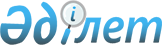 Лесной кодекс Республики КазахстанКодекс Республики Казахстан от 8 июля 2003 года № 477.
      Примечание ИЗПИ!  Для удобства пользования ИЗПИ создано Содержание 
      СОДЕРЖАНИЕ
      Сноска. Оглавление исключено Законом РК от 30 июня 2021 года № 59-VII (вводится в действие) с 01.01.2022.

      Сноска. По всему тексту Кодекса:

      слова "(города республиканского значения, столицы)" заменены словами ", городов республиканского значения, столицы";

      слово "надобностей" заменены словом "нужд";

      слова "культурно-оздоровительных, рекреационных" заменены словами "оздоровительных, рекреационных, историко-культурных";

      слова "законодательным актом Республики Казахстан о земле" заменены словами "Земельным кодексом Республики Казахстан";

      слова "областным исполнительным органом", "областных представительных органов", "областными исполнительными органами", "областного исполнительного органа", "областного представительного органа по представлению областного исполнительного органа" и "областным представительным органом по представлению областного исполнительного органа" заменены соответственно словами "местным исполнительным органом области", "местного представительного органа области", "местными исполнительными органами области", "местного исполнительного органа области", "местного представительного органа области по представлению местного исполнительного органа области" и "местным представительным органом области по представлению местного исполнительного органа области";

      слова "за счет средств государственного бюджета" заменены словами "за счет бюджетных средств";

      слова "об охране, воспроизводстве и использовании животного мира и особо охраняемых природных территориях" заменены словами "в области охраны, воспроизводства и использования животного мира и особо охраняемых природных территорий" Законом РК от 25.01.2012 № 548-IV (вводится в действие по истечении десяти календарных дней после его первого официального опубликования).

      Сноска. По всему тексту Кодекса внесены изменения на казахском языке, текст на русском языке не изменяется в соответствии с Законом РК от 15.06.2017 № 73-VI (вводится в действие по истечении десяти календарных дней после дня его первого официального опубликования).

 Раздел 1. Общие положения
Глава 1. Основные положенияСтатья 1. Лесное законодательство Республики Казахстан
      1. Лесное законодательство Республики Казахстан основывается на Конституции Республики Казахстан и состоит из настоящего Кодекса и иных нормативных правовых актов Республики Казахстан.
      2. Общественные отношения в области использования и охраны растительного (кроме лесов) и животного мира, водных объектов, недр, земли, атмосферного воздуха, особо охраняемых природных территорий регулируются специальным законодательством Республики Казахстан. 
      3. Если международным договором, ратифицированным Республикой Казахстан, установлены иные правила, чем те, которые содержатся в настоящем Кодексе, то применяются правила международного договора. Статья 2. Отношения, регулируемые настоящим Кодексом
      1. Настоящий Кодекс регулирует общественные отношения по владению, пользованию, распоряжению лесным фондом, а также устанавливает правовые основы охраны, защиты, воспроизводства, повышения экологического и ресурсного потенциала лесного фонда, его рационального использования. 
      2. Регулирование лесных правоотношений осуществляется исходя из того, что лес является одним из важнейших компонентов биосферы, имеющий глобальное экологическое, социальное и экономическое значение.Статья 3. Принципы лесного законодательства Республики Казахстан
      Лесное законодательство Республики Казахстан основывается на следующих принципах: 
      1) признания общегосударственного значения лесов, выполняющих климаторегулирующие, средообразующие, поле- и почвозащитные, водоохранные и санитарно-гигиенические функции; 
      2) устойчивого развития лесов (постоянное увеличение лесистости территории Республики Казахстан); 
      3) сохранения биологического разнообразия лесов, объектов государственного природно-заповедного фонда, культурного и природного наследия;
      4) многоцелевого использования лесов; 
      5) рационального, непрерывного, неистощительного пользования лесными ресурсами; 
      6) государственного регулирования, контроля и надзора в области охраны, защиты, пользования лесным фондом, воспроизводства лесов и лесоразведения;
      7) Исключен Законом РК от 06.04.2024 № 71-VIII (вводится в действие по истечении шестидесяти календарных дней после дня его первого официального опубликования).


      8) возмещения ущерба, причиненного нарушением лесного законодательства Республики Казахстан; 
      9) платности пользования лесными ресурсами; 
      10) доступности информации о состоянии лесного фонда; 
      11) участия населения и общественных объединений в охране и защите лесного фонда. 
      Сноска. Статья 3 с изменениями, внесенными законами РК от 07.07.2006 N 176 (вводится в действие со дня его официального опубликования); от 25.01.2012 № 548-IV (вводится в действие по истечении десяти календарных дней после его первого официального опубликования); от 24.05.2018 № 156-VI (вводится в действие по истечении десяти календарных дней после дня его первого официального опубликования); от 28.10.2019 № 268-VI (вводится в действие по истечении десяти календарных дней после дня его первого официального опубликования); от 06.04.2024 № 71-VIII (вводится в действие по истечении шестидесяти календарных дней после дня его первого официального опубликования).

Статья 4. Основные понятия, используемые в настоящем Кодексе
      В настоящем Кодексе используются следующие основные понятия:
      1) агролесомелиоративное насаждение – защитное лесное насаждение, позволяющее снижать воздействие неблагоприятных для сельского хозяйства природных факторов;
      2) селекция древесных и кустарниковых пород (лесная селекция) – комплекс мероприятий по отбору в естественных популяциях или искусственному получению форм и сортов лесных пород, имеющих хозяйственную и иную ценность;
      3) вырубка – лесная площадь, на которой насаждение вырублено, а новое поколение леса еще не образовалось;
      4) незаконная порубка леса – рубка деревьев и кустарников в лесном фонде Республики Казахстан, в том числе поврежденных и погибших в результате природных, антропогенных и техногенных факторов: без лесорубочного билета; по лесорубочному билету, произведенному с нарушением правил рубок леса на участках государственного лесного фонда, совершенная с нарушением сроков, установленных в лесорубочном билете; рубка в размерах, превышающих расчетную лесосеку;
      5) прогалина – лесная площадь, лишенная деревьев, но сохранившая элементы лесной растительности;
      6) рубка промежуточного пользования – рубка ухода за лесом, выборочная санитарная рубка и рубка, связанная с реконструкцией малоценных лесных насаждений, а также насаждений, теряющих защитные, водоохранные и другие функции, рубка единичных деревьев в молодняках;
      7) плантационные насаждения специального назначения – искусственные насаждения, выращиваемые в промышленных, энергетических, пищевых и иных целях;
      8) плюсовое дерево – дерево, значительно превосходящее по одному или нескольким хозяйственно ценным признакам и свойствам окружающие деревья одних с ним возраста и фенологической формы, растущие с ним в тех же лесорастительных условиях;
      9) архивы клонов плюсовых деревьев – насаждения, создаваемые с использованием вегетативного потомства плюсовых деревьев в целях сохранения их генофонда и изучения наследственных свойств;
      10) плюсовое насаждение – высокопродуктивное и устойчивое насаждение для определенных лесорастительных условий;
      11) особо ценные лесные массивы – леса, уникальные по породному составу, с наличием реликтовых и эндемичных пород; леса, уникальные по продуктивности и генетическим качествам; леса, выполняющие важные защитные функции в сложных природных условиях;
      12) аэрофотосъемка – фотографирование местности с воздушных судов и других летательных аппаратов с помощью аэрофотоаппарата в целях использования аэрофотоснимков для картографирования, определения границ землевладений; изучения окружающей среды и ее мониторинга;
      13) рубка главного пользования – рубка спелого и перестойного древостоя для заготовки древесины;
      14) биологическое разнообразие – вариабельность живых организмов из всех источников, в том числе наземных, морских и иных водных экологических систем и экологических комплексов, частью которых они являются, включающая в себя разнообразие в рамках вида, между видами и разнообразие экологических систем;
      15) биоценоз – совокупность растений, животных и микроорганизмов, населяющих определенный, относительно однородный земельный участок или участок водоема и взаимодействующих между собой;
      16) генофонд – совокупность генов одной группы особей (популяции, группы популяций или вида), в пределах которой они характеризуются определенной частотой встречаемости;
      17) географические культуры – опытные культуры, создаваемые по специальным методикам семенным потомством наиболее характерных популяций нескольких экотипов (климатипов) с целью их испытания в новых условиях;
      18) дериват – производное растения и продукция, произведенная из него и ее производного;
      19) экономический порог вредоносности – плотность вредителей леса, при которой ущерб, наносимый лесным ресурсам, по стоимости превышает затраты на борьбу с этими вредителями;
      20) минусовое насаждение – насаждение низкой продуктивности и плохого качества для определенных лесорастительных условий;
      21) лесосека – участок леса, отведенный для рубок всех видов или находящийся в стадии рубки;
      22) отвод лесосек – мероприятия по определению границ в натуре и таксации лесосек, отметке подлежащих вырубке деревьев, материальной и денежной оценке учтенной на лесосеке древесины;
      23) внелесосечная захламленность – естественный отпад древесины (стволы и ветви), лежащий на земле вне лесосек и не заготавливаемый в промышленных целях;
      24) возраст рубки – возраст древостоя, начиная с которого он из категории приспевающего переходит в категорию спелого и может быть назначен в рубку главного пользования;
      25) недоруб – деревья или участки леса, назначенные в рубку, но не вырубленные в срок, предусмотренный лесорубочным билетом;
      26) городские леса – естественные и (или) искусственные насаждения, выполняющие преимущественно санитарно-гигиенические и рекреационные функции, произрастающие в границах городского населенного пункта и входящие в состав государственного лесного фонда;
      27) нормальное насаждение – насаждение высокой и средней продуктивности, хорошего и среднего качества для определенных лесорастительных условий;
      28) второстепенные древесные ресурсы (материалы) (далее – второстепенные древесные ресурсы) – кора, ветви, пни, корни, листья, почки деревьев и кустарников;
      29) угодья государственного лесного фонда – земельные участки, выделяемые в составе государственного лесного фонда при лесоустройстве в целях государственного учета лесного фонда, специального картографирования и планирования лесохозяйственных мероприятий;
      30) категория государственного лесного фонда – выделенная в порядке, установленном законодательством Республики Казахстан, часть государственного лесного фонда с особым защитным, водоохранным, санитарно-гигиеническим, рекреационным, научным или иным специальным назначением, на территории которой устанавливается особый режим ведения лесного хозяйства и лесопользования;
      31) государственная лесоустроительная организация – республиканское государственное казенное предприятие, созданное по решению Правительства Республики Казахстан;
      32) лес – природный комплекс, формирующийся на определенной территории, на основе совокупности древесной и кустарниковой растительности и других компонентов живой природы, взаимодействующий с окружающей средой и имеющий важное экологическое, экономическое и социальное значение;
      33) болезни леса – патологические процессы, вызванные неблагоприятными факторами окружающей среды или организмами, способными передаваться от больных растений к здоровым, и приводящие к изменению строения растений или их гибели;
      34) лесные культуры – искусственно созданные насаждения из лесных древесных и кустарниковых пород;
      35) лесокультурный фонд – непокрытые лесом угодья (вырубки, гари, прогалины, редины) и нелесные угодья, облесение которых возможно только путем искусственного выращивания леса;
      36) вредители леса – организмы, повреждающие лесные насаждения;
      37) лесовладение – право владения и пользования участками государственного лесного фонда, предоставляемое Правительством Республики Казахстан государственным лесовладельцам для ведения лесного хозяйства и лесопользования, функционирования особо охраняемых природных территорий, а также право владения, пользования и распоряжения частным лесным фондом, предоставляемое частным лесовладельцам в порядке, установленном настоящим Кодексом;
      38) лесовладельцы – государственные организации, которым участки государственного лесного фонда предоставлены на праве постоянного землепользования, а также граждане Республики Казахстан и негосударственные юридические лица Республики Казахстан без иностранного участия, в чьей собственности находятся участки частного лесного фонда в соответствии с настоящим Кодексом;
      39) лесной обход – часть территории лесничества, закрепляемая за одним лесником для ее охраны, определяемая в порядке, установленном настоящим Кодексом и иными нормативными правовыми актами Республики Казахстан;
      40) государственный контроль в области охраны, защиты, пользования лесным фондом, воспроизводства лесов и лесоразведения – деятельность уполномоченного органа в области лесного хозяйства по проверке и наблюдению за проверяемыми субъектами на предмет соответствия их деятельности требованиям, установленным законодательством Республики Казахстан, в ходе осуществления и по результатам которой могут применяться меры правоограничительного характера без оперативного реагирования;
      40-1) государственный надзор в области охраны, защиты, пользования лесным фондом, воспроизводства лесов и лесоразведения – деятельность уполномоченного органа в области лесного хозяйства по проверке и наблюдению за соблюдением проверяемыми субъектами требований законодательства Республики Казахстан, в ходе осуществления и по результатам которой могут применяться меры правоограничительного характера, в том числе оперативного реагирования;
      41) исключен Законом РК от 24.05.2018 № 156-VI (вводится в действие по истечении десяти календарных дней после дня его первого официального опубликования);


      42) пользование лесным фондом – установленное законодательными актами Республики Казахстан право физических и юридических лиц на лесопользование, а также на использование земель, вод и общераспространенных полезных ископаемых на территории лесного фонда в хозяйственных и иных целях;
      43) инвентаризация лесного фонда – комплекс работ по описанию, картированию и определению количественных и качественных показателей отдельных участков лесного фонда;
      44) лесной квартал – часть территории лесного фонда, отграниченная на местности просеками, естественными рубежами (берега рек, горные хребты, дороги и другие), которая служит для организации ведения лесного хозяйства;
      45) лесная пожарная станция – объект государственного лесовладельца, предназначенный для размещения противопожарной службы и техники, обеспечивающих проведение мер по предотвращению лесных пожаров и их своевременной ликвидации;
      46) лесоразведение – создание и выращивание искусственных лесных насаждений на территориях, не находившихся ранее под лесом;
      47) лесопользование – юридически и экономически регламентированная деятельность по использованию лесных ресурсов и полезных свойств леса;
      48) лесопользователь – физическое или юридическое лицо, которому предоставлено право временного лесопользования в порядке, установленном настоящим Кодексом;
      49) лесной питомник – участок территории лесного фонда, предназначенный для выращивания посадочного материала древесных и кустарниковых пород;
      50) просека – освобожденная от древесной и кустарниковой растительности полоса, проложенная для обозначения границ лесных кварталов или иных целей;
      51) лесной выдел – часть территории лесного квартала, однородная по таксационным характеристикам, почвенно-типологическим условиям и хозяйственному значению, являющейся первичной лесохозяйственной учетной единицей;
      52) лесосеменная плантация – искусственно созданное насаждение из высаженных по специальной генетической схеме растений, являющихся семенным или вегетативным потомством плюсовых деревьев, предназначенное для регулярного получения (в течение длительного времени) сортовых, элитных или гибридных семян с заданными наследственными свойствами и высокими посевными качествами;
      53) лесное семеноводство – комплекс мероприятий по заготовке, обработке, хранению и использованию лесных семян, контролю за их качеством и происхождением, направленных на получение семян с ценными наследственными свойствами и высокими посевными качествами;
      54) лесное хозяйство – отрасль экономики, осуществляющая деятельность по изучению и учету лесного фонда, включающая мероприятия по его охране и защите, воспроизводству лесов и лесоразведению, регулированию лесопользования и контролю за его осуществлением;
      55) лесохозяйственное проектирование – комплекс работ по проектированию лесокультурных, агролесомелиоративных, противопожарных мероприятий, строительства объектов лесного и охотничьего хозяйств;
      56) лесохозяйственные дороги – объекты лесного хозяйства, имеющие лесохозяйственное, противопожарное назначение, обеспечивающие доступность лесных территорий для ведения лесного хозяйства и осуществления лесопользования;
      57) государственное учреждение лесного хозяйства (далее – лесное учреждение) – учреждение, созданное в порядке, установленном законодательством Республики Казахстан, для осуществления мероприятий по охране и защите государственного лесного фонда, воспроизводству лесов и лесоразведению, регулированию лесопользования;
      58) уполномоченный орган в области лесного хозяйства (далее – уполномоченный орган) – государственный орган, осуществляющий функции управления, контроля и надзора в области охраны, защиты, пользования лесным фондом, воспроизводства лесов и лесоразведения;
      59) лесохозяйственные мероприятия - комплекс организационных и технических мероприятий по охране, защите лесного фонда, воспроизводству лесов и лесоразведению, регулированию лесопользования, проводимых на основе материалов лесоустройства;
      60) лесной мастерский участок – часть территории лесничества в составе двух и более лесных обходов, закрепляемая за одним мастером леса и предназначенная для выполнения лесохозяйственных мероприятий;
      61) пожароопасный сезон в лесу – часть календарного года, определяемая уполномоченным органом в области лесного хозяйства, областным исполнительным органом исходя из климатических и погодных факторов, в течение которого возможна угроза возникновения лесного пожара;
      62) облесение – искусственное лесозаращивание или естественное зарастание лесом нелесных угодий;
      63) охрана лесов – совокупность мероприятий по профилактике и борьбе с лесными пожарами, незаконными порубками леса и другими нарушениями лесного законодательства Республики Казахстан;
      64) рубка ухода за лесом – периодический уход за лесом, осуществляемый путем удаления из насаждения деревьев, отставших в росте или мешающих росту деревьев главных пород, в целях формирования высокопродуктивных и устойчивых насаждений;
      65) возобновление леса – естественный процесс образования нового поколения леса под пологом древостоя, а также на вырубках, гарях и других площадях, ранее занимаемых лесом;
      66) защита леса – совокупность мероприятий по защите леса от вредителей, болезней леса и воздействия неблагоприятных факторов природного, антропогенного и техногенного характера, осуществляемых наземными и авиационными методами;
      67) воспроизводство леса – создание лесных культур или проведение мер содействия естественному возобновлению на площадях, ранее занимаемых лесом, включая меры по уходу за лесом и его оздоровлению;
      68) таксация леса (лесосек) – мероприятие по выявлению, учету, оценке качественных и количественных характеристик лесных ресурсов, в том числе насаждений, намечаемых для рубки;
      69) лесистость – степень покрытия лесом какой-либо территории, определяемая отношением покрытых лесом земель к ее общей площади, выраженная в процентах;
      70) особо опасные вредители леса – вредные организмы, способные к массовому размножению и распространению, при котором лесам причиняется ущерб, превышающий экономический порог вредоносности;
      71) лесной генетический резерват – участок леса с ценной в генетико-селекционном отношении частью популяции вида, подвида растений;
      72) несомкнувшиеся лесные культуры – культуры, созданные искусственным путем (посевом или посадкой), но не переведенные в покрытые лесом угодья;
      73) санитарное состояние леса – характеристика состояния леса, содержащая сведения о наличии захламленности, усыхающих и сухостойных деревьев, динамике численности вредителей и распространения болезней леса, других негативных факторах, отрицательно влияющих на состояние леса;
      74) лесничество – структурное подразделение лесовладельца, располагающееся в его границах, предназначенное для планирования и выполнения лесохозяйственных мероприятий, расчета объемов лесопользования;
      74-1) лесные экологические системные услуги (далее – лесные экосистемные услуги) – выгоды, получаемые от пользования лесом, его функциями, включая полезные свойства, физическими и юридическими лицами, осуществляющими деятельность на территории лесного фонда и прилегающих к нему участках;
      75) гарь – лесная площадь, на которой насаждение уничтожено пожаром, а новое поколение леса еще не образовалось;
      76) подрост – молодое поколение древесных растений под пологом леса или оставленное на вырубке, способное выйти в первый ярус или сменить материнский древостой;
      77) санитарная рубка – рубка (выборочная, сплошная), проводимая с целью улучшения санитарного состояния леса, при которой вырубаются больные, поврежденные, усыхающие и сухостойные деревья;
      78) редина – древостой естественного формирования, кроме молодняков первого и второго классов возраста, имеющий полноту 0,1-0,2;
      79) подсочка – искусственное повреждение стволов деревьев в период их вегетации для получения из них живицы, сока;
      80) древостой – совокупность деревьев, являющихся основным компонентом лесных насаждений;
      81) быстрорастущие древесные и кустарниковые породы – древесные и кустарниковые породы, используемые для создания плантационных насаждений специального назначения в промышленных и энергетических целях с интенсивной агротехникой выращивания;
      82) ревизионный период – срок, на который разработан лесоустроительный проект для ведения лесного хозяйства или план управления особо охраняемой природной территории;
      83) постоянная лесосеменная база – совокупность объектов селекционно-семеноводческого назначения, территориально выделенных в государственном лесном фонде в порядке, установленном лесным законодательством Республики Казахстан, для получения семян с ценными наследственными свойствами и высокими посевными качествами;
      84) постоянный лесосеменной участок – высокопродуктивные для данных лесорастительных условий сформированные участки насаждений естественного происхождения или лесных культур, созданных из сеянцев или саженцев, выращенных из семян, заготовленных с плюсовых деревьев, в плюсовых насаждениях, на лесосеменных плантациях, предназначенных для получения семян в течение длительного времени;
      85) усадьба – вид угодий государственного лесного фонда, относящийся к нелесным угодьям, представленный земельными участками, занятыми жилыми и нежилыми постройками, связанными с ведением лесного хозяйства и функционированием особо охраняемых природных территорий;
      86) живица – смолистое вещество, выделяющееся при повреждении хвойных деревьев;
      87) колочные леса – естественные леса, произрастающие в лесостепной зоне небольшими (от 0,1 до 30 гектар) участками.
      Сноска. Статья 4 в редакции Закона РК от 25.01.2012 № 548-IV (вводится в действие по истечении десяти календарных дней после его первого официального опубликования); с изменениями, внесенными законами РК от 10.07.2012 № 34-V (вводится в действие со дня его первого официального опубликования); от 15.06.2017 № 73-VI (вводится в действие по истечении десяти календарных дней после дня его первого официального опубликования); от 24.05.2018 № 156-VI (вводится в действие по истечении десяти календарных дней после дня его первого официального опубликования); от 28.10.2019 № 268-VI (вводится в действие по истечении десяти календарных дней после дня его первого официального опубликования); от 30.06.2021 № 59-VII (вводится в действие с 01.01.2022).

 Глава 2. Объекты и субъекты лесных правоотношенийСтатья 5. Объекты лесных правоотношений
      1. Объектом лесных правоотношений является лесной фонд Республики Казахстан, включающий земли лесного фонда, лесные ресурсы и полезные свойства лесов.
      2. Объекты лесных правоотношений используются с учетом многофункционального значения лесов на условиях платности в порядке, установленном настоящим Кодексом и налоговым законодательством Республики Казахстан.
      Сноска. Статья 5 с изменением, внесенным Законом РК от 05.07.2011 № 452-IV (вводится в действие с 13.10.2011).

Статья 6. Лесной фонд Республики Казахстан
      1. Все леса, находящиеся на территории Республики Казахстан, а также земли лесного фонда, не покрытые лесной растительностью, но предназначенные для нужд лесного хозяйства, образуют лесной фонд Республики Казахстан (далее - лесной фонд). 
      2. Лесной фонд состоит из государственного и частного лесных фондов.
      3. К государственному лесному фонду относятся: 
      1) леса естественного и искусственного происхождения (включая лесные и нелесные угодья) на землях особо охраняемых природных территорий; 
      2) леса естественного и искусственного происхождения, а также не покрытые лесной растительностью земельные участки, предоставленные для нужд лесного хозяйства, на землях государственного лесного фонда;
      3) защитные насаждения на полосах отвода железных и автомобильных дорог общего пользования международного и республиканского значения, каналов, магистральных трубопроводов и других линейных сооружений шириной десять метров и более, площадью более 0,05 гектара. 
      4. К частному лесному фонду относятся созданные за счет средств граждан Республики Казахстан и негосударственных юридических лиц Республики Казахстан без иностранного участия на землях, предоставленных им в частную собственность или долгосрочное землепользование, в соответствии с Земельным кодексом Республики Казахстан с целевым назначением для лесоразведения:
      1) искусственные насаждения;
      2) насаждения естественного происхождения, возникшие семенным и (или) вегетативным путем;
      3) частные лесные питомники;
      4) плантационные насаждения специального назначения;
      5) агролесомелиоративные насаждения;
      6) защитные насаждения на полосах отвода хозяйственных автомобильных дорог, находящихся в частной собственности.
      5. В лесной фонд не входят: 
      1) отдельные деревья и группы деревьев площадью менее 0,05 гектара, расположенные вне земель государственного лесного фонда, кустарниковая растительность на землях сельскохозяйственного назначения;
      2) зеленые насаждения в пределах границы населенных пунктов, кроме городских лесов; 
      3) деревья и кустарники на приусадебных, дачных и садовых участках.
      Сноска. Статья 6 с изменениями, внесенными законами РК от 07.07.2006 N 176 (вводится в действие со дня его официального опубликования); от 25.01.2012 № 548-IV (вводится в действие по истечении десяти календарных дней после его первого официального опубликования); от 30.06.2021 № 59-VII (вводится в действие с 01.01.2022); от 02.01.2023 № 184-VII (вводится в действие по истечении шестидесяти календарных дней после дня его первого официального опубликования).

Статья 7. Право собственности на лесной фонд
      1. Государственный лесной фонд в Республике Казахстан принадлежит народу Казахстана. От имени народа Казахстана право собственности осуществляет государство. При этом осуществление права собственности государством реализуется через режим государственной собственности в интересах народа Казахстана.
      Государственный лесной фонд в Республике Казахстан относится к объектам государственной собственности и находится в республиканской собственности.
      2. Владение, пользование и распоряжение участками частного лесного фонда осуществляются частными лесовладельцами в соответствии с настоящим Кодексом и иными законодательными актами Республики Казахстан.
      Сноска. Статья 7 с изменением, внесенным Законом РК от 05.11.2022 № 157-VII (вводится в действие по истечении десяти календарных дней после дня его первого официального опубликования).

Статья 8. Земли лесного фонда
      1. Земли лесного фонда подразделяются на земли государственного и частного лесных фондов. 
      2. К землям государственного лесного фонда относятся земли, покрытые лесами естественного происхождения, искусственными лесами, созданными за счет бюджетных средств, и не покрытые лесами (лесные и нелесные угодья), предоставленные в постоянное землепользование государственным организациям, ведущим лесное хозяйство. 
      3. К землям частного лесного фонда относятся земли, предоставленные гражданам Республики Казахстан и негосударственным юридическим лицам Республики Казахстан без иностранного участия в частную собственность или долгосрочное землепользование в соответствии с Земельным кодексом Республики Казахстан с целевым назначением для лесоразведения, занятые:
      1) искусственными насаждениями;
      2) насаждениями естественного происхождения, возникшими семенным и (или) вегетативным путем;
      3) частными лесными питомниками;
      4) плантационными насаждениями специального назначения;
      5) агролесомелиоративными насаждениями;
      6) защитными насаждениями на полосах отвода хозяйственных автомобильных дорог, находящихся в частной собственности.
      4. Границы земель государственного лесного фонда устанавливаются и уточняются при проведении землеустроительных работ на основании материалов лесоустройства. 
      5. Отчуждение земель государственного лесного фонда путем купли-продажи, залога и совершения других сделок не допускается. 
      6. Порядок предоставления, изъятия и использования земель лесного фонда определяется настоящим Кодексом, Земельным и Гражданским кодексами Республики Казахстан.
      Сноска. Статья 8 с изменениями, внесенными законами РК от 07.07.2006 N 176 (вводится в действие со дня его официального опубликования); от 05.07.2011 № 452-IV (вводится в действие с 13.10.2011); от 25.01.2012 № 548-IV (вводится в действие по истечении десяти календарных дней после его первого официального опубликования); от 30.06.2021 № 59-VII (вводится в действие с 01.01.2022).

Статья 9. Лесные ресурсы и полезные свойства леса
      1. Лесные ресурсы состоят из запасов древесины, живицы и древесных соков, второстепенных древесных ресурсов, дикорастущих плодов, орехов, грибов, ягод, лекарственных растений и технического сырья, иных продуктов растительного и животного происхождения, находящихся, накапливаемых и добываемых в лесном фонде. 
      2. К полезным свойствам леса относятся его экологические и социально значимые функции, характерные для него в растущем состоянии (выделение кислорода, поглощение углекислого газа, предохранение почв от водной и ветровой эрозии, перевод поверхностного стока вод во внутрипочвенный, бальнеологические и климаторегулирующие свойства). Статья 10. Субъекты лесных правоотношений
      Субъектами лесных правоотношений являются физические и юридические лица, а также государственные органы, осуществляющие охрану, защиту, воспроизводство лесов, лесоразведение и (или) лесопользование. Раздел 2. Государственное управление, контроль и надзор в области охраны, защиты, пользования лесным фондом, воспроизводства лесов и лесоразведения
      Сноска. Заголовок раздела 2 в редакции Закона РК от 24.05.2018 № 156-VI (вводится в действие по истечении десяти календарных дней после дня его первого официального опубликования); с изменением, внесенным Законом РК от 28.10.2019 № 268-VI (вводится в действие по истечении десяти календарных дней после дня его первого официального опубликования). Глава 3. Государственное управление в области охраны, защиты, пользования лесным фондом, воспроизводства лесов и лесоразведенияСтатья 11. Должностное лицо и система государственных органов, осуществляющих государственное управление в области охраны, защиты, пользования лесным фондом, воспроизводства лесов и лесоразведения
      К должностному лицу и системе государственных органов, осуществляющих государственное управление в области охраны, защиты, пользования лесным фондом, воспроизводства лесов и лесоразведения, относятся Президент Республики Казахстан, Правительство Республики Казахстан, уполномоченный орган, ведомство уполномоченного органа и территориальные подразделения ведомства уполномоченного органа, а также местные исполнительные органы областей, городов республиканского значения, столицы в пределах их компетенции, определенной Конституцией, настоящим Кодексом, иными законами Республики Казахстан, актами Президента Республики Казахстан и Правительства Республики Казахстан.
      Сноска. Статья 11 в редакции Закона РК от 05.07.2011 № 452-IV (вводится в действие с 13.10.2011); с изменениями, внесенными законами РК от 25.01.2012 № 548-IV (вводится в действие по истечении десяти календарных дней после его первого официального опубликования); от 28.12.2018 № 210-VI (вводится в действие по истечении десяти календарных дней после дня его первого официального опубликования); от 28.10.2019 № 268-VI (вводится в действие по истечении десяти календарных дней после дня его первого официального опубликования).

Статья 11-1. Система обеспечения охраны, защиты, пользования лесным фондом, воспроизводства лесов и лесоразведения
      В систему обеспечения охраны, защиты, пользования лесным фондом, воспроизводства лесов и лесоразведения входят:
      1) Правительство Республики Казахстан;
      2) уполномоченный орган, ведомство уполномоченного органа и территориальные подразделения ведомства уполномоченного органа;
      3) иные государственные органы, осуществляющие деятельность в области охраны, защиты, пользования лесным фондом, воспроизводства лесов и лесоразведения;
      4) органы местного государственного управления и самоуправления;
      5) лесные учреждения и природоохранные организации;
      6) государственные лесоустроительные организации;
      Абзац прекращает свое действие с 01.01.2015.


      7) республиканские государственные предприятия в области обеспечения охраны, защиты, пользования лесным фондом, воспроизводства лесов и лесоразведения;
      8) научные организации в области охраны, защиты, пользования лесным фондом, воспроизводства лесов и лесоразведения;
      9) лесовладельцы и лесопользователи;
      10) общественные объединения, созданные в целях охраны, защиты, пользования лесным фондом, воспроизводства лесов и лесоразведения.
      Сноска. Глава 3 дополнена статьей 11-1 в соответствии с Законом РК от 25.01.2012 № 548-IV (вводится в действие по истечении десяти календарных дней после его первого официального опубликования); с изменением, внесенным Законом РК от 28.10.2019 № 268-VI (вводится в действие по истечении десяти календарных дней после дня его первого официального опубликования).

Статья 12. Компетенция Правительства Республики Казахстан в области охраны, защиты, пользования лесным фондом, воспроизводства лесов и лесоразведения
      Правительство Республики Казахстан: 
      1) разрабатывает основные направления и обеспечивает реализацию государственной лесной политики; 
      2) осуществляет права владения, пользования и распоряжения государственным лесным фондом; 
      3) предоставляет участки государственного лесного фонда на праве лесовладения государственным юридическим лицам, указанным в пункте 2 статьи 22 настоящего Кодекса; 
      4) исключен Законом РК от 03.07.2013 № 124-V (вводится в действие по истечении десяти календарных дней после его первого официального опубликования);


      5) утверждает распределение государственного лесного фонда по категориям;
      6) исключен Законом РК от 29.09.2014 № 239-V (вводится в действие по истечении десяти календарных дней после дня его первого официального опубликования);

      7) исключен Законом РК от 29.09.2014 № 239-V (вводится в действие по истечении десяти календарных дней после дня его первого официального опубликования);

      8) исключен Законом РК от 29.09.2014 № 239-V (вводится в действие по истечении десяти календарных дней после дня его первого официального опубликования);

      9) исключен Законом РК от 25.01.2012 № 548-IV (вводится в действие по истечении десяти календарных дней после его первого официального опубликования);


      10) принимает решение об изъятии редких и находящихся под угрозой исчезновения видов растений, их частей или дериватов и утверждает объемы их изъятия;
      11) исключен Законом РК от 19.04.2023 № 223-VII (вводится в действие по истечении десяти календарных дней после дня его первого официального опубликования).

      12) исключен Законом РК от 29.09.2014 № 239-V (вводится в действие по истечении десяти календарных дней после дня его первого официального опубликования);

      13) исключен Законом РК от 29.09.2014 № 239-V (вводится в действие по истечении десяти календарных дней после дня его первого официального опубликования);

      14) (исключен);

      15) исключен Законом РК от 29.09.2014 № 239-V (вводится в действие по истечении десяти календарных дней после дня его первого официального опубликования);

      16) исключен Законом РК от 29.09.2014 № 239-V (вводится в действие по истечении десяти календарных дней после дня его первого официального опубликования);

      17) исключен Законом РК от 29.09.2014 № 239-V (вводится в действие по истечении десяти календарных дней после дня его первого официального опубликования);

      17-1) исключен Законом РК от 29.09.2014 № 239-V (вводится в действие по истечении десяти календарных дней после дня его первого официального опубликования);

      17-2) исключен Законом РК от 29.09.2014 № 239-V (вводится в действие по истечении десяти календарных дней после дня его первого официального опубликования);

      17-3) исключен Законом РК от 28.10.2019 № 268-VI (вводится в действие по истечении десяти календарных дней после дня его первого официального опубликования);

      17-4) исключен Законом РК от 29.09.2014 № 239-V (вводится в действие по истечении десяти календарных дней после дня его первого официального опубликования);

      17-5) исключен Законом РК от 29.09.2014 № 239-V (вводится в действие по истечении десяти календарных дней после дня его первого официального опубликования);

      17-6) исключен Законом РК от 29.09.2014 № 239-V (вводится в действие по истечении десяти календарных дней после дня его первого официального опубликования);

      17-7) исключен Законом РК от 29.09.2014 № 239-V (вводится в действие по истечении десяти календарных дней после дня его первого официального опубликования);

      17-8) исключен Законом РК от 29.09.2014 № 239-V (вводится в действие по истечении десяти календарных дней после дня его первого официального опубликования);

      17-9) исключен Законом РК от 29.09.2014 № 239-V (вводится в действие по истечении десяти календарных дней после дня его первого официального опубликования);

      17-10) исключен Законом РК от 29.09.2014 № 239-V (вводится в действие по истечении десяти календарных дней после дня его первого официального опубликования);

      17-11) исключен Законом РК от 29.09.2014 № 239-V (вводится в действие по истечении десяти календарных дней после дня его первого официального опубликования);

      17-12) исключен Законом РК от 29.09.2014 № 239-V (вводится в действие по истечении десяти календарных дней после дня его первого официального опубликования);

      17-13) исключен Законом РК от 29.09.2014 № 239-V (вводится в действие по истечении десяти календарных дней после дня его первого официального опубликования);

      17-14) исключен Законом РК от 29.09.2014 № 239-V (вводится в действие по истечении десяти календарных дней после дня его первого официального опубликования);

      17-15) исключен Законом РК от 29.09.2014 № 239-V (вводится в действие по истечении десяти календарных дней после дня его первого официального опубликования);

      17-16) исключен Законом РК от 29.09.2014 № 239-V (вводится в действие по истечении десяти календарных дней после дня его первого официального опубликования);

      17-17) исключен Законом РК от 29.09.2014 № 239-V (вводится в действие по истечении десяти календарных дней после дня его первого официального опубликования);

      17-18) исключен Законом РК от 29.09.2014 № 239-V (вводится в действие по истечении десяти календарных дней после дня его первого официального опубликования);

      17-19) исключен Законом РК от 29.09.2014 № 239-V (вводится в действие по истечении десяти календарных дней после дня его первого официального опубликования);

      17-20) исключен Законом РК от 15.06.2017 № 73-VI (вводится в действие по истечении десяти календарных дней после дня его первого официального опубликования);

      18) исключен Законом РК от 19.04.2023 № 223-VII (вводится в действие по истечении десяти календарных дней после дня его первого официального опубликования).

      Сноска. Статья 12 с изменениями, внесенными законами РК от 20.12.2004 № 13; от 10.12.2008 № 101-IV (вводится в действие с 01.01.2009); от 06.01.2011 № 379-IV (вводится в действие по истечении десяти календарных дней после его первого официального опубликования); от 05.07.2011 № 452-IV (вводится в действие с 13.10.2011); от 25.01.2012 № 548-IV (вводится в действие по истечении десяти календарных дней после его первого официального опубликования); от 03.07.2013 № 124-V (вводится в действие по истечении десяти календарных дней после его первого официального опубликования); от 16.05.2014 № 203-V (вводится в действие по истечении шести месяцев после дня его первого официального опубликования); от 29.09.2014 № 239-V (вводится в действие по истечении десяти календарных дней после дня его первого официального опубликования); от 15.06.2017 № 73-VI (вводится в действие по истечении десяти календарных дней после дня его первого официального опубликования); от 28.10.2019 № 268-VI (вводится в действие по истечении десяти календарных дней после дня его первого официального опубликования); от 19.04.2023 № 223-VII (вводится в действие по истечении десяти календарных дней после дня его первого официального опубликования).

Статья 13. Компетенция уполномоченного органа
      Сноска. Заголовок - в редакции Законом РК от 19.04.2023 № 223-VII (вводится в действие по истечении десяти календарных дней после дня его первого официального опубликования).
      1. Уполномоченный орган: 
      1) осуществляет владение и пользование государственным лесным фондом в пределах компетенции, установленной Правительством Республики Казахстан;
      1-1) формирует и реализует государственную лесную политику;
      2) исключен Законом РК от 03.07.2013 № 124-V (вводится в действие по истечении десяти календарных дней после его первого официального опубликования);


      3) организовывает и обеспечивает охрану, защиту, воспроизводство лесов и лесоразведение, регулирует лесопользование на территории государственного лесного фонда, находящегося в его функциональном ведении;
      4) разрабатывает и утверждает нормативные правовые акты Республики Казахстан в области охраны, защиты и пользования лесным фондом, воспроизводства лесов и лесоразведения;
      4-1) осуществляет государственный контроль за качеством выполнения лесохозяйственных мероприятий и их соответствием лесоустроительным проектам на участках государственного лесного фонда;
      5) осуществляет государственный контроль и надзор за состоянием, охраной, защитой, пользованием лесным фондом, воспроизводством лесов и лесоразведением;
      5-1) осуществляет государственный контроль и надзор за:
      количественными и качественными изменениями в лесном фонде, его санитарным состоянием;
      порядком передачи лесных ресурсов в лесопользование на участках государственного лесного фонда и соблюдением договоров долгосрочного и краткосрочного лесопользования;
      выполнением требований пожарной безопасности в лесах, мероприятий по предупреждению лесных пожаров, по обеспечению их своевременного обнаружения и ликвидации, а также точностью учета площадей гарей и определением причиненного пожарами ущерба государственному лесному фонду, своевременностью принятых мер по ликвидации последствий лесных пожаров;
      выполнением мероприятий по защите лесов от вредителей и болезней, своевременностью принятых мер по предупреждению возникновения, распространения, точностью учета и прогнозирования очагов вредителей и болезней леса, ослабления и гибели насаждений от неблагоприятных воздействий природного и антропогенного характера;
      отводом лесосек;
      соблюдением правил отпуска древесины на корню и рубок леса, иных правил лесопользования на участках государственного лесного фонда;
      соблюдением режимов охраны в лесах особо охраняемых природных территорий;
      соблюдением лесосеменного районирования, правил заготовки, переработки, хранения и использования лесных семян и контроля за их качеством, ведением питомнического хозяйства на участках государственного лесного фонда;
      использованием земель лесного фонда в соответствии с их целевым назначением и охраной этих земель;
      Примечание ИЗПИ!

      В абзац одиннадцатый подпункта 5-1) предусмотрено изменение Законом РК от 06.04.2024 № 71-VIII (вводится в действие с 31.12.2025).


      соблюдением порядка пользования государственным лесным фондом при строительных работах, добыче полезных ископаемых, прокладке коммуникаций и выполнении иных работ, не связанных с ведением лесного хозяйства и лесопользованием;
      6) обеспечивает разработку и утверждает расчетные лесосеки на участках государственного лесного фонда и возраста рубок;
      7) исключен Законом РК от 13.06.2013 № 102-V (вводится в действие по истечении десяти календарных дней после его первого официального опубликования).
      8) разрабатывает и утверждает правила ведения государственного учета лесного фонда, государственного лесного кадастра, государственного мониторинга лесов и лесоустройства на территории государственного лесного фонда и обеспечивает их ведение;
      9) исключен Законом РК от 05.07.2011 № 452-IV (вводится в действие с 13.10.2011);
      10) осуществляет международное сотрудничество в области лесных отношений в порядке, установленном законодательством Республики Казахстан;
      11) заслушивает отчет руководителя структурного подразделения местного исполнительного органа области, города республиканского значения, столицы, ведающего лесным хозяйством, а также руководителей лесных учреждений и природоохранных организаций по вопросам состояния, охраны, защиты, пользования лесным фондом, воспроизводства лесов и лесоразведения;
      12) приостанавливает, ограничивает, прекращает право лесопользования на участках государственного лесного фонда, а также работы, представляющие опасность для состояния и воспроизводства лесов, находящихся в его ведении, в соответствии с законодательством Республики Казахстан;
      13) определяет направления научно-технического развития, организовывает научное исследование и проектно-изыскательские работы в области охраны, защиты и пользования лесным фондом, воспроизводства лесов и лесоразведения, лесной селекции и лесного семеноводства; 
      14) организовывает и проводит тендеры по предоставлению лесных ресурсов в долгосрочное лесопользование на участках государственного лесного фонда, находящихся в его ведении, с участием представителей местных представительных и исполнительных органов области, города республиканского значения, столицы; 
      15) рассматривает дела об административных правонарушениях в области лесного законодательства Республики Казахстан, законодательства Республики Казахстан в области охраны, воспроизводства и использования животного мира и особо охраняемых природных территорий; 
      16) (исключен); 


      17) разрабатывает и утверждает методические указания: расчета ставок платы за лесные пользования на участках государственного лесного фонда; по учету и определению ущерба, причиненного пожарами на территории лесного фонда; по учету и определению объемов незаконных порубок леса и ущерба, причиненного незаконными порубками леса на территории лесного фонда;
      18) исключен Законом РК от 10.07.2012 № 36-V (вводится в действие по истечении десяти календарных дней после его первого официального опубликования);
      18-1) осуществляет координацию и методическое руководство местных исполнительных органов областей, городов республиканского значения, столицы, ведающих лесным хозяйством, а также лесных учреждений и природоохранных организаций по вопросам охраны, защиты, пользования лесным фондом, воспроизводства лесов и лесоразведения;
      18-2) исключен Законом РК от 16.05.2014 № 203-V (вводится в действие по истечении шести месяцев после дня его первого официального опубликования);
      18-3) утверждает лесоустроительные проекты;
      18-4) разрабатывает и утверждает правила выдачи административным органом разрешений на импорт на территорию Республики Казахстан, экспорт и (или) реэкспорт с территории Республики Казахстан объектов растительного мира, их частей и дериватов, подпадающих под действие Конвенции о международной торговле видами дикой фауны и флоры, находящимися под угрозой исчезновения;
      18-5) формирует в соответствии с правилами отпуска древесины на корню на участках государственного лесного фонда и утверждает ежегодные объемы санитарных и прочих рубок леса на участках государственного лесного фонда, не определенные лесоустроительными материалами, при ликвидации последствий, сложившихся в результате природно-климатических факторов, поражения лесов вредителями и болезнями;
      18-6) разрабатывает и утверждает лесосеменное районирование;
      18-7) разрабатывает и утверждает правила поощрения и порядок присвоения почетных званий, нагрудных знаков и почетных грамот в области лесного хозяйства;
      18-8) разрабатывает и утверждает правила осуществления авиационных работ по охране и защите лесного фонда;
      18-9) разрабатывает и утверждает правила организации и функционирования школьного лесничества по согласованию с уполномоченным государственным органом в области образования;
      18-10) разрабатывает и утверждает порядок проведения инвентаризации лесных культур, питомников, площадей с проведенными мерами содействия естественному возобновлению леса и оставленных под естественное заращивание в государственном лесном фонде;
      18-11) разрабатывает и утверждает инструкцию проведения лесоустройства;
      18-12) разрабатывает и утверждает правила предоставления лесопользователям участков под объекты строительства на землях государственного лесного фонда, где лесные ресурсы предоставлены в долгосрочное лесопользование для оздоровительных, рекреационных, историко-культурных, туристских и спортивных целей, нужд охотничьего хозяйства, побочного лесного пользования;
      18-13) исключен Законом РК от 06.04.2024 № 71-VIII (вводится в действие по истечении шестидесяти календарных дней после дня его первого официального опубликования).


      18-14) разрабатывает и утверждает перечень дериватов;
      18-15) вносит в Правительство Республики Казахстан предложения по изъятию редких и находящихся под угрозой исчезновения видов растений, их частей или дериватов и утверждению объемов их изъятия;
      18-16) разрабатывает и утверждает по согласованию с центральным уполномоченным органом по бюджетному планированию натуральные нормы обеспечения форменной одеждой со знаками различия (без погон) должностных лиц государственной лесной инспекции Республики Казахстан и государственной лесной охраны Республики Казахстан;
      18-17) разрабатывает и утверждает образцы и порядок ношения форменной одежды со знаками различия (без погон) должностных лиц государственной лесной инспекции Республики Казахстан и государственной лесной охраны Республики Казахстан;
      18-18) разрабатывает и утверждает правила заготовки, переработки, хранения и использования лесных семян и контроля за их качеством;
      18-19) вносит предложения в Правительство Республики Казахстан по распределению государственного лесного фонда по категориям;
      18-20) разрабатывает и утверждает правила отпуска древесины на корню и рубок леса на участках государственного лесного фонда;
      18-21) разрабатывает и утверждает правила установления ширины запретных полос лесов по берегам рек, озер, водохранилищ, каналов и других водных объектов;
      18-22) разрабатывает базовые ставки для исчисления размеров вреда, причиненного нарушением лесного законодательства Республики Казахстан;
      18-23) разрабатывает и утверждает нормы и нормативы по охране, защите, пользованию лесным фондом, воспроизводству лесов и лесоразведению на участках государственного лесного фонда;
      18-24) разрабатывает и утверждает правила заготовки живицы, древесных соков, второстепенных древесных ресурсов, побочного пользования лесом на территории государственного лесного фонда;
      18-25) разрабатывает и утверждает правила воспроизводства лесов и лесоразведения;
      18-26) разрабатывает и утверждает правила пользования участками государственного лесного фонда для выращивания посадочного материала и плантационных насаждений специального назначения;
      18-27) разрабатывает и утверждает перечень особо опасных вредителей и болезней леса, за исключением карантинных видов, и порядок борьбы с ними;
      18-28) разрабатывает и утверждает формы лесорубочного билета и лесного билета, правила их учета, хранения, заполнения и выдачи;
      18-29) разрабатывает и утверждает правила проведения освидетельствования мест рубок на участках государственного лесного фонда;
      18-30) разрабатывает и утверждает правила применения клейм в государственном лесном фонде;
      18-31) разрабатывает и утверждает правила учета, определения и возмещения ущерба, причиняемого пожарами на территории лесного фонда;
      18-32) разрабатывает и утверждает правила учета и определения объемов незаконных порубок леса и ущерба, причиненного незаконными порубками на территории лесного фонда;
      18-33) разрабатывает и утверждает по согласованию с центральным уполномоченным органом по бюджетному планированию нормы положенности средств пожаротушения в местах проведения лесопользователями оздоровительных, рекреационных, историко-культурных, туристских, спортивных и других мероприятий на территории государственного лесного фонда;
      18-34) исключен Законом РК от 28.10.2019 № 268-VI (вводится в действие по истечении десяти календарных дней после дня его первого официального опубликования);


      18-35) разрабатывает и утверждает правила возмещения расходов на закладку и выращивание плантаций быстрорастущих древесных и кустарниковых пород, создание и развитие частных лесных питомников;
      18-36) разрабатывает и утверждает положение о лесной пожарной станции государственного лесовладельца;
      18-37) исключен Законом РК от 24.05.2018 № 156-VI (вводится в действие по истечении десяти календарных дней после дня его первого официального опубликования);


      18-38) разрабатывает и утверждает положение о государственной лесной охране;
      18-39) определяет требования к планам противопожарных мероприятий, разрабатываемым лесопользователями при долгосрочном лесопользовании;
      18-40) осуществляет государственный контроль за местными исполнительными органами областей, городов республиканского значения, столицы, ведающими лесным хозяйством и особо охраняемыми природными территориями;
      18-41) разрабатывает и утверждает Правила отвода и таксации лесосек на участках государственного лесного фонда;
      18-42) исключен Законом РК от 29.03.2016 № 479-V (вводится в действие по истечении двадцати одного календарного дня после дня его первого официального опубликования);
      18-43) принимает решение о запрещении рубок леса на участках государственного лесного фонда при возникновении угрозы деградации или гибели лесов;
      18-44) разрабатывает и утверждает порядок перевода из категории земель лесного фонда в земли других категорий для целей, не связанных с ведением лесного хозяйства;
      18-45) разрабатывает и утверждает формы актов должностных лиц государственной лесной инспекции Республики Казахстан и государственной лесной охраны Республики Казахстан; 
      18-46) утверждает символику (эмблему и флаг) лесного учреждения, находящегося в его ведомственном подчинении; 
      18-47) выдает разрешения на импорт на территорию Республики Казахстан, экспорт и (или) реэкспорт с территории Республики Казахстан объектов растительного мира, их частей и дериватов, подпадающих под действие Конвенции о международной торговле видами дикой фауны и флоры, находящимися под угрозой исчезновения;
      18-48) разрабатывает и утверждает правила перевода земель других категорий в земли лесного фонда;
      18-49) выдает заключение (разрешительный документ) на вывоз с таможенной территории Евразийского экономического союза отдельных дикорастущих растений и дикорастущего лекарственного сырья, в том числе редких и находящихся под угрозой исчезновения;
      18-50) выдает лицензию на экспорт с таможенной территории Евразийского экономического союза отдельных дикорастущих растений и дикорастущего лекарственного сырья, в том числе редких и находящихся под угрозой исчезновения;
      18-51) разрабатывает и утверждает правила проведения в государственном лесном фонде работ, не связанных с ведением лесного хозяйства и лесопользованием;
      18-52) разрабатывает и утверждает правила рекультивации нарушенных земельных участков на землях государственного лесного фонда и их передачи лесовладельцу при добыче урана методом подземного скважинного выщелачивания;
      18-53) организует в пределах своей компетенции проведение оценки уязвимости к изменению климата;
      18-54) определяет в пределах своей компетенции приоритеты и меры по адаптации к изменению климата;
      18-55) осуществляет в пределах своей компетенции меры по адаптации к изменению климата;
      18-56) осуществляет мониторинг и оценку эффективности мер по адаптации к изменению климата, определенных в пределах своей компетенции, и корректирует эти меры на основе результатов мониторинга и оценки;
      19) осуществляет иные полномочия, предусмотренные настоящим Кодексом, иными законами Республики Казахстан, актами Президента Республики Казахстан и Правительства Республики Казахстан.
      Ведомство уполномоченного органа осуществляет свою деятельность в пределах компетенции, установленной уполномоченным органом.
      2. Исключен Законом РК от 19.04.2023 № 223-VII (вводится в действие по истечении десяти календарных дней после дня его первого официального опубликования).

      3. Исключен Законом РК от 19.04.2023 № 223-VII (вводится в действие по истечении десяти календарных дней после дня его первого официального опубликования).

      Сноска. Статья 13 с изменениями, внесенными законами РК от 20.12.2004 N 13; от 31.01.2006 N 125; от 10.12.2008 N 101-IV (вводится в действие с 01.01.2009); от 17.07.2009 N 188-IV (порядок введения в действие см. ст. 2); от 19.03.2010 № 258-IV; от 06.01.2011 № 378-IV (вводится в действие по истечении десяти календарных дней после его первого официального опубликования); от 05.07.2011 № 452-IV (вводится в действие с 13.10.2011); от 25.01.2012 № 548-IV (вводится в действие по истечении десяти календарных дней после его первого официального опубликования); от 10.07.2012 № 36-V (вводится в действие по истечении десяти календарных дней после его первого официального опубликования); от 13.06.2013 № 102-V (вводится в действие по истечении десяти календарных дней после его первого официального опубликования); от 03.07.2013 № 124-V (вводится в действие по истечении десяти календарных дней после его первого официального опубликования); от 16.05.2014 № 203-V (вводится в действие по истечении шести месяцев после дня его первого официального опубликования); от 29.09.2014 № 239-V (вводится в действие по истечении десяти календарных дней после дня его первого официального опубликования); от 29.03.2016 № 479-V (вводится в действие по истечении двадцати одного календарного дня после дня его первого официального опубликования); от 15.06.2017 № 73-VI (вводится в действие по истечении десяти календарных дней после дня его первого официального опубликования); от 24.05.2018 № 156-VI (вводится в действие по истечении десяти календарных дней после дня его первого официального опубликования); от 28.10.2019 № 268-VI (порядок введения в действие см. ст. 2); от 02.01.2021 № 401-VI (вводится в действие с 01.07.2021); от 19.04.2023 № 223-VII (вводится в действие по истечении десяти календарных дней после дня его первого официального опубликования); от 06.04.2024 № 71-VIII (вводится в действие по истечении шестидесяти календарных дней после дня его первого официального опубликования).

Статья 14. Компетенция местных представительных органов областей, городов республиканского значения, столицы в области охраны, защиты, пользования лесным фондом, воспроизводства лесов и лесоразведения
      Местные представительные органы областей, городов республиканского значения, столицы: 
      1) исключен Законом РК от 03.07.2013 № 124-V (вводится в действие по истечении десяти календарных дней после его первого официального опубликования);
      2) утверждают ставки платы за лесные пользования на участках государственного лесного фонда (за исключением ставок за древесину, отпускаемую на корню) на основании расчетов, составленных местными исполнительными органами областей, городов республиканского значения, столицы, согласованных с территориальными подразделениями ведомства уполномоченного органа (далее – территориальные подразделения);
      3) рассматривают отчеты местных исполнительных органов областей, городов республиканского значения, столицы и организаций по вопросам состояния, охраны, защиты, пользования лесным фондом, находящимся в его функциональном ведении, воспроизводства лесов и лесоразведения;
      4) осуществляют в соответствии с законодательством Республики Казахстан иные полномочия по обеспечению прав и законных интересов граждан.
      Сноска. Статья 14 в редакции Закона РК от 20.12.2004 N 13; с изменениями, внесенными законами РК от 05.07.2011 № 452-IV (вводится в действие с 13.10.2011); от 25.01.2012 № 548-IV (вводится в действие по истечении десяти календарных дней после его первого официального опубликования); от 03.07.2013 № 124-V (вводится в действие по истечении десяти календарных дней после его первого официального опубликования); от 06.04.2024 № 71-VIII (вводится в действие по истечении шестидесяти календарных дней после дня его первого официального опубликования).

Статья 15. Компетенция местных исполнительных органов областей, городов республиканского значения, столицы в области охраны, защиты, пользования лесным фондом, воспроизводства лесов и лесоразведения
      Местные исполнительные органы областей, городов республиканского значения, столицы: 
      1) исключен Законом РК от 03.07.2013 № 124-V (вводится в действие по истечении десяти календарных дней после его первого официального опубликования);
      1-1) участвуют в выработке предложений по формированию государственной лесной политики и ее реализации;
      2) организовывают и обеспечивают охрану, защиту, воспроизводство лесов и лесоразведение, регулируют лесопользование на территории государственного лесного фонда, находящегося в их функциональном ведении;
      3) разрабатывают, утверждают и реализуют выполнение ежегодных планов мероприятий по профилактике лесных пожаров и борьбе с ними на территории государственного лесного фонда;
      4) определяют порядок привлечения физических и юридических лиц, а также противопожарной техники, транспортных и других средств организаций для тушения лесных пожаров, обеспечивают привлекаемых к этой работе физических лиц средствами передвижения, пожаротушения, питанием и медицинской помощью;
      5) оказывают содействие функционированию добровольных противопожарных формирований в соответствии с законодательством Республики Казахстан; 
      6) создают резерв горюче-смазочных материалов на пожароопасный сезон в лесу для тушения пожаров на территории государственного лесного фонда;
      7) обеспечивают контроль за проведением крестьянскими и фермерскими хозяйствами и иными сельскохозяйственными организациями сжигания стерни, пожнивных и иных растительных остатков на сельскохозяйственных полях, пастбищах и сенокосах, отжигов травянистой растительности на территориях, прилегающих к лесному фонду;
      8) организовывают противопожарную пропаганду, регулярное освещение в средствах массовой информации вопросов о сбережении лесов, выполнении правил пожарной безопасности в лесах; 
      9) координируют работу по борьбе с лесными пожарами на территории области с созданием в необходимых случаях для этой цели специальных комиссий; 
      10) организовывают на территории лесного фонда работу по борьбе с вредителями и болезнями леса и улучшению его санитарного состояния;
      11) принимают решения о запрещении пребывания физических лиц на территории государственного лесного фонда, об ограничении права лесопользования при проведении авиахимических, авиабиологических и аэрозольных мероприятий по борьбе с вредителями и болезнями леса, а также в периоды высокой пожарной опасности в лесу; 
      12) подготавливают материалы по государственному учету лесного фонда, государственному лесному кадастру, государственному мониторингу лесов, находящихся в их функциональном ведении, для представления их уполномоченному органу; 
      13) принимают законченные объекты и готовую продукцию, произведенную в результате проведения лесохозяйственных мероприятий на участках государственного лесного фонда, находящихся в их функциональном ведении;
      13-1) разрабатывают проекты ставок платы за лесные пользования на участках государственного лесного фонда (за исключением ставок за древесину, отпускаемую на корню);
      14) организовывают и проводят тендеры по предоставлению лесных ресурсов в долгосрочное лесопользование на участках государственного лесного фонда, находящихся в их функциональном ведении, с участием уполномоченного органа и местного представительного органа области; 
      15) (исключен);
      15-1) исключен Законом РК от 24.05.2018 № 156-VI (вводится в действие по истечении десяти календарных дней после дня его первого официального опубликования);


      15-2) предоставляют лесопользователям участки под объекты строительства на землях государственного лесного фонда, находящихся в их ведении, где лесные ресурсы предоставлены в долгосрочное лесопользование для оздоровительных, рекреационных, историко-культурных, туристских и спортивных целей; нужд охотничьего хозяйства; побочного лесного пользования;
      15-3) исключен Законом РК от 28.10.2019 № 268-VI (вводится в действие по истечении десяти календарных дней после дня его первого официального опубликования);


      15-4) утверждают символику (эмблему и флаг) лесного учреждения, находящегося в их ведомственном подчинении; 
      15-5) осуществляют перевод земель других категорий в земли лесного фонда в порядке, определенном уполномоченным органом;
      16) осуществляют в интересах местного государственного управления иные полномочия, возлагаемые на местные исполнительные органы законодательством Республики Казахстан.
      Сноска. Статья 15 с изменениями, внесенными законами РК от 20.12.2004 N 13; от 05.07.2011 № 452-IV (вводится в действие с 13.10.2011); от 25.01.2012 № 548-IV (вводится в действие по истечении десяти календарных дней после его первого официального опубликования); от 03.07.2013 № 124-V (вводится в действие по истечении десяти календарных дней после его первого официального опубликования); от 11.04.2014 № 189-V (вводится в действие по истечении десяти календарных дней после дня его первого официального опубликования); от 29.09.2014 № 239-V (вводится в действие по истечении десяти календарных дней после дня его первого официального опубликования); от 29.03.2016 № 479-V (вводится в действие по истечении двадцати одного календарного дня после дня его первого официального опубликования); от 15.06.2017 № 73-VI (вводится в действие по истечении десяти календарных дней после дня его первого официального опубликования); от 24.05.2018 № 156-VI (вводится в действие по истечении десяти календарных дней после дня его первого официального опубликования); от 28.10.2019 № 268-VI (вводится в действие по истечении десяти календарных дней после дня его первого официального опубликования).

Статья 16. (Cтатья 16 исключена - Законом РК от 20 декабря 2004 г. N 13)Статья 17. (Cтатья 17 исключена - Законом РК от 20 декабря 2004 г. N 13)Статья 18. Основная деятельность лесного учреждения
      Сноска. Заголовок в редакции Закона РК от 25.01.2012 № 548-IV (вводится в действие по истечении десяти календарных дней после его первого официального опубликования).
      Лесное учреждение:
      1) исключен Законом РК от 03.07.2013 № 124-V (вводится в действие по истечении десяти календарных дней после его первого официального опубликования);
      2) выполняет мероприятия по охране, защите, воспроизводству лесов и лесоразведению, содержанию постоянных лесосеменных участков и лесосеменных плантаций, заготовке, переработке и хранению лесных семян;
      3) определяет в соответствии с лесоустроительными проектами места и объемы лесопользования; 
      4) подготавливает материалы для выставления лесных ресурсов на тендеры;
      5) обеспечивает рациональное использование лесных ресурсов; 
      6) выдает лесорубочные и лесные билеты на лесопользование; 
      7) принимает меры по предупреждению и пресечению правонарушений в области лесного законодательства Республики Казахстан, законодательства Республики Казахстан в области охраны, воспроизводства и использования животного мира и особо охраняемых природных территорий;
      8) участвует в работах по ведению государственного учета лесного фонда, государственного лесного кадастра, государственного мониторинга лесов, лесоустройства на территории государственного лесного фонда;
      9) осуществляет приемку законченных объектов и готовой продукции, произведенной в результате проведения лесохозяйственных мероприятий лесопользователями, в соответствии с лесным и гражданским законодательством Республики Казахстан; 
      10) (исключен - Законом РК от 7 июля 2006 года N 176 (вводится в действие со дня его официального опубликования); 

      11) (исключен - Законом РК от 7 июля 2006 года N 176 (вводится в действие со дня его официального опубликования); 


      12) (исключен);
      13) осуществляет мероприятия по охране животного мира на участках государственного лесного фонда, предоставленных ему на праве лесовладения;
      14) формирует и утверждает ежегодный объем рубок леса на участках государственного лесного фонда, предоставленных на праве лесовладения, в соответствии с материалами лесоустройства.
      Ежегодный объем рубок леса утверждается лесным учреждением по согласованию с территориальным подразделением;
      15) разрабатывает символику (эмблему и флаг) лесного учреждения.
      16) предоставляет лесопользователям участки под объекты строительства на участках государственного лесного фонда, предоставленные на праве лесовладения, где лесные ресурсы предоставлены в долгосрочное лесопользование для оздоровительных, рекреационных, историко-культурных, туристских и спортивных целей; нужд охотничьего хозяйства; побочного лесного пользования.
      Сноска. Статья 18 с изменениями, внесенными законами РК от 20.12.2004 N 13; от 07.07.2006 N 176 (вводится в действие со дня его официального опубликования); от 25.01.2012 № 548-IV (вводится в действие по истечении десяти календарных дней после его первого официального опубликования); от 03.07.2013 № 124-V (вводится в действие по истечении десяти календарных дней после его первого официального опубликования); от 15.06.2017 № 73-VI (вводится в действие по истечении десяти календарных дней после дня его первого официального опубликования); от 06.04.2024 № 71-VIII (вводится в действие по истечении шестидесяти календарных дней после дня его первого официального опубликования).

Статья 18-1. Виды деятельности республиканских государственных предприятий в области обеспечения охраны, защиты, пользования лесным фондом, воспроизводства лесов и лесоразведения
      Республиканские государственные предприятия в области обеспечения охраны, защиты, пользования лесным фондом, воспроизводства лесов и лесоразведения осуществляют:
      1) лесоустройство на территории государственного лесного фонда;
      2) авиационные работы по охране и защите лесного фонда;
      3) воспроизводство лесов и лесоразведение;
      4) искусственное разведение объектов растительного мира;
      5) лесохозяйственное проектирование.
      Сноска. Глава 3 дополнена статьей 18-1 в соответствии с Законом РК от 25.01.2012 № 548-IV (вводится в действие по истечении десяти календарных дней после его первого официального опубликования).

 Глава 4. Государственный контроль и надзор в области охраны, защиты, пользования лесным фондом, воспроизводства лесов и лесоразведения
      Сноска. Заголовок главы 4 в редакции Закона РК от 24.05.2018 № 156-VI (вводится в действие по истечении десяти календарных дней после дня его первого официального опубликования); с изменением, внесенным Законом РК от 28.10.2019 № 268-VI (вводится в действие по истечении десяти календарных дней после дня его первого официального опубликования).Статья 19. Государственный контроль и надзор в области охраны, защиты, пользования лесным фондом, воспроизводства лесов и лесоразведения
      Сноска. Заголовок статьи 19 с изменением, внесенным Законом РК от 28.10.2019 № 268-VI (вводится в действие по истечении десяти календарных дней после дня его первого официального опубликования).
      1. Государственный контроль и надзор в области охраны, защиты, пользования лесным фондом, воспроизводства лесов и лесоразведения осуществляются с целью соблюдения всеми физическими и юридическими лицами порядка, установленного законодательством Республики Казахстан, пользования лесным фондом, правил ведения лесного хозяйства, в том числе охраны, защиты, воспроизводства лесов и лесоразведения, их учета, а также иных правил и норм, предусмотренных лесным законодательством Республики Казахстан, законодательством Республики Казахстан в области охраны, воспроизводства и использования животного мира и в области особо охраняемых природных территорий.
      2. Государственный контроль и надзор в области охраны, защиты, пользования лесным фондом, воспроизводства лесов и лесоразведения осуществляют ведомство уполномоченного органа, территориальные подразделения, иные государственные органы в пределах их компетенции, установленной законами Республики Казахстан.
      3. Государственный контроль и надзор в области охраны, защиты, пользования лесным фондом, воспроизводства лесов и лесоразведения осуществляются путем проверок и наблюдений.
      Проверка осуществляется в соответствии с настоящим Кодексом.
      Сноска. Статья 19 в редакции Закона РК от 24.05.2018 № 156-VI (вводится в действие по истечении десяти календарных дней после дня его первого официального опубликования); с изменениями, внесенными Законом РК от 28.10.2019 № 268-VI (вводится в действие по истечении десяти календарных дней после дня его первого официального опубликования).

Статья 19-1. Порядок осуществления проверок в области охраны, защиты, пользования лесным фондом, воспроизводства лесов и лесоразведения с посещением субъекта (объекта) контроля и надзора
      1. Проверкам с посещением субъекта (объекта) контроля и надзора подлежит деятельность в области охраны, защиты, пользования лесным фондом, воспроизводства лесов и лесоразведения.
      2. Должностное лицо ведомства уполномоченного органа, территориальных подразделений осуществляет проверку работ и мероприятий в области охраны, защиты, пользования лесным фондом, воспроизводства лесов и лесоразведения, а также контроль за несанкционированным изъятием объектов растительного и животного мира с посещением субъекта (объекта) контроля и надзора.
      3. По результатам проведенных проверок в зависимости от установленных нарушений требований лесного законодательства Республики Казахстан должностными лицами ведомства уполномоченного органа, территориальных подразделений, осуществляющими государственный контроль за состоянием, охраной, защитой лесного фонда, пользованием им, воспроизводством лесов и лесоразведением, выносятся акт о результатах проверки и предписание об устранении выявленных нарушений в случаях выявления нарушений. 
      4. В случае отсутствия нарушений требований, установленных лесным законодательством Республики Казахстан в соответствии с пунктом 2 статьи 132 Предпринимательского кодекса Республики Казахстан, при проведении проверки в акте о результатах проверки производится соответствующая запись.   
      5. Должностное лицо ведомства уполномоченного органа, территориальных подразделений незамедлительно передает материалы в правоохранительные органы, если ущерб составляет сто месячных расчетных показателей, установленных законом о республиканском бюджете и действующих на 1 января соответствующего финансового года, либо его превышающий, или составляет протокол об административном правонарушении, если ущерб составляет до ста месячных расчетных показателей, установленных законом о республиканском бюджете и действующих на 1 января соответствующего финансового года, в случае обнаружения:  
      1) на территории государственного лесного фонда нарушений по: 
      факту незаконной порубки леса;
      уничтожению или повреждению деревьев и кустарников; 
      уничтожению или повреждению лесных культур, сеянцев, саженцев в лесных питомниках и на плантациях, молодняков естественного происхождения, подроста, самосева на площадях, предназначенных для воспроизводства лесов и лесоразведения;
      уничтожению или повреждению деревьев и кустарников в результате неосторожного обращения с огнем или иным источником повышенной опасности;
      2) умышленного уничтожения или повреждения объектов государственного природно-заповедного фонда. 
      6. Периодичность проверок:
      комплексные проводятся один раз в год;
      тематические – четыре раза в год (весенняя и осенняя ревизии обходов, подготовка к пожароопасному сезону, лесокультурные работы). 
      Сроки проверок составляют не более десяти рабочих дней и с продлением срока проверки – до пяти рабочих дней. Основаниями для продления сроков проверки являются:
      1) природно-климатические факторы (лесные пожары, разлив рек, лавины, камнепады, сели, снегопады, ураганы, ливни и другие);
      2) вновь выявленные обстоятельства (обнаруженный объем незаконных порубок леса, установление площадей пораженных участков воспроизводства лесов и другое). 
      7. Внеплановые проверки назначаются по обращениям физических или юридических лиц по конкретным фактам о причинении вреда жизни, здоровью человека, окружающей среде, правам и законным интересам физических и юридических лиц, государства, требованиям прокурора и иных правоохранительных органов, обращениям государственных органов, контролю устранения нарушений, являющихся основаниями для применения мер оперативного реагирования, а также в случаях возникновения крупных лесных пожаров и выявления незаконных порубок леса.
      Сроки внеплановых проверок составляют не более пяти рабочих дней и с продлением срока проверки – до трех рабочих дней.
      8. По объему проверки подразделяются на:
      1) комплексные;
      2) тематические.
      Комплексной проверкой является проверка деятельности субъектов (объектов) контроля и надзора по комплексу вопросов соблюдения требований лесного законодательства Республики Казахстан в части охраны, защиты, пользования лесным фондом, воспроизводства лесов и лесоразведения, а также контроль за несанкционированным изъятием объектов растительного и животного мира.
      Тематической проверкой является проверка деятельности субъектов (объектов) контроля и надзора по отдельным вопросам соблюдения требований лесного законодательства Республики Казахстан в части охраны, защиты, пользования лесным фондом, воспроизводства лесов и лесоразведения.
      9. Основанием для назначения проверки является приказ первого руководителя ведомства уполномоченного органа или первого руководителя территориального подразделения. Основаниями для издания соответствующего приказа являются:
      1) проведенный анализ и мониторинг деятельности субъектов (объектов) контроля и надзора;
      2) годовой график проверок;
      3) итоги мониторинга предыдущих проверок.
      Примечание ИЗПИ!

      Пункт 9 предусмотрено дополнить подпунктом 4) в соответствии с Законом РК от 21.05.2024 № 86-VIII (вводится в действие по истечении шестидесяти календарных дней после дня его первого официального опубликования).


      10. Должностные лица ведомства уполномоченного органа, территориальных подразделений, прибывшие для проверки, обязаны предъявить субъекту:
      1) приказ о назначении проверки;
      2) служебное удостоверение;
      3) при необходимости – разрешение компетентного органа на посещение режимных объектов.
      Началом проведения проверки считается дата вручения проверяемому субъекту приказа о назначении проверки.
      11. Итоги проверок могут быть обжалованы проверяемым субъектом в порядке, установленном законодательством Республики Казахстан.
      12. Территориальные подразделения осуществляют мониторинг исполнения и прохождения материалов по фактам выявленных нарушений лесного законодательства Республики Казахстан в различных инстанциях с учетом действующих сроков обжалования и исполнения решений.
      13. В целях учета нарушений, анализа их динамики по количеству, видам и местам нарушения территориальными подразделениями ведется журнал регистрации нарушений лесного законодательства Республики Казахстан, изъятых орудий незаконного природопользования и незаконно добытых лесных ресурсов и объектов животного мира.
      14. Проверки с посещением субъекта (объекта) контроля и надзора признаются недействительными, если они проведены должностными лицами ведомства уполномоченного органа, территориальных подразделений с грубым нарушением требований к организации и проведению проверок.
      Рассмотрение вышестоящим государственным органом заявления субъекта контроля и надзора об отмене акта о результатах проверки в связи с недействительностью проверки и отмене предписания об устранении выявленных нарушений в связи с недействительностью результатов проверки с посещением субъекта (объекта) контроля и надзора осуществляется в течение десяти рабочих дней со дня подачи заявления.
      Признание вышестоящим государственным органом результатов проверки с посещением субъекта (объекта) контроля и надзора недействительными является основанием для их отмены.
      Акт о результатах проверки и предписание об устранении выявленных нарушений по итогам проверок с посещением субъекта (объекта) контроля и надзора, признанных недействительными, не могут являться доказательством нарушения субъектами контроля и надзора требований, установленных в соответствии с пунктом 2 статьи 132 Предпринимательского кодекса Республики Казахстан.
      К грубым нарушениям проверок относятся:
      1) отсутствие оснований проведения проверки с посещением субъекта (объекта) контроля и надзора;
      2) отсутствие приказа о назначении проверки с посещением субъекта (объекта) контроля и надзора;
      3) непредставление субъекту контроля и надзора приказа о назначении проверки с посещением субъекта (объекта) контроля и надзора;
      4) назначение ведомством уполномоченного органа, территориальными подразделениями проверок с посещением субъекта (объекта) контроля и надзора по вопросам, не входящим в их компетенцию;
      5) нарушение сроков проведения проверок с посещением субъекта (объекта) контроля и надзора.
      15. При проведении проверки с посещением субъекта (объекта) контроля и надзора должностные лица ведомства уполномоченного органа, территориальных подразделений не вправе:
      1) требовать предоставления документов, информации, если они не являются объектами проверки или не относятся к предмету проверки;
      2) разглашать и (или) распространять информацию, полученную в результате проведения проверки с посещением субъекта (объекта) контроля и надзора и составляющую коммерческую, налоговую или иную охраняемую законом тайну, за исключением случаев, предусмотренных законами Республики Казахстан;
      3) превышать установленные сроки проведения проверки с посещением субъекта (объекта) контроля и надзора;
      4) проводить проверку с посещением субъекта (объекта) контроля и надзора, в отношении которого ранее проводилась проверка с посещением субъекта (объекта) контроля и надзора его вышестоящим (нижестоящим) органом либо иным государственным органом, по одному и тому же вопросу за один и тот же период, за исключением случаев, предусмотренных пунктом 7 настоящей статьи;
      5) проводить мероприятия, носящие затратный характер, в целях государственного контроля за счет проверяемых субъектов.
      Сноска. Глава 4 дополнена статьей 19-1 в соответствии с Законом РК от 28.10.2019 № 268-VI (вводится в действие по истечении десяти календарных дней после дня его первого официального опубликования); с изменениями, внесенными Законом РК от 06.04.2024 № 71-VIII (вводится в действие по истечении шестидесяти календарных дней после дня его первого официального опубликования).

Статья 19-2. Меры оперативного реагирования и порядок их применения
      Сноска. Заголовок статьи 19-2 - в редакции Закона РК от 06.04.2024 № 71-VIII (вводится в действие по истечении шестидесяти календарных дней после дня его первого официального опубликования).
      1. Мерами оперативного реагирования являются способы воздействия на проверяемых субъектов в целях предотвращения наступления общественно опасных последствий, применяемые в ходе осуществления и по результатам проверки.
      1-1. В рамках проверки в области охраны, защиты, пользования лесным фондом, воспроизводства лесов и лесоразведения с посещением субъекта (объекта) контроля и надзора могут применяться меры оперативного реагирования в соответствии с Предпринимательским кодексом Республики Казахстан и настоящим Кодексом.
      2. Меры оперативного реагирования применяются должностными лицами ведомства уполномоченного органа, территориальных подразделений в случае, если деятельность субъектов (объектов) контроля и надзора представляет непосредственную угрозу сохранению биологического разнообразия лесов, объектов государственного природно-заповедного фонда, культурного и природного наследия.
      3. К мерам оперативного реагирования относятся:
      1) задержание и доставление в правоохранительные органы лиц, совершивших правонарушения в области лесного законодательства Республики Казахстан в части охраны, защиты, пользования лесным фондом, воспроизводства лесов и лесоразведения, а также контроль за несанкционированным изъятием объектов растительного и животного мира, соблюдением требований законодательства Республики Казахстан в области охраны, воспроизводства и использования животного мира и особо охраняемых природных территорий;
      2) изъятие у физических и юридических лиц, а также должностных лиц незаконно добытых лесных ресурсов и ресурсов животного мира, орудия их добывания, а также транспортных средств;
      3) приостановление деятельности государственных лесовладельцев или лесопользователей путем приостановления на срок не более трех рабочих дней действия лесорубочного билета или лесного билета;
      4) ограничение видов лесопользования;
      5) прекращение права лесопользования в соответствии с законодательством Республики Казахстан.
      4. Основаниями для применения мер оперативного реагирования и их видов являются нарушения требований, указанных в пункте 5 статьи 19-1 настоящего Кодекса.
      5. При обнаружении нарушения, являющегося основанием для применения мер оперативного реагирования, должностным лицом ведомства уполномоченного органа, территориальных подразделений на месте совершения нарушения оформляется акт надзора и вручается субъекту контроля и надзора в соответствии со статьей 153 Предпринимательского кодекса Республики Казахстан.
      6. После оформления акта надзора должностное лицо ведомства уполномоченного органа, территориальных подразделений осуществляет непосредственно применение меры оперативного реагирования. 
      7. Отказ от получения акта надзора не является основанием для его неисполнения.
      8. Субъект контроля и надзора обязан устранить выявленные нарушения, являющиеся основанием для применения меры оперативного реагирования, в сроки, указанные в акте надзора.
      9. В случае неустранения выявленных нарушений, являющихся основанием для применения мер оперативного реагирования, должностные лица ведомства уполномоченного органа, территориальных подразделений принимают меры по привлечению лиц, допустивших нарушения, к ответственности, установленной законами Республики Казахстан.
      10. По истечении сроков устранения нарушений требований, указанных в актах о результатах проверки и предписании об устранении выявленных нарушений, проводится внеплановая проверка по контролю за устранением выявленных нарушений требований, являющихся основанием для применения меры оперативного реагирования.
      11. Действие акта надзора прекращается в случае подтверждения территориальным подразделением ведомства уполномоченного органа устранения выявленных нарушений, являющихся основанием для применения меры оперативного реагирования, на основании акта о результатах внеплановой проверки согласно статье 19-1 настоящего Кодекса.
      12. До истечения сроков, предусмотренных предписанием об устранении выявленных нарушений, субъект контроля и надзора обязан предоставить информацию об устранении выявленных нарушений с приложением материалов (при необходимости), доказывающих факт устранения нарушения.
      13. Субъект контроля и надзора в случае несогласия с результатами проверки, повлекшими применение мер оперативного реагирования, может подать жалобу о признании акта надзора недействительным и его отмене.
      Жалоба подается в вышестоящий государственный орган в порядке, предусмотренном главой 29 Предпринимательского кодекса Республики Казахстан, либо в суд в порядке, установленном законодательством Республики Казахстан.
      Подача жалобы не приостанавливает исполнение акта надзора.
      14. Основаниями для признания недействительным акта надзора и его отмены являются:
      1) отсутствие оснований для применения мер оперативного реагирования;
      2) применение мер оперативного реагирования по основанию, не соответствующему данной мере;
      3) применение ведомством уполномоченного органа, территориальным подразделением мер оперативного реагирования по вопросам, не входящим в их компетенцию.
      15. Информация о применении мер оперативного реагирования направляется в государственный орган, осуществляющий в пределах своей компетенции деятельность в области государственной правовой статистики и специальных учетов, в порядке, определенном Генеральной прокуратурой Республики Казахстан.
      Сноска. Глава 4 дополнена статьей 19-2 в соответствии с Законом РК от 28.10.2019 № 268-VI (вводится в действие по истечении десяти календарных дней после дня его первого официального опубликования); с изменениями, внесенными Законом РК от 06.04.2024 № 71-VIII (вводится в действие по истечении шестидесяти календарных дней после дня его первого официального опубликования).

Статья 20. Государственная лесная инспекция Республики Казахстан
      Сноска. Заголовок в редакции Закона РК от 25.01.2012 № 548-IV (вводится в действие по истечении десяти календарных дней после его первого официального опубликования).
      1. Государственная лесная инспекция Республики Казахстан состоит из должностных лиц ведомства уполномоченного органа, территориальных подразделений, осуществляющих государственный контроль и надзор в области охраны, защиты, пользования лесным фондом, воспроизводства лесов и лесоразведения, животного мира и особо охраняемых природных территорий.
      1-1. Руководитель ведомства уполномоченного органа является по должности одновременно Главным государственным лесным инспектором Республики Казахстан.
      2. Заместители руководителя ведомства уполномоченного органа, ведающие вопросами охраны, защиты, пользования лесным фондом, воспроизводства лесов и лесоразведения, животного мира и особо охраняемых природных территорий, являются по должности одновременно заместителями Главного государственного лесного инспектора Республики Казахстан.
      3. Руководители структурных подразделений ведомства уполномоченного органа, ведающие вопросами охраны, защиты, пользования лесным фондом, воспроизводства лесов и лесоразведения, животного мира и особо охраняемых природных территорий, являются по должности одновременно старшими государственными лесными инспекторами Республики Казахстан. 
      4. Специалисты ведомства уполномоченного органа, ведающие вопросами охраны, защиты, пользования лесным фондом, воспроизводства лесов и лесоразведения, животного мира и особо охраняемых природных территорий, являются по должности одновременно государственными лесными инспекторами Республики Казахстан. 
      5. Руководители территориальных подразделений являются по должности одновременно главными государственными лесными инспекторами соответствующих областей. 
      6. Заместители руководителей территориальных подразделений, ведающие вопросами охраны, защиты, пользования лесным фондом, воспроизводства лесов и лесоразведения, животного мира и особо охраняемых природных территорий, являются по должности одновременно заместителями главных государственных лесных инспекторов соответствующих областей. 
      7. Руководители структурных подразделений территориальных подразделений, ведающие вопросами охраны, защиты, пользования лесным фондом, воспроизводства лесов и лесоразведения, животного мира и особо охраняемых природных территорий, являются по должности одновременно старшими государственными лесными инспекторами соответствующих областей. 
      8. Специалисты территориальных подразделений, ведающие вопросами охраны, защиты, пользования лесным фондом, воспроизводства лесов и лесоразведения, животного мира и особо охраняемых природных территорий, являются по должности одновременно государственными лесными инспекторами соответствующих областей.
      Сноска. Статья 20 с изменениями, внесенными законами РК от 25.01.2012 № 548-IV (вводится в действие по истечении десяти календарных дней после его первого официального опубликования); от 24.05.2018 № 156-VI (вводится в действие по истечении десяти календарных дней после дня его первого официального опубликования); от 28.10.2019 № 268-VI (вводится в действие по истечении десяти календарных дней после дня его первого официального опубликования).

Статья 21. Права и обязанности должностных лиц государственной лесной инспекции Республики Казахстан
      Сноска. Заголовок в редакции Закона РК от 25.01.2012 № 548-IV (вводится в действие по истечении десяти календарных дней после его первого официального опубликования).
      1. Должностные лица государственной лесной инспекции Республики Казахстан вправе:
      1) осуществлять государственный контроль за всеми видами работ и мероприятий по охране, защите, воспроизводству лесов и лесопользованию, а также за соблюдением порядка, установленного законодательством Республики Казахстан, при проведении в государственном лесном фонде работ, не связанных с ведением лесного хозяйства и лесопользованием, и давать физическим и юридическим лицам письменные указания по устранению выявленных недостатков;
      2) исключен Законом РК от 25.01.2012 № 548-IV (вводится в действие по истечении десяти календарных дней после его первого официального опубликования);
      3) составлять протоколы об административных правонарушениях в области лесного законодательства Республики Казахстан, законодательства Республики Казахстан в области охраны, воспроизводства и использования животного мира и особо охраняемых природных территорий;
      3-1) выдавать предписания об устранении нарушений настоящего Кодекса и постановлений Правительства Республики Казахстан в области охраны, защиты, пользования лесным фондом, воспроизводства лесов и лесоразведения; 
      3-2) выносить постановления: 
      о привлечении виновных лиц к административной ответственности в случае нарушения лесного законодательства Республики Казахстан;
      в порядке и по основаниям, которые предусмотрены законами Республики Казахстан об изъятии добытых лесных ресурсов, средств транспорта, орудий их добывания для временного хранения;
      3-3) составлять акт о результатах проверки; 
      4) приостанавливать, ограничивать, прекращать право лесопользования в соответствии с законами Республики Казахстан; 
      5) предъявлять в порядке, установленном законодательством Республики Казахстан, иски к физическим и юридическим лицам о возмещении ущерба, причиненного государственному лесному фонду нарушением лесного законодательства Республики Казахстан, законодательства Республики Казахстан в области охраны, воспроизводства и использования животного мира и особо охраняемых природных территорий;
      6) вносить представления руководителям соответствующих государственных органов о привлечении к ответственности должностных лиц, допустивших нарушение лесного законодательства Республики Казахстан, законодательства Республики Казахстан в области охраны, воспроизводства и использования животного мира и особо охраняемых природных территорий, о нарушениях, предусматривающих уголовную ответственность, сообщать в правоохранительные органы для принятия процессуальных решений;
      7) в порядке и по основаниям, которые предусмотрены законами Республики Казахстан, изымать незаконно добытые лесные ресурсы, транспортные средства и иные предметы, явившиеся орудиями совершения правонарушения, обеспечивать их сохранность.
      2. Должностные лица государственной лесной инспекции Республики Казахстан обязаны осуществлять контроль и надзор за:
      1) качеством выполнения лесохозяйственных мероприятий и их соответствием лесоустроительным проектам на участках государственного лесного фонда; 
      1-1) количественными и качественными изменениями лесного фонда, санитарным состоянием лесов, лесопатологической обстановкой в лесах; 
      2) порядком передачи лесных ресурсов в лесопользование на участках государственного лесного фонда и соблюдением договоров долгосрочного и краткосрочного лесопользования;
      3) выполнением требований пожарной безопасности в лесах, мероприятий по предупреждению лесных пожаров, по обеспечению их своевременного обнаружения и ликвидации, а также точностью учета площадей гарей и определения причиненного пожарами ущерба государственному лесному фонду, своевременностью принятых мер по ликвидации последствий лесных пожаров; 
      4) выполнением мероприятий по защите лесов от вредителей и болезней леса, своевременностью принятых мер по предупреждению возникновения, распространения, точностью учета и прогнозирования очагов вредителей и болезней леса, ослабления и гибели насаждений от неблагоприятных воздействий природного, антропогенного и техногенного характера; 
      5) соблюдением правил отпуска древесины на корню и рубок леса, иных правил лесопользования на участках государственного лесного фонда; 
      5-1) отводом лесосек;
      6) соблюдением режимов охраны в лесах особо охраняемых природных территорий; 
      7) соблюдением лесосеменного районирования, заготовки, переработки, хранения и использования лесных семян, ведением питомнического хозяйства на участках государственного лесного фонда;
      8) использованием земель лесного фонда в соответствии с их целевым назначением и охраной этих земель; 
      Примечание ИЗПИ!

      В подпункт 9) предусмотрено изменение Законом РК от 06.04.2024 № 71-VIII (вводится в действие с 31.12.2025).


      9) соблюдением порядка пользования государственным лесным фондом при строительных работах, добыче полезных ископаемых, прокладке коммуникаций и выполнении иных работ, не связанных с ведением лесного хозяйства и лесопользованием; 
      10) выполнением иных требований лесного законодательства Республики Казахстан, законодательства Республики Казахстан в области охраны, воспроизводства и использования животного мира и особо охраняемых природных территорий.
      3. Должностным лицам государственной лесной инспекции Республики Казахстан разрешается хранение, ношение и применение служебного оружия в порядке, установленном законодательством Республики Казахстан.
      4. Должностные лица государственной лесной инспекции Республики Казахстан в порядке, установленном законодательством Республики Казахстан, обеспечиваются форменной одеждой со знаками различия (без погон) и служебным оружием.
      Перечень должностей должностных лиц, имеющих право на ношение форменной одежды со знаками различия (без погон), образцы форменной одежды со знаками различия (без погон), порядок ношения определяются уполномоченным органом.
      5. Должностные лица государственной лесной инспекции Республики Казахстан подлежат правовой и социальной защите в соответствии с законодательством Республики Казахстан.
      Сноска. Статья 21 с изменениями, внесенными законами РК от 31.01.2006 N 125; от 17.07.2009 N 188-IV (порядок введения в действие см. ст.2); от 06.01.2011 № 379-IV (вводится в действие по истечении десяти календарных дней после его первого официального опубликования); от 25.01.2012 № 548-IV (вводится в действие по истечении десяти календарных дней после его первого официального опубликования); от 29.09.2014 № 239-V (вводится в действие по истечении десяти календарных дней после дня его первого официального опубликования); от 15.06.2017 № 73-VI (вводится в действие по истечении десяти календарных дней после дня его первого официального опубликования); от 24.05.2018 № 156-VI (вводится в действие по истечении десяти календарных дней после дня его первого официального опубликования); от 28.10.2019 № 268-VI (вводится в действие по истечении десяти календарных дней после дня его первого официального опубликования); от 02.01.2023 № 184-VII (вводится в действие по истечении шестидесяти календарных дней после дня его первого официального опубликования); от 06.04.2024 № 71-VIII (вводится в действие по истечении шестидесяти календарных дней после дня его первого официального опубликования).

Статья 21-1. Акты проверок должностных лиц уполномоченного органа и территориальных органов, осуществляющих государственный контроль за состоянием, охраной, защитой лесного фонда, пользованием им, воспроизводством лесов и лесоразведением
      Сноска. Статья 21-1 исключена Законом РК от 17.07.2009 N 188-IV (порядок введения в действие см. ст. 2).  Раздел 3. Право лесовладения и лесопользования Глава 5. Право лесовладенияСтатья 22. Предоставление участков государственного лесного фонда на праве лесовладения
      1. Лесовладение на участки государственного лесного фонда возникает на праве постоянного землепользования. 
      2. Участки государственного лесного фонда на праве лесовладения предоставляются: 
      1) лесным учреждениям и иным государственным организациям уполномоченного органа для охраны, защиты государственного лесного фонда, воспроизводства лесов и лесоразведения, организации комплексного пользования государственным лесным фондом; 
      2) государственным природным заповедникам, государственным национальным природным паркам, государственным природным резерватам, государственным региональным природным паркам, государственным ботаническим садам, государственным дендрологическим паркам (далее - особо охраняемые природные территории со статусом юридического лица) для целей, связанных с деятельностью особо охраняемых природных территорий. 
      3. Государственные юридические лица, указанные в пункте 2 настоящей статьи, которым участки государственного лесного фонда предоставлены на праве постоянного землепользования, являются государственными лесовладельцами. 
      4. Право лесовладения удостоверяется актом на право постоянного землепользования, выдаваемым уполномоченным органом по земельным отношениям.
      Сноска. Статья 22 с изменениями, внесенными законами РК от 07.07.2006 N 176 (вводится в действие со дня его официального опубликования); от 25.01.2012 № 548-IV (вводится в действие по истечении десяти календарных дней после его первого официального опубликования).

Статья 23. Возникновение права частного лесовладения
      Право частного лесовладения возникает на землях граждан Республики Казахстан и негосударственных юридических лиц Республики Казахстан без иностранного участия, предоставленных им в частную собственность или долгосрочное землепользование в соответствии с Земельным кодексом Республики Казахстан. 
      Сноска. Статья 23 с изменением, внесенным Законом РК от 30 июня 2021 года № 59-VII (вводится в действие с 01.01.2022).

Статья 24. Права государственных лесовладельцев
      Государственные лесовладельцы имеют право: 
      1) пользоваться участками государственного лесного фонда в порядке, установленном законодательством Республики Казахстан; 
      2) осуществлять лесопользование на участках государственного лесного фонда в порядке, определенном настоящим Кодексом;
      2-1) при возникновении чрезвычайных ситуаций природного характера, в результате которых образовалась ликвидная захламленность (ветровальные, буреломные деревья), привлекать для ее уборки физических и юридических лиц на договорной основе;
      3) возводить строения и сооружения на участках государственного лесного фонда, необходимые для ведения лесного хозяйства и осуществления лесопользования, в соответствии с проектной и технической документацией по согласованию с территориальными подразделениями;
      4) на реализацию выращенной и (или) заготовленной ими продукции и использование полученных доходов; 
      4-1) на ведение рыбного хозяйства в порядке, установленном законодательством Республики Казахстан;
      5) выдавать физическим и юридическим лицам лесорубочные и лесные билеты на лесопользование на участках государственного лесного фонда;
      6) заключать договоры краткосрочного лесопользования на участках государственного лесного фонда.
      Сноска. Статья 24 с изменениями, внесенными законами РК от 25.01.2012 № 548-IV (вводится в действие по истечении десяти календарных дней после его первого официального опубликования); от 15.06.2017 № 73-VI (вводится в действие по истечении десяти календарных дней после дня его первого официального опубликования); от 06.04.2024 № 71-VIII (вводится в действие по истечении шестидесяти календарных дней после дня его первого официального опубликования).

Статья 25. Права частных лесовладельцев
      Частные лесовладельцы имеют право: 
      1) владеть, пользоваться и распоряжаться участками частного лесного фонда, находящимися в их собственности или в долгосрочном землепользовании, в порядке, установленном законами Республики Казахстан;
      2) осуществлять лесопользование на участках частного лесного фонда, находящихся в их собственности или долгосрочном землепользовании;
      3) возводить строения и сооружения на участках частного лесного фонда, в том числе необходимые для ведения лесного хозяйства и осуществления лесопользования, в соответствии с проектной и технической документацией по согласованию с соответствующими государственными органами; 
      4) собственности на выращенную и (или) заготовленную ими продукцию и доход от ее реализации.
      Сноска. Статья 24 с изменением, внесенным Законом РК от 25.01.2012 № 548-IV (вводится в действие по истечении десяти календарных дней после его первого официального опубликования).

Статья 26. Обязанности государственных лесовладельцев
      Государственные лесовладельцы обязаны: 
      1) вести лесное хозяйство в порядке, установленном законодательством Республики Казахстан; 
      2) обеспечивать расширенное воспроизводство, охрану, защиту, улучшение санитарного состояния лесов и уход за ними, повышение продуктивности, защитных и иных полезных свойств лесов, организацию многоцелевого рационального лесопользования, ведение лесоустройства, учет лесов и животного мира, а также сохранение объектов государственного природно-заповедного фонда, культурного и природного наследия;
      3) использовать ресурсный потенциал государственного лесного фонда в порядке, установленном законодательством Республики Казахстан;
      4) вести работы способами и методами, обеспечивающими сохранение средообразующих и средозащитных функций леса, а также условий своевременного восстановления насаждений, лекарственного, пищевого и технического сырья, выполнять иные требования по охране, защите, пользованию государственным лесным фондом, воспроизводству лесов и лесоразведению, предусмотренные настоящим Кодексом и иными законодательными актами Республики Казахстан;
      5) обеспечивать противопожарное и санитарное обустройство территории государственного лесного фонда, предупреждать, своевременно обнаруживать и пресекать нарушения правил пожарной безопасности и лесопользования, а также другие нарушения лесного законодательства Республики Казахстан, принимать необходимые меры по тушению лесных пожаров, борьбе с вредителями и болезнями леса, борьбе с нарушениями законодательства Республики Казахстан в области охраны, воспроизводства и использования животного мира и особо охраняемых природных территорий; 
      6) оказывать содействие лесопользователям при разработке ими планов противопожарных мероприятий; 
      6-1) проводить ревизию лесных обходов в соответствии с правилами, утвержденными уполномоченным органом;
      6-2) проводить освидетельствование мест рубок на участках государственного лесного фонда в порядке, утвержденном уполномоченным органом;
      6-3) осуществлять клеймение деревьев, хлыстов, сортиментов и пней в соответствии с правилами применения клейм в государственном лесном фонде, утвержденными уполномоченным органом;
      7) вести регистрацию лесных пожаров и последствий от них в порядке, определенном законодательством Республики Казахстан;
      8) соблюдать правила заготовки, переработки, хранения и использования лесных семян и контроля за их качеством, утвержденные уполномоченным органом;
      9) соблюдать лесосеменное районирование, утвержденное уполномоченным органом;
      10) создавать лесные пожарные станции в соответствии с лесоустроительным проектом и (или) проектом противопожарного устройства лесов и обеспечивать их деятельность в соответствии с положением о лесной пожарной станции государственного лесовладельца, утвержденным уполномоченным органом;
      11) содействовать организации работы школьных лесничеств в соответствии с правилами организации и функционирования школьного лесничества, утвержденными уполномоченным органом по согласованию с уполномоченным государственным органом в области образования.
      Сноска. Статья 26 с изменениями, внесенными законами РК от 07.07.2006 N 176 (вводится в действие со дня его официального опубликования); от 05.07.2011 № 452-IV (вводится в действие с 13.10.2011); от 25.01.2012 № 548-IV (вводится в действие по истечении десяти календарных дней после его первого официального опубликования); от 29.09.2014 № 239-V (вводится в действие по истечении десяти календарных дней после дня его первого официального опубликования); от 02.01.2021 № 401-VI (вводится в действие с 01.07.2021).

Статья 27. Обязанности частных лесовладельцев
      Частные лесовладельцы обязаны: 
      1) вести лесное хозяйство и лесопользование на участках частного лесного фонда, находящихся в их собственности или долгосрочном землепользовании, способами и методами, предусмотренными настоящим Кодексом и другими законодательными актами Республики Казахстан, с соблюдением требований экологического законодательства Республики Казахстан;
      2) обеспечивать охрану, защиту, улучшение санитарного состояния лесов, находящихся в их собственности, и уход за ними; 
      3) предоставлять информацию, необходимую для ведения государственного учета лесного фонда, государственного лесного кадастра, государственного мониторинга лесов, в порядке, установленном законодательством Республики Казахстан; 
      4) обеспечивать противопожарное и санитарное обустройство участков частного лесного фонда, находящихся в их собственности или долгосрочном землепользовании, принимать необходимые меры по тушению лесных пожаров, борьбе с вредителями и болезнями леса; 
      5) Исключен Законом РК от 06.04.2024 № 71-VIII (вводится в действие по истечении шестидесяти календарных дней после дня его первого официального опубликования).

      Сноска. Статья 27 с изменениями, внесенными законами РК от 02.01.2021 № 401-VI (вводится в действие с 01.07.2021); от 06.04.2024 № 71-VIII (вводится в действие по истечении шестидесяти календарных дней после дня его первого официального опубликования).

Статья 28. Прекращение права лесовладения
      1. Право государственного лесовладения прекращается в следующих случаях:
      1) ликвидации юридического лица, в лесовладении которого находятся участки государственного лесного фонда, и передачи их другому государственному лесовладельцу; 
      2) изъятия земель государственного лесного фонда для государственных нужд в порядке, установленном Земельным кодексом Республики Казахстан; 
      3) в иных случаях, предусмотренных законами Республики Казахстан.
      2. Право частного лесовладения прекращается в соответствии с законами Республики Казахстан.  Глава 6. Право лесопользованияСтатья 29. Возникновение права лесопользования на участках государственного лесного фонда
      1. Право долгосрочного лесопользования на участках государственного лесного фонда возникает на основании протокола о результатах тендера и заключенного на его основе договора.
      Принимать участие в тендере имеют право граждане Республики Казахстан и юридические лица Республики Казахстан без иностранного участия.
      2. Право краткосрочного лесопользования на участках государственного лесного фонда возникает на основании договора краткосрочного лесопользования и (или) лесного билета.
      3. В случае смерти физического лица - лесопользователя принадлежащее ему право лесопользования переходит к другому лицу в порядке, установленном гражданским законодательством Республики Казахстан.
      4. При реорганизации юридического лица - лесопользователя принадлежащее ему право лесопользования переходит к юридическому лицу - правопреемнику реорганизованного юридического лица в порядке, установленном законодательством Республики Казахстан. 
      5. Право лесопользования может переходить только при условиях сохранения вида лесопользования, наличия у правопреемника необходимых средств и производственных мощностей для осуществления лесопользования и специалистов соответствующей квалификации, определяемых областными исполнительными органами. 
      6. Переход права лесопользования оформляется посредством внесения изменений в договоры долгосрочного и краткосрочного лесопользования, лесорубочный билет, лесной билет.
      Сноска. Статья 29 с изменениями, внесенными законами РК от 10.07.2012 № 36-V (вводится в действие по истечении десяти календарных дней после его первого официального опубликования); от 15.06.2017 № 73-VI (вводится в действие по истечении десяти календарных дней после дня его первого официального опубликования).

Статья 30. Возникновение права лесопользования на участках частного лесного фонда
      Право лесопользования на участках частного лесного фонда возникает в порядке, определяемом частным лесовладельцем, в соответствии с законами Республики Казахстан. Статья 31. Долгосрочное лесопользование на участках государственного лесного фонда
      1. Лесные ресурсы на участках государственного лесного фонда предоставляются в долгосрочное лесопользование на основании протокола тендера с последующим оформлением договора между государственным лесовладельцем и лесопользователем, за исключением вида лесопользования, предусмотренного пунктом 1-1 настоящей статьи.
      1-1. Лесные ресурсы на участках государственного лесного фонда для нужд охотничьего хозяйства, а также для ведения рыбного хозяйства, в том числе на водных объектах, находящихся на участках государственного лесного фонда, предоставляются в долгосрочное лесопользование на основании договора на ведение охотничьего хозяйства и рыбного хозяйства, заключенного в соответствии с законодательством Республики Казахстан в области охраны, воспроизводства и использования животного мира, с последующим оформлением договора между государственным лесовладельцем и лесопользователем.
      1-2. При долгосрочном лесопользовании на участках государственного лесного фонда могут осуществляться следующие виды лесопользования: 
      1) заготовка древесины; 
      2) заготовка живицы, древесных соков; 
      3) пользование участками государственного лесного фонда для нужд охотничьего хозяйства, а также для ведения рыбного хозяйства, в том числе на водных объектах, находящихся на участках государственного лесного фонда; 
      4) пользование участками государственного лесного фонда для научно-исследовательских целей; 
      5) пользование участками государственного лесного фонда для оздоровительных, рекреационных, историко-культурных, туристских и спортивных целей; 
      6) пользование участками государственного лесного фонда для выращивания посадочного материала древесных и кустарниковых пород и плантационных насаждений специального назначения; 
      7) побочное лесопользование.
      2. Лесные ресурсы на участках государственного лесного фонда предоставляются в долгосрочное лесопользование на срок от 10 до 49 лет лесопользователям, имеющим средства, производственные мощности для осуществления лесопользования и специалистов соответствующей квалификации, для следующих целей:
      рубок главного пользования (заготовка древесины) – от 10 до 15 лет; 
      оздоровительных, рекреационных, историко-культурных, туристских и спортивных – от 10 до 49 лет;
      побочного лесопользования, заготовки живицы и древесных соков – от 10 до 15 лет;
      нужд охотничьего хозяйства – от 10 до 49 лет;
      научно-исследовательских целей – от 10 до 49 лет;
      выращивания посадочного материала древесных и кустарниковых пород и плантационных насаждений специального назначения – от 10 до 49 лет.
      2-1. К участию в тендере по закреплению в долгосрочное пользование лесных ресурсов для заготовки древесины допускаются граждане Республики Казахстан и юридические лица Республики Казахстан без иностранного участия, соответствующие следующим требованиям:
      1) наличие материально-технической базы на праве собственности либо в доверительном управлении: техники и оборудования для валки, трелевки, погрузки и вывозки древесины, обеспечивающей выполнение установленного ежегодного объема рубок и лесоводственно-экологических требований при проведении лесосечных работ, установленных правилами рубок леса на участках государственного лесного фонда;
      2) наличие пожарного оборудования и средств тушения, предусмотренных правилами пожарной безопасности в лесах;
      3) наличие инженерно-технического работника – ответственного исполнителя, имеющего высшее профессиональное образование по специальности (лесозаготовка, лесоинженерное дело, деревообработка, лесное хозяйство), или соответствующее среднее профессиональное образование и стаж работы по специальности не менее двух лет;
      4) наличие персонала, обученного для производства работ по валке деревьев, обрубке сучьев, трелевке, погрузке и вывозке древесины;
      5) наличие специалиста, ответственного за охрану труда и технику безопасности;
      6) наличие перспективного пятилетнего плана по организации заготовки и переработки древесины, с указанием источников финансирования мероприятий.
      3. В случае передачи лесных ресурсов в долгосрочное лесопользование для заготовки древесины лесопользователю передаются древесные ресурсы на участке государственного лесного фонда площадью, позволяющей обеспечить непрерывное и неистощительное пользование древесными ресурсами в соответствии с материалами лесоустройства, но не превышающей площади лесничества. 
      4. Предоставление лесных ресурсов на участках государственного лесного фонда в долгосрочное лесопользование должно осуществляться гласно с учетом интересов населения, проживающего на соответствующей территории. 
      5. Неиспользованные лесные ресурсы на участках государственного лесного фонда, переданные в долгосрочное лесопользование, не подлежат переходу в собственность лесопользователя по истечении срока договора.
      Сноска. Статья 31 с изменениями, внесенными законами РК от 25.01.2012 № 548-IV (вводится в действие по истечении десяти календарных дней после его первого официального опубликования); от 29.03.2016 № 479-V (вводится в действие по истечении двадцати одного календарного дня после дня его первого официального опубликования); от 15.06.2017 № 73-VI (вводится в действие по истечении десяти календарных дней после дня его первого официального опубликования); от 06.04.2024 № 71-VIII (вводится в действие по истечении шестидесяти календарных дней после дня его первого официального опубликования).

Статья 32. Условия договора долгосрочного лесопользования на участках государственного лесного фонда
      В договоре долгосрочного лесопользования на участках государственного лесного фонда указываются следующие условия: 
      1) границы участка государственного лесного фонда, на котором осуществляются лесопользование в виде выкопировки из картографических материалов лесоустройства, с указанием номеров лесных выделов и лесных кварталов;
      2) площадь и таксационные показатели участка государственного лесного фонда; 
      3) виды лесопользования; 
      4) объемы (размеры) лесопользования; 
      5) сроки лесопользования; 
      5-1) освоения и рационального использования лесных ресурсов, инвестирования мероприятий по охране, защите и воспроизводству лесов, переработке лесных ресурсов, указанных в конкурсной заявке победителя тендера;
      6) размер платы за лесные пользования и порядок ее внесения; 
      7) обязанности сторон по охране, защите и воспроизводству лесных ресурсов; 
      8) ответственность сторон за нарушение условий договора; 
      9) исключен Законом РК от 10.07.2012 № 36-V (вводится в действие по истечении десяти календарных дней после его первого официального опубликования); 
      10) утратил силу Законом РК от 12.01.2012 № 538-IV (вводится в действие с 01.01.2013).
      10-1) идентификационный номер;
      11) иные условия, предусмотренные лесным законодательством Республики Казахстан и определенные по усмотрению сторон. 
      Сноска. Статья 32 с изменениями, внесенными законами РК от 12.01.2007 № 224 (вводится в действие с 01.01.2012); от 12.01.2012 № 538-IV (порядок введения в действие см. ст. 2); от 25.01.2012 № 548-IV (вводится в действие по истечении десяти календарных дней после его первого официального опубликования); от 10.07.2012 № 36-V (вводится в действие по истечении десяти календарных дней после его первого официального опубликования).

Статья 33. Форма и государственная регистрация договоров долгосрочного и краткосрочного лесопользования на участках государственного лесного фонда
      Сноска. Статья 33 исключена Законом РК от 28.10.2019 № 268-VI (вводится в действие по истечении десяти календарных дней после дня его первого официального опубликования).Статья 34. Краткосрочное лесопользование на участках государственного лесного фонда
      1. Лесные ресурсы на участках государственного лесного фонда предоставляются в краткосрочное лесопользование:
      1) на срок до одного года на основании лесного билета, выдаваемого государственными лесовладельцами; 
      2) на срок от одного года до десяти лет на основании договора краткосрочного лесопользования, заключаемого между государственным лесовладельцем и лесопользователем.
      2. При краткосрочном лесопользовании на участках государственного лесного фонда могут осуществляться следующие виды лесопользования: 
      1) побочные лесные пользования; 
      2) пользование участками государственного лесного фонда для научно-исследовательских целей; 
      3) пользование участками государственного лесного фонда для оздоровительных, рекреационных, историко-культурных, туристских и спортивных целей;
      4) заготовка второстепенных древесных ресурсов.
      Сноска. Статья 34 с изменениями, внесенными Законом РК от 15.06.2017 № 73-VI (вводится в действие по истечении десяти календарных дней после дня его первого официального опубликования).

Статья 35. Порядок проведения тендеров по предоставлению лесных ресурсов на участках государственного лесного фонда в долгосрочное лесопользование 
      Порядок проведения тендеров по предоставлению лесных ресурсов на участках государственного лесного фонда в долгосрочное лесопользование устанавливается уполномоченным органом.
      Тендер по предоставлению лесных ресурсов на участках государственного лесного фонда в долгосрочное лесопользование проводится с использованием веб-портала реестра государственного имущества в электронной форме.
      Сноска. Статья 35 в редакции Закона РК от 29.09.2014 № 239-V (вводится в действие по истечении десяти календарных дней после дня его первого официального опубликования); с изменением, внесенным Законом РК от 28.10.2019 № 268-VI (вводится в действие с 01.01.2021).

Статья 36. Разрешительные документы на лесопользование на участках государственного лесного фонда
      1. Осуществление лесопользования на участках государственного лесного фонда допускается только на основании разрешительных документов: лесорубочного билета и лесного билета.
      2. Основанием для выдачи лесорубочного билета являются:
      1) для государственных лесовладельцев – ежегодный объем рубок леса на территории государственного лесного фонда, в соответствии с настоящим Кодексом;
      2) для лесопользователей, имеющих договор долгосрочного лесопользования, – ежегодный объем рубок леса на территории государственного лесного фонда, утвержденный лесным учреждением.
      3. Лесорубочный билет является документом, дающим право лесопользователю и лесовладельцу на проведение заготовки и вывозки древесины из лесосеки деревьями, хлыстами или сортиментами (деловая и дровяная в коре), порубочных остатков (дрова из кроны), живицы, древесных соков и второстепенных древесных ресурсов.
      4. Лесорубочный билет содержит сведения о количественной и качественной характеристике лесных ресурсов, размере платы за лесные пользования, сроках производства работ, условиях воспроизводства леса и очистке мест рубок, лесоводственных требованиях к технологии заготовок и условия прекращения действия лесорубочного билета. 
      5. Лесорубочный билет выдается лесопользователю ежегодно на осуществление только тех видов лесопользования, которые указаны в документах, служащих основанием для его выдачи, в установленном объеме и на конкретный участок государственного лесного фонда. 
      6. Лесорубочный билет на заготовку живицы и древесных соков выдается лесопользователю на весь срок подсочки. 
      7. Лесорубочный билет и (или) лесной билет при проведении государственным лесовладельцем рубок главного пользования, рубок промежуточного пользования и прочих рубок, побочных лесных пользований выписываются им на руководителя лесничества, а при отсутствии лесничества - на должностное лицо, ответственное за проведение указанных рубок и лесопользования.
      8. Лесной билет является документом, предоставляющим право на осуществление побочных лесных пользований, заготовку второстепенных древесных ресурсов, пользование участками государственного лесного фонда для научно-исследовательских, оздоровительных, рекреационных, историко-культурных, туристских и спортивных целей. 
      9. Форма лесорубочного билета и лесного билета, порядок их учета, хранения, заполнения и выдачи устанавливаются уполномоченным органом.
      10. Разрешительные документы на пользование животным миром на участках государственного лесного фонда выдаются в порядке, установленном законодательством Республики Казахстан.
      Сноска. Статья 36 с изменениями, внесенными законами РК от 07.07.2006 N 176 (вводится в действие со дня его официального опубликования); от 10.12.2008 N 101-IV (вводится в действие с 01.01.2009); от 05.07.2011 № 452-IV (вводится в действие с 13.10.2011); от 25.01.2012 № 548-IV (вводится в действие по истечении десяти календарных дней после его первого официального опубликования); от 29.09.2014 № 239-V (вводится в действие по истечении десяти календарных дней после дня его первого официального опубликования); от 15.06.2017 № 73-VI (вводится в действие по истечении десяти календарных дней после дня его первого официального опубликования); от 06.04.2024 № 71-VIII (вводится в действие по истечении шестидесяти календарных дней после дня его первого официального опубликования).

Статья 37. Права лесопользователей при осуществлении ими лесопользования на участках государственного лесного фонда
      1. Лесопользователи имеют право:
      1) осуществлять лесопользование на участках государственного лесного фонда в объемах, указанных в разрешительных документах; 
      2) получать информацию о лесных ресурсах, предоставляемых им в лесопользование; 
      3) возводить на срок лесопользования строения и сооружения, склады хранения древесины, прокладывать лесовозные дороги, устанавливать оборудование для переработки древесины и другой продукции леса, связанные с пользованием участками государственного лесного фонда в порядке, установленном законодательством Республики Казахстан; 
      4) на возмещение убытков, понесенных в результате изменения категорий государственного лесного фонда, а также изъятия земель государственного лесного фонда для государственных нужд;
      5) при осуществлении долгосрочного лесопользования для заготовки древесины на участках государственного лесного фонда проводить все виды рубок леса, размещать лесные питомники и плантационные насаждения специального назначения по согласованию с государственным лесовладельцем.
      1-1. Лесопользователи при осуществлении ими права лесопользования на участках государственного лесного фонда, надлежащим образом исполнявшие свои обязанности, имеют, если иное не установлено законами Республики Казахстан или договором долгосрочного лесопользования, по истечении его срока действия при прочих равных условиях преимущественное перед другими лицами право на заключение договора долгосрочного лесопользования на новый срок.
      2. Защита прав лесопользователей в случае их нарушения осуществляется в судебном порядке.
      Сноска. Статья 37 с изменениями, внесенными законами РК от 25.01.2012 № 548-IV (вводится в действие по истечении десяти календарных дней после его первого официального опубликования); от 15.06.2017 № 73-VI (вводится в действие по истечении десяти календарных дней после дня его первого официального опубликования).

Статья 38. Обязанности лесопользователей при осуществлении ими лесопользования на участках государственного лесного фонда
      Лесопользователи обязаны:
      1) соблюдать условия договоров долгосрочного и краткосрочного лесопользования, а также условия, определенные лесорубочным билетом, лесным билетом;
      2) не допускать нанесения вреда здоровью населения;
      3) вести работы способами, предотвращающими возникновение эрозии почв, исключающими или ограничивающими негативное воздействие на состояние и воспроизводство лесов, а также на состояние водных и других природных объектов и обеспечивающими сохранение животного мира и среды его обитания; 
      4) при заготовке древесины соблюдать требования по сохранению оптимальных условий для естественного воспроизводства леса;
      5) соблюдать на отведенных им для лесопользования участках государственного лесного фонда правила пожарной безопасности, проводить за счет собственных средств мероприятия по предупреждению лесных пожаров; в случае возникновения лесного пожара осуществлять его тушение в границах, предусмотренных договором долгосрочного лесопользования; принимать участие в тушении лесных пожаров на других участках государственного лесного фонда в порядке, установленном законодательством Республики Казахстан;
      6) при долгосрочном лесопользовании разрабатывать и утверждать по согласованию с государственными лесовладельцами планы противопожарных мероприятий, а также осуществлять их в установленные сроки за счет собственных средств;
      7) иметь в местах проведения ими на территории государственного лесного фонда оздоровительных, рекреационных, историко-культурных, туристских, спортивных и других мероприятий и работ средства пожаротушения в соответствии с нормами, утвержденными уполномоченным органом;
      8) не оставлять недорубов и заготовленной древесины в местах рубок по истечении установленных сроков ее заготовки и вывозки; 
      9) проводить очистку лесосек от порубочных остатков в соответствии с правилами рубок леса на участках государственного лесного фонда;
      10) не допускать на отведенных для лесопользования участках государственного лесного фонда незаконных порубок леса и иных нарушений лесного законодательства Республики Казахстан, законодательства Республики Казахстан в области охраны, воспроизводства и использования животного мира и особо охраняемых природных территорий;
      11) сдавать участки государственного лесного фонда государственным лесовладельцам после завершения на них работ; 
      12) при рубках главного пользования на участках государственного лесного фонда осуществлять в течение трех лет воспроизводство лесов на площади, равной двукратному размеру вырубленной площади для хвойных и твердолиственных пород, однократному размеру вырубленной площади для мягколиственных пород, в соответствии с лесоустроительным проектом;
      12-1) вносить в местный бюджет плату в размере стоимости посадки и выращивания лесных культур до перевода в покрытую лесом площадь в случаях отсутствия у государственного лесовладельца: лесокультурного фонда; возможности предоставления лесопользователю дополнительного участка на территории государственного лесного фонда. Плата за посадку и выращивание лесных культур определяется расчетно-технологической картой, разработанной лесовладельцем;
      13) осуществлять воспроизводство лесов за свой счет на вырубках и площадях, на которых в результате их деятельности уничтожен подрост, погибла древесная и кустарниковая растительность; 
      14) возмещать убытки и потери лесного хозяйства в порядке, установленном законодательством Республики Казахстан; 
      15) своевременно вносить плату за лесные пользования в порядке, установленном налоговым законодательством Республики Казахстан; 
      16) соблюдать правила по обеспечению и улучшению санитарного состояния лесов (далее - санитарные правила в лесах); 
      17) при осуществлении мероприятий по защите участков государственного лесного фонда от вредителей и болезней леса при долгосрочном лесопользовании оказывать содействие лесовладельцу в организации борьбы с вредителями и болезнями леса, а также своевременно информировать его о появлении на отведенных им для лесопользования участках государственного лесного фонда вредителей и болезней леса;
      17-1) на участках, предоставленных в лесопользование, проводить мероприятия по рекультивации земельных участков лесного фонда в соответствии с требованиями договора долгосрочного лесопользования;
      18) исключен Законом РК от 25.01.2012 № 548-IV (вводится в действие по истечении десяти календарных дней после его первого официального опубликования);
      19) не нарушать прав иных лесопользователей; 
      20) предоставлять информацию, необходимую для ведения государственного учета лесного фонда, государственного лесного кадастра, государственного мониторинга лесов, ведомству уполномоченного органа, территориальным подразделениям, местным исполнительным органам областей и уполномоченному органу в области государственной статистики в порядке, определенном уполномоченным органом; 
      20-1) исключен Законом РК от 02.01.2021 № 401-VI (вводится в действие с 01.07.2021);


      21) выполнять иные обязанности, предусмотренные законами Республики Казахстан. 
      Сноска. Статья 38 c изменениями, внесенными законами РК от 07.07.2006 N 176 (вводится в действие со дня его официального опубликования); от 09.01.2007 N 213 (порядок введения в действие см. ст. 2); от 19.03.2010 № 258-IV; от 05.07.2011 № 452-IV (вводится в действие с 13.10.2011); от 25.01.2012 № 548-IV (вводится в действие по истечении десяти календарных дней после его первого официального опубликования); от 29.09.2014 № 239-V (вводится в действие по истечении десяти календарных дней после дня его первого официального опубликования); от 15.06.2017 № 73-VI (вводится в действие по истечении десяти календарных дней после дня его первого официального опубликования); от 28.10.2019 № 268-VI (вводится в действие по истечении десяти календарных дней после дня его первого официального опубликования); от 02.01.2021 № 401-VI (вводится в действие с 01.07.2021); от 02.01.2023 № 184-VII (вводится в действие по истечении шестидесяти календарных дней после дня его первого официального опубликования).

Статья 39. Основания приостановления и ограничения права лесопользования на участках государственного лесного фонда
      1. Право лесопользования на участках государственного лесного фонда приостанавливается в случаях: 
      1) нарушения лесопользователем требований лесного законодательства Республики Казахстан, законодательства Республики Казахстан в области охраны, воспроизводства и использования животного мира и особо охраняемых природных территорий; 
      2) невыполнения лесопользователем условий договоров долгосрочного или краткосрочного лесопользования, лесорубочного билета, лесного билета. 
      2. Право лесопользования на участках государственного лесного фонда ограничивается в случаях: 
      1) сокращения запасов лесных ресурсов на участках государственного лесного фонда, где осуществляется лесопользование, в результате наступления чрезвычайных ситуаций природного и техногенного характера, повлекших ухудшение их состояния; 
      2) проведения авиахимических, авиабиологических и аэрозольных мероприятий по борьбе с вредителями и болезнями леса, а также в периоды высокой пожарной опасности в лесу. 
      3. Если обстоятельства или условия, вызвавшие ограничение либо приостановление права лесопользования, устранены, то право лесопользования восстанавливается в полном объеме. 
      4. В случае несогласия лесопользователя с решением об ограничении или о приостановлении права лесопользования он имеет право данное решение обжаловать в порядке, установленном законами Республики Казахстан.
      5. Ограничение или приостановление права лесопользования не освобождает лесопользователей от административной и иной ответственности за нарушения лесного законодательства Республики Казахстан.
      Сноска. Статья 39 с изменениями, внесенными законами РК от 25.01.2012 № 548-IV (вводится в действие по истечении десяти календарных дней после его первого официального опубликования); от 15.06.2017 № 73-VI (вводится в действие по истечении десяти календарных дней после дня его первого официального опубликования); от 29.06.2020 № 351-VI (вводится в действие с 01.07.2021).

Статья 40. Основания прекращения права лесопользования на участках государственного лесного фонда
      1. Право лесопользования на участках государственного лесного фонда прекращается в случаях:
      1) добровольного отказа лесопользователя от права лесопользования; 
      2) истечения срока лесопользования; 
      3) ликвидации юридического лица - лесопользователя; 
      4) систематического (двух и более раз в течение календарного года) нарушения лесопользователем установленных правил лесопользования или условий, предусмотренных договорами долгосрочного или краткосрочного лесопользования, лесорубочным билетом, лесным билетом; 
      5) наступления чрезвычайных ситуаций природного и техногенного характера, повлекших изменения в государственном лесном фонде, препятствующих осуществлению лесопользования; 
      6) систематического (двух и более раз в течение календарного года) нарушения установленных сроков внесения платы за лесные пользования или невнесения платы в течение трех месяцев после установленного срока; 
      7) изъятия земель государственного лесного фонда для государственных нужд, установления на участках государственного лесного фонда более строгого режима ограничения лесопользования. 
      2. Прекращение права лесопользования на участках государственного лесного фонда не освобождает лесопользователей от административной и иной ответственности за нарушение лесного законодательства Республики Казахстан.
      Сноска. Статья 40 с изменениями, внесенными законами РК от 25.01.2012 № 548-IV (вводится в действие по истечении десяти календарных дней после его первого официального опубликования); от 15.06.2017 № 73-VI (вводится в действие по истечении десяти календарных дней после дня его первого официального опубликования); от 06.04.2024 № 71-VIII (вводится в действие по истечении шестидесяти календарных дней после дня его первого официального опубликования).

Статья 41. Порядок прекращения права лесопользования на участках государственного лесного фонда
      Право лесопользования на участках государственного лесного фонда прекращается на основании:
      1) расторжения договоров долгосрочного или краткосрочного лесопользования;
      2) письменного заявления лесопользователя;
      3) прекращения действия лесорубочного билета, лесного билета в порядке, установленном уполномоченным органом;
      4) исключен Законом РК от 10.07.2012 № 36-V (вводится в действие по истечении десяти календарных дней после его первого официального опубликования). 
      Сноска. Статья 41 с изменениями, внесенными законами РК от 12.01.2007 N 222 (вводится в действие по истечении 6 месяцев со дня его официального опубликования); от 05.07.2011 № 452-IV (вводится в действие с 13.10.2011); от 10.07.2012 № 36-V (вводится в действие по истечении десяти календарных дней после его первого официального опубликования); от 29.09.2014 № 239-V (вводится в действие по истечении десяти календарных дней после дня его первого официального опубликования); от 15.06.2017 № 73-VI (вводится в действие по истечении десяти календарных дней после дня его первого официального опубликования).

Статья 42. Пребывание физических лиц на территории государственного лесного фонда
      1. Порядок и условия пребывания физических лиц на территории государственного лесного фонда определяются категорией государственного лесного фонда, видом особо охраняемой природной территории, уровнем благоустройства территории и видом лесопользования.
      2. Физические лица имеют право на бесплатное без разрешительных документов пребывание на территории государственного лесного фонда в целях проведения отдыха, участия в оздоровительных, рекреационных, историко-культурных, туристских и спортивных мероприятиях, сбора для собственных нужд дикорастущих плодов, орехов, грибов, ягод, лекарственного сырья и иных лесных ресурсов, за исключением объектов растительного мира, отнесенных к категории редких и находящихся под угрозой исчезновения.
      3. Сбор физическими лицами на территории государственного лесного фонда для собственных нужд дикорастущих плодов, орехов, грибов, ягод, лекарственного сырья и иных лесных ресурсов разрешается в пределах норм, утвержденных решением местного представительного органа области, города республиканского значения, столицы по представлению местного исполнительного органа области, города республиканского значения, столицы.
      4. Пребывание физических лиц на территории государственного лесного фонда и сбор дикорастущих плодов, орехов, грибов, ягод, лекарственного сырья, иных лесных ресурсов могут быть ограничены в интересах охраны здоровья населения, пожарной безопасности, ведения орехопромыслового, лесоплодового, лесосеменного и охотничьего хозяйства в соответствии с законодательством Республики Казахстан. 
      5. Сбор и заготовка видов дикорастущих растений и грибов, занесенных в перечень редких и находящихся под угрозой исчезновения видов растений, а также наркосодержащих растений и природного наркосодержащего сырья запрещаются, кроме случаев, определенных специальным законодательством Республики Казахстан. 
      6. Физические лица обязаны соблюдать правила пожарной безопасности, не допускать поломок и порубок деревьев и кустарников, повреждений лесных культур, засорения лесов, повреждения муравейников, гнездовий птиц, вести сбор дикорастущих пищевых лесных ресурсов, лекарственного сырья в сроки и способами, которые не наносят ущерба их воспроизводству. 
      7. Пребывание физических лиц на территории государственного лесного фонда в целях охоты и рыболовства регламентируется настоящим Кодексом.
      Сноска. Статья 42 с изменениями, внесенными законами РК от 25.01.2012 № 548-IV (вводится в действие по истечении десяти календарных дней после его первого официального опубликования); от 15.06.2017 № 73-VI (вводится в действие по истечении десяти календарных дней после дня его первого официального опубликования).

 Раздел 4. Организация лесного хозяйства Глава 7. Основы организации лесного хозяйстваСтатья 43. Организация лесного хозяйства на участках государственного лесного фонда
      1. Организация лесного хозяйства на участках государственного лесного фонда включает: 
      1) проведение лесоустройства; 
      2) деление государственного лесного фонда на категории; 
      3) распределение государственного лесного фонда по видам угодий;
      4) установление возрастов рубок; 
      5) установление систем рубок и воспроизводства лесных ресурсов;
      6) установление норм лесопользования; 
      7) установление мер по охране и защите лесов; 
      8) ведение лесной селекции и лесного семеноводства; 
      9) иные правовые, организационные и технические мероприятия по изучению, учету, охране, защите, воспроизводству лесов, лесоразведению, регулированию лесопользования и осуществлению контроля за соблюдением лесного законодательства Республики Казахстан.
      2. Для обеспечения эффективной охраны и защиты государственного лесного фонда территория государственных лесовладений разделяется на лесничества, лесные мастерские участки и лесные обходы. Статья 44. Категории государственного лесного фонда и режимы ограничения лесопользования 
      1. Все леса в Республике Казахстан являются защитными, выполняющими водоохранные, поле- и почвозащитные, генетические, санитарно-гигиенические, оздоровительные и иные полезные функции. 
      2. В зависимости от приоритетности выполняемых лесами функций государственный лесной фонд подразделяется на следующие категории: 
      1) особо охраняемые лесные территории, в том числе: 
      леса государственных природных заповедников; 
      леса государственных национальных природных парков; 
      леса государственных природных резерватов; 
      леса государственных региональных природных парков; 
      леса государственных заповедных зон; 
      государственные лесные памятники природы; 
      участки леса, имеющие научное значение, включая лесные генетические резерваты; 
      особо ценные лесные массивы; 
      орехопромысловые зоны; 
      лесоплодовые насаждения; 
      субальпийские леса; 
      2) государственные защитные лесные полосы; 
      3) городские леса; 
      4) зеленые зоны населенных пунктов и лечебно-оздоровительных учреждений; 
      5) противоэрозионные леса; 
      6) запретные полосы лесов по берегам рек, озер, водохранилищ, каналов и других водных объектов; 
      7) защитные насаждения на полосах отвода железных и автомобильных дорог общего пользования международного и республиканского значения, магистральных трубопроводов и других линейных сооружений; 
      8) защитные лесные полосы вдоль железных дорог и автомобильных дорог общего пользования международного и республиканского значения; 
      9) поле- и почвозащитные леса. 
      3. К защитным лесным полосам вдоль железных дорог и автомобильных дорог общего пользования международного и республиканского значения относятся леса, примыкающие к полосам отвода действующих и строящихся железных дорог в пределах пятисот метров в каждую сторону от полотна железной дороги, и леса, примыкающие к полосе отвода вдоль автомобильных дорог общего пользования международного и республиканского значения в пределах двухсот пятидесяти метров в каждую сторону от оси дороги. 
      4. В категориях государственного лесного фонда устанавливаются следующие режимы ограничения лесопользования: 
      1) заповедный режим - запрещается проведение всех видов лесопользования, в том числе рубок леса, кроме случаев, оговоренных в настоящем Кодексе; 
      2) заказной режим - запрещаются проведение рубок главного пользования (иные виды рубок могут проводиться только в случаях, оговоренных в настоящем Кодексе), заготовка живицы и древесных соков, второстепенных древесных ресурсов, сенокошение и пастьба скота; 
      3) режим ограниченной хозяйственной деятельности - запрещаются проведение рубок главного пользования, за исключением лиственных древостоев (иные виды рубок могут проводиться только в случаях, оговоренных в настоящем Кодексе), заготовка живицы и древесных соков, второстепенных древесных ресурсов. 
      Сноска. Статья 44 с изменениями, внесенными законами РК от 07.07.2006 N 176 (вводится в действие со дня его официального опубликования); от 25.01.2012 № 548-IV (вводится в действие по истечении десяти календарных дней после его первого официального опубликования).

Статья 45. Отнесение государственного лесного фонда к категориям, перевод из одной категории в другую, а также выделение особо защитных участков 
      1. Отнесение государственного лесного фонда к категориям, перевод из одной категории в другую, а также выделение особо защитных участков, на которых лесопользование запрещается или ограничивается, производятся исходя из его экологического и социально-экономического значения на основании материалов лесоустройства и (или) специальных обследований при наличии положительного заключения государственной экологической экспертизы. 
      2. Отнесение государственного лесного фонда к категориям, а также перевод из одной категории в другую производятся Правительством Республики Казахстан. 
      3. В государственном лесном фонде, кроме категорий, указанных в подпунктах 1)-5) пункта 2 статьи 44 настоящего Кодекса, могут быть выделены особо защитные участки с ограниченным режимом лесопользования.
      Особо защитные участки выделяются при лесоустройстве или специальных обследованиях в соответствии с правилами рубок главного пользования. Статья 46. Установление возраста рубки на участках государственного лесного фонда 
      1. Возраст рубки на участках государственного лесного фонда определяется исходя из значения и продуктивности лесов, выполняемых ими функций, биологических особенностей древесных и кустарниковых пород, а также целевого использования древесины. 
      2. Обоснование возраста рубки проводится при лесоустройстве или по результатам научных исследований. 
      3. Утверждение возраста рубки осуществляется уполномоченным органом. Статья 47. Расчетная лесосека на участках государственного лесного фонда 
      1. Расчетная лесосека на участках государственного лесного фонда - норма ежегодной заготовки древесины в порядке рубок главного пользования, устанавливаемая на ревизионный период по каждому государственному лесовладению при лесоустройстве, исходя из принципов непрерывности и неистощительности лесопользования. 
      Для всей территории республики и территории отдельной ее области расчетная лесосека определяется как сумма расчетных лесосек отдельных государственных лесовладений. 
      2. Расчетная лесосека на участках государственного лесного фонда утверждается уполномоченным органом в составе лесоустроительного проекта государственного лесовладельца.
      3. В случае передачи лесных ресурсов на участках государственного лесного фонда в долгосрочное лесопользование для заготовки древесины расчетная лесосека устанавливается для этих участков в порядке, определенном уполномоченным органом. 
      4. При изменении границ и состояния государственного лесного фонда, возрастов рубок главного пользования, категорий государственного лесного фонда в расчетную лесосеку вносятся изменения.
      Утверждение измененной расчетной лесосеки на участках государственного лесного фонда производится уполномоченным органом при положительном заключении государственной экологической экспертизы.
      Сноска. Статья 47 с изменениями, внесенными законами РК от 25.01.2012 № 548-IV (вводится в действие по истечении десяти календарных дней после его первого официального опубликования); от 06.04.2024 № 71-VIII (вводится в действие по истечении шестидесяти календарных дней после дня его первого официального опубликования).

 Статья 48. Виды угодий государственного лесного фонда 
      В составе государственного лесного фонда выделяются: 
      1) лесные угодья (угодья, покрытые лесом; не сомкнувшиеся лесные культуры; плантации специального назначения, лесные питомники, а также угодья, не покрытые лесом, - вырубки, гари, прогалины, редины);
      2) нелесные угодья (сельскохозяйственные угодья, дороги, квартальные просеки, противопожарные разрывы, усадьбы, воды, болота, ледники, пески и прочие угодья в составе государственного лесного фонда).Статья 49. Перевод лесных угодий в нелесные угодья в государственном лесном фонде для использования их в целях, связанных с ведением лесного хозяйства и лесопользованием 
      1. Перевод лесных угодий в нелесные угодья в государственном лесном фонде для использования их в целях, связанных с ведением лесного хозяйства и лесопользованием, производится территориальным подразделением на основании материалов лесоустройства или специальных обследований. 
      Прогалины могут переводиться в нелесные угодья в случаях признания их нелесопригодными по материалам почвенного обследования и лесоустройства. 
      2. В решении территориального подразделения о переводе лесных угодий в нелесные для использования их в целях, связанных с ведением лесного хозяйства и лесопользованием, указываются местонахождение участка, его площадь, цель и срок, на который осуществляется перевод, перечень разрешенных к выполнению работ, мероприятия по рекультивации этого участка после истечения срока перевода.
      Сноска. Статья 49 с изменениями, внесенными Законом РК от 25.01.2012 № 548-IV (вводится в действие по истечении десяти календарных дней после его первого официального опубликования).

 Статья 50. Перевод угодий, не покрытых лесом, в угодья, покрытые лесом, в государственном лесном фонде 
      Перевод угодий, не покрытых лесом, в угодья, покрытые лесом, в государственном лесном фонде производится государственным лесовладельцем в порядке, установленном уполномоченным органом. Статья 51. Перевод земель государственного лесного фонда в земли других категорий для целей, не связанных с ведением лесного хозяйства, и (или) изъятие земель государственного лесного фонда для государственных нужд 
      1. Перевод земель государственного лесного фонда в земли других категорий для целей, не связанных с ведением лесного хозяйства, и (или) изъятие земель государственного лесного фонда для государственных нужд осуществляются Правительством Республики Казахстан в соответствии с Земельным кодексом Республики Казахстан.
      1-1. Перевод земель государственного лесного фонда в земли других категорий для целей, не связанных с ведением лесного хозяйства, допускается в исключительных случаях при наличии положительного заключения государственной экологической экспертизы в соответствии с требованиями лесного и земельного законодательства Республики Казахстан на основании материалов лесоустройства и землеустройства и только связанных с: 
      1) созданием и расширением особо охраняемых природных территорий; 
      2) выполнением международных обязательств;  
      3) обнаружением под участком месторождения полезных ископаемых, при отсутствии альтернативных вариантов их разработки;  
      Примечание ИЗПИ!

      Действие подпункта 4) приостановлено до 31.12.2025 Законом РК от 06.04.2024 № 71-VIII и в период приостановления данный пункт действует в следующей редакции:


      4) строительством автомобильных и железных дорог международного, республиканского, областного и районного значения, линий электропередачи, линий связи и магистральных трубопроводов; 
      5) изменением границ (черты) населенных пунктов, при отсутствии других вариантов возможного их размещения. 
      6) обустройством объектов Государственной границы Республики Казахстан и объектов для нужд обороны.
      7) строительством и функционированием водохозяйственных сооружений, имеющих особое стратегическое значение, при отсутствии других вариантов возможного их размещения.
      При переводе земель лесного фонда в случаях, предусмотренных подпунктами 3) и 4) части первой настоящего пункта, лица, в чью пользу переводится участок, осуществляют компенсационную посадку лесных культур в двукратном размере от площади переводимого участка и уход за лесными культурами в течение первых трех лет после их посадки на земельных участках, предоставленных соответствующими местными исполнительными органами в порядке компенсации государственному лесовладельцу для перевода в состав государственного лесного фонда.
      2. При переводе земель государственного лесного фонда в земли других категорий для целей, не связанных с ведением лесного хозяйства, и (или) изъятии земель государственного лесного фонда для государственных нужд физические и юридические лица, в интересах которых осуществляются указанные перевод и (или) изъятие, возмещают потери и убытки лесохозяйственного производства в порядке, установленном уполномоченным органом.
      3. При переводе земель государственного лесного фонда в земли других категорий для целей, не связанных с ведением лесного хозяйства, и (или) изъятии земель государственного лесного фонда для государственных нужд одновременно решаются вопросы о сохранении или вырубке насаждений, находящихся на этих землях, и об использовании древесины, получаемой в случае вырубки. 
      Сноска. Статья 51 с изменениями, внесенными законами РК от 29.09.2014 № 239-V (вводится в действие по истечении десяти календарных дней после дня его первого официального опубликования); от 28.10.2019 № 268-VI (вводится в действие по истечении десяти календарных дней после дня его первого официального опубликования); от 02.01.2023 № 184-VII (вводится в действие по истечении шестидесяти календарных дней после дня его первого официального опубликования); от 06.04.2024 № 71-VIII (вводится в действие по истечении шестидесяти календарных дней после дня его первого официального опубликования).

Статья 51-1. Перевод земель других категорий в земли лесного фонда
      1. Насаждения естественного происхождения на землях других категорий подлежат включению в состав лесного фонда. 
      2. Выявление насаждений, указанных в пункте 1 настоящей статьи, оформление документации и представление ее в уполномоченный орган осуществляются местным исполнительным органом области, города республиканского значения, столицы. 
      3. Перевод земель других категорий в земли лесного фонда осуществляется в порядке, определенном уполномоченным органом, в соответствии с земельным законодательством Республики Казахстан и настоящим Кодексом.
      Сноска. Глава 7 дополнена статьей 51-1 в соответствии с Законом РК от 15.06.2017 № 73-VI (вводится в действие по истечении десяти календарных дней после дня его первого официального опубликования).

Статья 52. Изменение целевого назначения земель частного лесного фонда
      Изменение целевого назначения земель частного лесного фонда производится в соответствии с Земельным кодексом Республики Казахстан.Статья 53. Согласование мест строительства объектов, влияющих на состояние и воспроизводство лесов
      1. Места строительства объектов, влияющих на состояние и воспроизводство лесов, согласовываются с уполномоченным органом с обязательным проведением санитарно-эпидемиологической экспертизы.
      2. При размещении, проектировании, строительстве и вводе в эксплуатацию предприятий, сооружений и других объектов, а также при внедрении новых технологических процессов, влияющих на состояние лесов, должны предусматриваться и осуществляться мероприятия, обеспечивающие защиту лесов от отрицательного воздействия на них сточных вод, промышленных и коммунально-бытовых выбросов, отходов и отбросов.
      3. Запрещается ввод в эксплуатацию предприятий, цехов, транспортных путей и других объектов, не обеспеченных устройствами, предотвращающими вредное воздействие на состояние лесов. 
      Сноска. Статья 53 с изменением, внесенным Законом РК от 02.01.2021 № 401-VI (вводится в действие с 01.07.2021).

Статья 54. Проведение в государственном лесном фонде работ, не связанных с ведением лесного хозяйства и лесопользованием
      Примечание ИЗПИ!
      В пункт 1 предусмотрены изменения Законом РК от 06.04.2024 № 71-VIII (вводится в действие с 31.12.2025).
      1. Проведение в государственном лесном фонде строительных работ, добыча общераспространенных полезных ископаемых, прокладка коммуникаций и выполнение иных работ, не связанных с ведением лесного хозяйства и лесопользованием, если для этого не требуются перевод земель государственного лесного фонда в другие категории земель и (или) их изъятие, осуществляются на основании решения местного исполнительного органа области по согласованию с уполномоченным органом при наличии соответствующего экологического разрешения либо положительного заключения государственной экологической экспертизы.
      1-1. Добыча урана методом подземного скважинного выщелачивания на землях государственного лесного фонда осуществляется без их перевода в земли других категорий с дальнейшей рекультивацией нарушенных земельных участков и их передачей лесовладельцу в порядке, определенном уполномоченным органом.
      Недропользователи при использовании участков государственного лесного фонда для добычи урана методом подземного скважинного выщелачивания обязаны в течение первых трех лет разработки недр произвести компенсационные посадки лесных насаждений в двойном размере от используемого участка и их содержание до перевода в покрытую лесом площадь.
      2. В решении местного исполнительного органа области указываются наименование проводимых работ, сроки и условия их выполнения, экологические требования по охране окружающей среды, мероприятия по рекультивации земельных участков и сроки их проведения.
      Сноска. Статья 54 с изменениями, внесенными законами РК от 15.06.2017 № 73-VI (вводится в действие по истечении десяти календарных дней после дня его первого официального опубликования); от 28.10.2019 № 268-VI (вводится в действие по истечении десяти календарных дней после дня его первого официального опубликования); от 02.01.2021 № 401-VI (вводится в действие с 01.07.2021).

 Раздел 5. Лесоустройство, государственный учет
лесного фонда, государственный лесной кадастр
и государственный мониторинг лесов Глава 8. ЛесоустройствоСтатья 55. Лесоустройство
      1. Лесоустройство включает в себя систему мероприятий, направленных на повышение эффективности ведения лесного хозяйства, осуществление единой научно-технической политики в лесном хозяйстве, обеспечение рационального пользования лесным фондом. 
      При лесоустройстве осуществляются: 
      1) определение в порядке, установленном законодательством Республики Казахстан, границ государственного лесного фонда и внутрихозяйственной организации государственных лесовладений, в том числе разделение на лесничества, лесные мастерские участки и лесные обходы;
      2) выполнение топографо-геодезических работ и специальное картографирование государственного лесного фонда; 
      3) инвентаризация лесного фонда с определением породного и возрастного составов лесов, их состояния, а также определение качественных и количественных характеристик лесных ресурсов; 
      4) выявление объектов государственного природно-заповедного фонда, реликтовой лесной растительности и особо защитных участков; 
      5) выявление участков государственного лесного фонда для проведения рубок главного пользования, рубок промежуточного пользования, прочих рубок, мероприятий по воспроизводству лесов и лесоразведению, мелиорации, охране и защите лесов и других лесохозяйственных мероприятий, а также определение порядка и способов их проведения; 
      6) обоснование отнесения государственного лесного фонда к категориям, подготовка предложений по переводу государственного лесного фонда из одной категории в другую категорию, переводу нелесных угодий в лесные угодья, а также обоснование и отнесение участков государственного лесного фонда к видам угодий; 
      7) определение расчетных лесосек, размеров рубок промежуточного пользования, возрастов рубок главного пользования на участках государственного лесного фонда; 
      8) определение объемов мероприятий по воспроизводству лесов и лесоразведению, лесному семеноводству, охране и защите лесов, других лесохозяйственных мероприятий на участках государственного лесного фонда;
      8-1) селекционная оценка лесных насаждений, включая выявление плюсовых, нормальных и минусовых насаждений;
      9) определение размеров побочного лесопользования и заготовки второстепенных древесных ресурсов, пользования участками государственного лесного фонда для нужд охотничьего хозяйства, для оздоровительных, рекреационных, историко-культурных, туристских и спортивных целей;
      9-1) определение при комплексной оценке ведения лесного хозяйства ущерба, причиненного пожарами и незаконными порубками на территории лесного фонда за прошедший ревизионный период;
      10) лесобиологические обследования; 
      11) авторский надзор за осуществлением лесоустроительных проектов;
      12) разработка основных положений ведения лесного хозяйства и составление сводных лесоустроительных проектов по областям; 
      13) исключен Законом РК от 10.07.2012 № 34-V (вводится в действие со дня его первого официального опубликования).
      2. Лесоустройство, связанное с учетом лесных ресурсов, территориальным устройством лесного фонда, в том числе с установлением границ государственного лесного фонда, государственным мониторингом лесов, планированием ведения лесного хозяйства и лесопользованием, относится к государственной монополии и осуществляется государственной лесоустроительной организацией.
      Цены на товары (работы, услуги), производимые и (или) реализуемые субъектом государственной монополии, устанавливаются уполномоченным органом по согласованию с антимонопольным органом.
      3. Материалы лесоустройства применяются при установлении и уточнении границ земель государственного лесного фонда, при проведении землеустроительных работ. 
      Сноска. Статья 55 с изменениями, внесенными законами РК от 07.07.2006 N 176 (вводится в действие со дня его официального опубликования); от 25.01.2012 № 548-IV (вводится в действие по истечении десяти календарных дней после его первого официального опубликования); от 10.07.2012 № 34-V (вводится в действие со дня его первого официального опубликования); от 29.09.2014 № 239-V (вводится в действие по истечении десяти календарных дней после дня его первого официального опубликования); от 15.06.2017 № 73-VI (вводится в действие по истечении десяти календарных дней после дня его первого официального опубликования).

Статья 56. Система проведения лесоустройства
      1. Лесоустройство выполняется по единой системе в соответствии с правилами, а также инструкцией ведения лесоустройства на территории государственного лесного фонда, утвержденными уполномоченным органом.
      2. Лесоустройство на территории государственного лесного фонда проводится государственными лесоустроительными организациями, находящимися в ведении уполномоченного органа, с применением материалов аэрофотосъемки и космической съемки. 
      3. Без проведения первичного лесоустройства и наличия лесоустроительной документации, утвержденной в порядке, определенном настоящим Кодексом, ведение лесного хозяйства и лесопользование на участках государственного лесного фонда запрещаются.
      4. В случаях окончания ревизионного периода и до вступления в действие новой лесоустроительной документации на территории государственного лесовладения: 
      1) противопожарные мероприятия выполняются в объемах, установленных на последний год ревизионного периода;
      2) лесозащитные мероприятия, включая санитарные рубки леса, осуществляются в зависимости от санитарного состояния лесов в объемах, определяемых по материалам лесопатологических обследований, проводимых государственными лесовладельцами или специализированными организациями уполномоченного органа; 
      3) мероприятия по воспроизводству лесов и лесоразведению выполняются в зависимости от наличия лесокультурного фонда в объемах, установленных на последний год ревизионного периода, в первую очередь на вырубках и гарях; 
      4) рубки ухода за лесом выполняются в зависимости от наличия насаждений, требующих удаления деревьев, отставших в росте или мешающих росту деревьев главных пород, в объемах, установленных на последний год ревизионного периода; 
      5) рубки главного пользования проводятся в пределах установленной лесоустроительным проектом расчетной лесосеки в размерах ежегодного лесосечного фонда, утвержденного уполномоченным органом. В течение года в расчетную лесосеку вносятся изменения в порядке, определенном настоящим Кодексом; 
      6) остальные виды лесопользования, не указанные в подпунктах 2), 4) и 5) настоящей части, осуществляются в объемах, установленных на последний год ревизионного периода, в порядке, определенном настоящим Кодексом. 
      Государственные лесовладельцы обязаны вносить данные о проводимых мероприятиях и лесопользовании на участках государственного лесного фонда в материалы прежнего лесоустройства.
      Сноска. Статья 56 с изменениями, внесенными законами РК от 25.01.2012 № 548-IV (вводится в действие по истечении десяти календарных дней после его первого официального опубликования); от 29.09.2014 № 239-V (вводится в действие по истечении десяти календарных дней после дня его первого официального опубликования); от 15.06.2017 № 73-VI (вводится в действие по истечении десяти календарных дней после дня его первого официального опубликования).

Статья 57. Лесоустроительные проекты государственных лесовладений
      1. При лесоустройстве государственного лесного фонда составляются лесоустроительные проекты, в которых дается комплексная оценка ведения лесного хозяйства и пользования государственным лесным фондом за прошедший ревизионный период, планируются лесохозяйственные мероприятия и разрабатываются основные положения организации и ведения лесного хозяйства на последующий ревизионный период. 
      2. Лесоустроительные проекты государственных лесовладений и другие документы лесоустройства, прошедшие государственную экологическую экспертизу, утверждаются уполномоченным органом и являются обязательными нормативными актами для ведения лесного хозяйства, его текущего и перспективного планирования. 
      3. Лесоустроительные проекты вводятся в действие с 1 января года, следующего за годом окончания лесоустроительных работ.
      Сноска. Статья 57 с изменением, внесенным Законом РК от 25.01.2012 № 548-IV (вводится в действие по истечении десяти календарных дней после его первого официального опубликования).

Статья 58. Информация о лесном фонде
      1. Информация о лесном фонде включает в себя данные государственного учета лесного фонда, государственного лесного кадастра, государственного мониторинга лесов, лесоустройства и иные данные, полученные уполномоченным органом и (или) государственными лесоустроительными организациями. 
      2. Информация о лесном фонде является государственной собственностью, порядок и условия ее использования физическими и юридическими лицами определяются уполномоченным органом в соответствии с международными договорами, ратифицированными Республикой Казахстан.
      Сноска. Статья 58 с изменениями, внесенными законами РК от 25.01.2012 № 548-IV (вводится в действие по истечении десяти календарных дней после его первого официального опубликования); от 29.09.2014 № 239-V (вводится в действие по истечении десяти календарных дней после дня его первого официального опубликования).

 Глава 9. Государственный учет лесного фонда, государственный
лесной кадастр и государственный мониторинг лесовСтатья 59. Государственный учет лесного фонда
      1. Государственный учет лесного фонда ведется для организации охраны, защиты лесного фонда, воспроизводства лесов и лесоразведения, лесопользования, систематического контроля за количественными и качественными изменениями лесного фонда и обеспечения государственных органов, заинтересованных физических и юридических лиц информацией о лесном фонде в порядке, установленном законодательством Республики Казахстан.
      В составе государственного лесного фонда отдельно выделяются и учитываются особо охраняемые лесные территории. 
      Государственные памятники природы, находящиеся в границах государственных природных заповедников, государственных национальных природных парков, государственных региональных природных парков и государственных природных резерватов, учитываются в их составе. 
      Данные государственного учета лесного фонда используются при ведении государственного лесного кадастра. 
      2. Форма государственного учета лесного фонда утверждается уполномоченным органом по согласованию с уполномоченным государственным органом в области государственной статистики.
      3. Государственный учет лесного фонда ведется государственной лесоустроительной организацией в соответствии с правилами, утвержденными уполномоченным органом.
      Сноска. Статья 59 с изменениями, внесенными законами РК от 07.07.2006 № 176 (вводится в действие со дня его официального опубликования); от 19.03.2010 № 258-IV; от 25.01.2012 № 548-IV (вводится в действие по истечении десяти календарных дней после его первого официального опубликования); от 29.09.2014 № 239-V (вводится в действие по истечении десяти календарных дней после дня его первого официального опубликования).

Статья 60. Государственный лесной кадастр
      1. Государственный лесной кадастр содержит систему сведений о правовом режиме лесного фонда, распределении его по лесовладельцам, количественном и качественном состоянии лесного фонда, распределении государственного лесного фонда по категориям и другие данные об экологических и экономических характеристиках лесного фонда, необходимые для ведения лесного хозяйства и оценки результатов хозяйственной деятельности.
      1-1. Государственный лесной кадастр ведется государственной лесоустроительной организацией в соответствии с правилами, утвержденными уполномоченным органом.
      2. Данные государственного лесного кадастра используются при государственном управлении лесным хозяйством, организации его ведения, переводе лесных угодий в нелесные угодья в целях, не связанных с ведением лесного хозяйства и пользованием государственным лесным фондом, и (или) изъятии земель государственного лесного фонда, определении размеров платы за лесные пользования, оценке хозяйственной деятельности лесопользователей и лесовладельцев. 
      3. Перечень показателей государственного лесного кадастра и методика экономической оценки лесов определяются уполномоченным органом.
      Сноска. Статья 60 с изменениями, внесенными законами РК от 25.01.2012 № 548-IV (вводится в действие по истечении десяти календарных дней после его первого официального опубликования); от 29.09.2014 № 239-V (вводится в действие по истечении десяти календарных дней после дня его первого официального опубликования).

Статья 61. Государственный мониторинг лесов
      Государственный мониторинг лесов представляет собой систему наблюдений, оценки и прогноза состояния и динамики лесного фонда, в том числе с использованием данных дистанционного зондирования Земли, в целях государственного управления в области охраны, защиты, пользования лесным фондом и воспроизводства лесов, сохранения биологического разнообразия и экологических функций лесов.
      Государственный мониторинг лесов ведется государственной лесоустроительной организацией в соответствии с правилами, утвержденными уполномоченным органом.
      Сноска. Статья 61 с изменениями, внесенными законами РК от 25.01.2012 № 548-IV (вводится в действие по истечении десяти календарных дней после его первого официального опубликования); от 29.09.2014 № 239-V (вводится в действие по истечении десяти календарных дней после дня его первого официального опубликования); от 08.04.2016 № 490-V (вводится в действие по истечении десяти календарных дней после дня его первого официального опубликования); от 21.12.2022 № 167-VII (вводится в действие по истечении десяти календарных дней после дня его первого официального опубликования).

 Раздел 6. Охрана, защита, воспроизводство
лесов и лесоразведение, лесное семеноводство Глава 10. Охрана и защита лесного фондаСтатья 62. Задачи охраны и защиты государственного лесного фонда
      Основными задачами охраны и защиты государственного лесного фонда являются: 
      1) проведение мероприятий по предупреждению лесных пожаров, своевременному их обнаружению и ликвидации; 
      2) обеспечение соблюдения всеми работающими и расположенными на территории государственного лесного фонда организациями, а также находящимися в лесу физическими лицами правил пожарной безопасности и санитарных правил в лесах; 
      3) охрана лесов от незаконных порубок, повреждений, хищений и других нарушений лесного законодательства Республики Казахстан, а также охрана земель государственного лесного фонда; 
      4) обеспечение выполнения лесопользователями правил отпуска древесины на корню, рубок леса на участках государственного лесного фонда и правил других видов лесопользования; 
      5) своевременное выявление очагов вредителей и болезней леса, прогнозирование их развития и борьба с ними; 
      6) проведение биотехнических мероприятий; 
      7) обеспечение соблюдения правил охоты и рыболовства на территории государственного лесного фонда; 
      8) другие действия, обеспечивающие охрану, защиту государственного лесного фонда, воспроизводство, рациональное использование лесов и лесоразведение; 
      9) обеспечение соблюдения экологических требований, установленных экологическим законодательством Республики Казахстан; 
      10) проведение мероприятий по адаптации к изменению климата и уменьшению уязвимости к изменению климата.
      Сноска. Статья 62 c изменениями, внесенными законами РК от 9 января 2007 г. N 213 (порядок введения в действие смотрите в ст. 2); от 25.01.2012 № 548-IV (вводится в действие по истечении десяти календарных дней после его первого официального опубликования); от 02.01.2021 № 401-VI (вводится в действие с 01.07.2021).

Статья 63. Осуществление мероприятий по охране и защите лесного фонда
      1. Уполномоченный орган, ведомство уполномоченного органа, территориальные подразделения, местные исполнительные органы областей, городов республиканского значения, столицы, лесовладельцы, лесопользователи обеспечивают осуществление мероприятий по охране и защите лесного фонда. 
      2. Мероприятия по охране лесов от пожаров регламентируются правилами пожарной безопасности в лесах, утвержденными уполномоченным органом.
      3. Запрещаются отжиги травянистой растительности на всех категориях земель, кроме управляемых отжигов на территории лесного фонда и прилегаемых к нему территориях, проводимых лесовладельцами в целях снижения пожароопасной обстановки в соответствии с правилами пожарной безопасности в лесах. 
      4. Местные исполнительные органы областей, городов республиканского значения, столицы ограничивают в необходимых случаях на период высокой пожарной опасности посещение физическими лицами лесов и въезд в них транспортных средств, а также проведение определенных видов работ на территории государственного лесного фонда.
      5. Порядок привлечения физических и юридических лиц к тушению лесных пожаров определяется законодательством Республики Казахстан. 
      Сноска. Статья 63 с изменениями, внесенными законами РК от 20.12.2004 N 13; от 05.07.2011 № 452-IV (вводится в действие с 13.10.2011); от 25.01.2012 № 548-IV (вводится в действие по истечении десяти календарных дней после его первого официального опубликования); от 29.09.2014 № 239-V (вводится в действие по истечении десяти календарных дней после дня его первого официального опубликования); от 28.10.2019 № 268-VI (вводится в действие по истечении десяти календарных дней после дня его первого официального опубликования).

Статья 64. Государственный пожарный надзор на объектах лесного хозяйства
      Сноска. Статья 64 исключена Законом РК от 11.04.2014 № 189-V (вводится в действие по истечении десяти календарных дней после дня его первого официального опубликования).Статья 65. Авиационные работы по охране и защите лесного фонда
      1. Авиационные работы по охране и защите лесного фонда осуществляются организациями, специализирующимися в области проведения авиационных работ по охране и защите лесного фонда, в соответствии с правилами, утвержденными уполномоченным органом.
      2. Для выполнения авиационных работ по охране и защите лесов от пожаров организации, специализирующиеся в области проведения авиационных работ по охране и защите лесного фонда, обеспечиваются краткосрочными, среднесрочными и долгосрочными прогнозами погоды государственной метеорологической службы.
      Сноска. Статья 65 в редакции Закона РК от 25.01.2012 № 548-IV (вводится в действие по истечении десяти календарных дней после его первого официального опубликования); с изменением, внесенным Законом РК от 29.09.2014 № 239-V (вводится в действие по истечении десяти календарных дней после дня его первого официального опубликования).

Статья 65-1. Участие государственной противопожарной службы в охране лесного фонда
      Порядок привлечения государственной противопожарной службы для тушения лесных пожаров регламентируется соглашением уполномоченного органа в сфере гражданской защиты с уполномоченным органом и (или) местными исполнительными органами областей, городов республиканского значения, столицы.
      Сноска. Глава 10 дополнена статьей 65-1 в соответствии с Законом РК от 11.04.2014 № 189-V (вводится в действие по истечении десяти календарных дней после дня его первого официального опубликования).

Статья 66. Участие добровольных противопожарных формирований в охране лесного фонда
      Сноска. Заголовок статьи 66 с изменением, внесенным Законом РК от 11.04.2014 № 189-V (вводится в действие по истечении десяти календарных дней после дня его первого официального опубликования).
      1. В охране лесного фонда от пожаров, их предупреждении и тушении вправе участвовать добровольные противопожарные формирования. 
      2. Создание добровольных противопожарных формирований и их функционирование осуществляются в соответствии с законодательством Республики Казахстан.
      Сноска. Статья 66 с изменениями, внесенными законами РК от 25.01.2012 № 548-IV (вводится в действие по истечении десяти календарных дней после его первого официального опубликования); от 11.04.2014 № 189-V (вводится в действие по истечении десяти календарных дней после дня его первого официального опубликования).

Статья 67. Защита государственного лесного фонда от вредителей и болезней леса
      1. Защита государственного лесного фонда от вредителей и болезней леса обеспечивается систематическим слежением за состоянием государственного лесного фонда, своевременным выявлением очагов вредителей и болезней леса мерами по профилактике возникновения очагов, их локализации и ликвидации. 
      2. Защита государственного лесного фонда от вредителей и болезней леса включает в себя следующие мероприятия: 
      1) текущие, экспедиционные, аэровизуальные и другие лесопатологические обследования; 
      2) общие, рекогносцировочные и детальные наблюдения за развитием вредителей и болезней леса; 
      3) осуществление наземных и авиационных работ по борьбе с вредителями и болезнями леса; 
      4) профилактику и ликвидацию очагов вредителей и болезней леса.
      2-1. Исключен Законом РК от 28.10.2019 № 268-VI (вводится в действие по истечении десяти календарных дней после дня его первого официального опубликования).


      3. Мероприятия по защите государственного лесного фонда от вредителей и болезней леса регламентируются санитарными правилами в лесах, утвержденными уполномоченным органом.
      Сноска. Статья 67 с изменениями, внесенными законами РК от 05.07.2011 № 452-IV (вводится в действие с 13.10.2011); от 25.01.2012 № 548-IV (вводится в действие по истечении десяти календарных дней после его первого официального опубликования); от 29.09.2014 № 239-V (вводится в действие по истечении десяти календарных дней после дня его первого официального опубликования); от 28.10.2019 № 268-VI (вводится в действие по истечении десяти календарных дней после дня его первого официального опубликования).

Статья 68. Участие физических лиц и общественных объединений в обеспечении охраны, защиты, пользования лесным фондом, воспроизводства лесов и лесоразведении
      Физические лица и общественные объединения участвуют в обеспечении охраны, защиты, пользования лесным фондом, воспроизводства лесов и лесоразведении в соответствии с законодательством Республики Казахстан.
      Население участвует в охране, защите, пользовании лесным фондом, воспроизводстве лесов и лесоразведении посредством органов местного самоуправления. Государственные органы и организации оказывают содействие органам местного самоуправления в решении вопросов местного значения, связанных с охраной, защитой, пользованием лесным фондом, воспроизводством лесов и лесоразведением.
      Общественные объединения, созданные в целях охраны, защиты, пользования лесным фондом, воспроизводства лесов и лесоразведения, осуществляют свою деятельность по сохранению биологического разнообразия лесов, объектов государственного природно-заповедного фонда, культурного и природного наследия, обеспечению рационального использования лесных ресурсов, развитию школьных лесничеств, созданию добровольных противопожарных формирований и другую деятельность в области охраны, защиты, пользования лесным фондом, воспроизводства лесов и лесоразведения во взаимодействии с лесным учреждением.
      Сноска. Статья 68 в редакции Закона РК от 25.01.2012 № 548-IV (вводится в действие по истечении десяти календарных дней после его первого официального опубликования); с изменением, внесенным Законом РК от 11.04.2014 № 189-V (вводится в действие по истечении десяти календарных дней после дня его первого официального опубликования).

  Глава 11. Государственная лесная охрана
Республики КазахстанСтатья 69. Государственная лесная охрана Республики Казахстан
      1. Государственная лесная охрана Республики Казахстан (далее - государственная лесная охрана) состоит из работников лесных учреждений, ведающих вопросами охраны, защиты, воспроизводства лесов и лесопользования. 
      2. Государственной лесной охране для выполнения возложенных на нее обязанностей предоставляется право: 
      1) проверять у физических и должностных лиц документы, разрешающие осуществлять пользование государственным лесным фондом; 
      2) составлять протоколы об административных правонарушениях в области лесного законодательства Республики Казахстан, законодательства Республики Казахстан в области охраны, воспроизводства и использования животного мира и особо охраняемых природных территорий в соответствии с Кодексом Республики Казахстан об административных правонарушениях; 
      3) задерживать и доставлять в правоохранительные органы лиц, совершивших правонарушения в области лесного законодательства Республики Казахстан, законодательства Республики Казахстан в области охраны, воспроизводства и использования животного мира и особо охраняемых природных территорий; 
      4) производить в соответствии с законодательством Республики Казахстан досмотр транспортных средств, иных объектов и мест, а при необходимости - личный досмотр задержанных лиц; 
      5) изымать у физических и должностных лиц незаконно добытые лесные ресурсы и ресурсы животного мира, орудия их добывания, а также транспортные средства и решать вопрос об их дальнейшей принадлежности в порядке, установленном законодательством Республики Казахстан; 
      6) использовать иные права, предусмотренные законами Республики Казахстан.
      3. Государственная лесная охрана на участках государственного лесного фонда обязана: 
      1) предотвращать и пресекать правонарушения в области лесного законодательства Республики Казахстан, законодательства Республики Казахстан в области охраны, воспроизводства и использования животного мира и особо охраняемых природных территорий; 
      2) направлять в государственные и правоохранительные органы, суд информацию, исковые требования и иные материалы по фактам нарушений лесного законодательства Республики Казахстан, законодательства Республики Казахстан в области охраны, воспроизводства и использования животного мира и особо охраняемых природных территорий; 
      3) давать в пределах своей компетенции физическим и юридическим лицам письменные указания по устранению выявленных нарушений; 
      4) проводить работы по предупреждению лесных пожаров, своевременному их обнаружению и тушению на землях государственного лесного фонда, а также на прилегающих к ним территориях в случае прямой угрозы возникновения лесных пожаров; 
      5) вносить предложения об ограничении, приостановлении и прекращении хозяйственной и иной деятельности; 
      6) (исключен)


      4. Должностным лицам государственной лесной охраны разрешаются хранение, ношение и применение служебного оружия в порядке, установленном законодательством Республики Казахстан. 
      5. Должностные лица государственной лесной охраны в порядке, установленном законодательством Республики Казахстан, обеспечиваются форменной одеждой со знаками различия (без погон), служебным оружием и специальными средствами защиты, служебным земельным наделом. 
      6. В случаях, предусмотренных законами Республики Казахстан, должностные лица государственной лесной охраны имеют право применять физическую силу, специальные средства защиты и служебное оружие. 
      6-1. Руководство по тушению лесного пожара независимо от привлекаемых сил и средств осуществляется должностным лицом государственной лесной охраны.
      7. Деятельность государственной лесной охраны определяется Положением о государственной лесной охране, утвержденным уполномоченным органом.
      Сноска. Статья 69 с изменениями, внесенными законами РК от 20.12.2004 N 13; от 06.01.2011 № 379-IV (вводится в действие по истечении десяти календарных дней после его первого официального опубликования); от 25.01.2012 № 548-IV (вводится в действие по истечении десяти календарных дней после его первого официального опубликования); от 29.09.2014 № 239-V (вводится в действие по истечении десяти календарных дней после дня его первого официального опубликования); от 02.01.2023 № 184-VII (вводится в действие по истечении шестидесяти календарных дней после дня его первого официального опубликования).

Статья 70. Правовая и социальная защита должностных лиц государственной лесной охраны
      1. Должностные лица государственной лесной охраны подлежат правовой и социальной защите в соответствии с законодательством Республики Казахстан.
      2. Должностным лицам государственной лесной охраны, являющимся гражданскими служащими и работающим в сельской местности, устанавливаются повышенные не менее чем на двадцать пять процентов должностные оклады в соответствии с законодательством Республики Казахстан.
      .3. Должностным лицам государственной лесной охраны предоставляются земельные участки для пастьбы скота и сенокошения по решению местных исполнительных органов.
      Сноска. Статья 70 в редакции Закона РК от 15.06.2017 № 73-VI (порядок введения в действие см. ст. 2).

 Глава 12. Воспроизводство лесов и лесоразведениеСтатья 71. Цели воспроизводства лесов и лесоразведения
      1. Целью воспроизводства лесов являются своевременное восстановление лесов на вырубках, гарях и иных ранее занимаемых лесом территориях государственного лесного фонда, улучшение породного состава лесов, увеличение их производительности, обеспечение рационального использования земель государственного лесного фонда. 
      2. Целью лесоразведения является создание насаждений на территориях, ранее не занимаемых лесом. Статья 72. Повышение ресурсного потенциала лесов на участках государственного лесного фонда
      1. Ведение лесного хозяйства на участках государственного лесного фонда должно обеспечивать повышение ресурсного потенциала лесов.
      2. Повышение ресурсного потенциала лесов на участках государственного лесного фонда осуществляется в результате реализации системы научно обоснованных рубок, воспроизводства лесов, улучшения их породного состава, создания и эффективного использования постоянной лесосеменной базы на селекционно-генетической основе, гидролесомелиорации, ухода за лесами, включая рубки ухода и санитарные рубки, строительство дорог лесохозяйственного назначения, проведение других лесохозяйственных мероприятий.
      3. Мероприятия по повышению ресурсного потенциала лесов на участках государственного лесного фонда проводятся лесными учреждениями и лесопользователями в соответствии с лесоустроительными проектами.
      4. Мероприятия, указанные в пункте 2 настоящей статьи, могут проводиться лесными учреждениями и лесопользователями за счет добровольных взносов за лесные экосистемные услуги.
      Сноска. Статья 72 с изменениями, внесенными законами РК от 15.06.2017 № 73-VI (вводится в действие по истечении десяти календарных дней после дня его первого официального опубликования); от 02.01.2021 № 401-VI (вводится в действие с 01.07.2021).

Статья 73. Проведение мероприятий по воспроизводству лесов и лесоразведению
      1. Мероприятия по воспроизводству лесов на участках государственного лесного фонда должны проводиться с соблюдением экологических и санитарно-эпидемиологических требований способами, обеспечивающими создание в наиболее короткие сроки высокопродуктивных и устойчивых насаждений с учетом лесорастительных условий и экономической целесообразности. 
      2. Объемы работ в государственном лесном фонде по воспроизводству лесов и лесоразведению определяются проектами, разработанными лесоустроительными и другими проектно-изыскательскими организациями, специализирующимися в этой области, прошедшими государственную экологическую экспертизу. 
      3. Порядок проведения мероприятий на участках государственного лесного фонда по воспроизводству лесов и лесоразведению и контролю за их качеством устанавливается уполномоченным органом. 
      3-1. Инвентаризация лесных культур, питомников, площадей с проведенными мерами содействия естественному возобновлению леса и оставленных под естественное заращивание в государственном лесном фонде осуществляется в порядке, утвержденном уполномоченным органом.
      4. Проведение мероприятий по лесоразведению на землях частного лесного фонда осуществляется за счет средств собственника. 
      Сноска. Статья 73 с изменениями, внесенными законами РК от 07.07.2006 N 176 (вводится в действие со дня его официального опубликования); от 05.07.2011 № 452-IV (вводится в действие с 13.10.2011); от 25.01.2012 № 548-IV (вводится в действие по истечении десяти календарных дней после его первого официального опубликования); от 29.09.2014 № 239-V (вводится в действие по истечении десяти календарных дней после дня его первого официального опубликования).

Статья 74. Передача земель лесным учреждениям для лесоразведения
      Для обеспечения оптимальной лесистости территории республики, облесения берегов рек, водоемов и в других необходимых случаях лесным учреждениям в состав земель государственного лесного фонда могут передаваться земли иных категорий, в первую очередь не пригодные для использования в сельском хозяйстве (овраги, балки, пески и другие деградированные земли), а также земли земельного запаса. 
      Передача указанных земель лесным учреждениям осуществляется в соответствии с Земельным кодексом Республики Казахстан. Статья 75. Интродукция лесной флоры и фауны
      1. Восстановление и воспроизводство видов и форм растений и животных в лесных биоценозах производятся путем реинтродукции лучших представителей местной аборигенной флоры и фауны.
      2. Исключен Законом РК от 10.07.2012 № 36-V (вводится в действие по истечении десяти календарных дней после его первого официального опубликования).
      3. Запрещается интродукция видов растений, наносящих вред основным аборигенным видам растений.
      Сноска. Статья 75 с изменениями, внесенными законами РК от 25.01.2012 № 548-IV (вводится в действие по истечении десяти календарных дней после его первого официального опубликования); от 10.07.2012 № 36-V (вводится в действие по истечении десяти календарных дней после его первого официального опубликования)

 Глава 13. Лесное семеноводствоСтатья 76. Задачи лесного семеноводства
      Основными задачами лесного семеноводства являются обеспечение семенами с ценными наследственными свойствами и высокими посевными качествами работ по воспроизводству лесов и лесоразведению, формирование постоянной лесосеменной базы на селекционно-генетической основе. Статья 77. Постоянная лесосеменная база на участках государственного лесного фонда
      1. Постоянная лесосеменная база на участках государственного лесного фонда включает следующие объекты селекционно-семеноводческого назначения: 
      1) лесосеменные плантации; 
      2) постоянные лесосеменные участки; 
      3) плюсовые насаждения. 
      2. Создание постоянной лесосеменной базы на участках государственного лесного фонда осуществляется в соответствии с научно обоснованными нормами потребности в семенах и посадочном материале для воспроизводства лесов и лесоразведения. 
      2-1. Объекты селекционно-семеноводческого назначения выявляются, создаются и эксплуатируются в порядке, определенном уполномоченным органом.
      3. Аттестация и учет объектов селекционно-семеноводческого назначения на участках государственного лесного фонда осуществляются организациями, специализирующимися в этой области, в порядке, установленном уполномоченным органом.
      4. Лесосеменные плантации создаются по проектам, прошедшим государственную экологическую экспертизу и разработанным проектно-изыскательскими или научными организациями, специализирующимися в этой области.
      Постоянные лесосеменные участки формируются в соответствии с рекомендациями проектно-изыскательских и научных организаций, специализирующихся в этой области.
      Сноска. Статья 77 с изменениями, внесенными законами РК от 07.07.2006 N 176 (вводится в действие со дня его официального опубликования); от 05.07.2011 № 452-IV (вводится в действие с 13.10.2011); от 25.01.2012 № 548-IV (вводится в действие по истечении десяти календарных дней после его первого официального опубликования); от 10.07.2012 № 34-V (вводится в действие со дня его первого официального опубликования); от 29.09.2014 № 239-V (вводится в действие по истечении десяти календарных дней после дня его первого официального опубликования); от 15.06.2017 № 73-VI (вводится в действие по истечении десяти календарных дней после дня его первого официального опубликования).

Статья 78. Объекты селекционно-генетического назначения
      1. Выявление и создание объектов селекционно-генетического назначения на участках государственного лесного фонда осуществляются для гарантированного сохранения генофонда лесных растений, оценки наследственных свойств, отбора наиболее перспективных представителей для использования в лесном семеноводстве.
      2. К объектам селекционно-генетического назначения относятся:
      1) плюсовые деревья; 
      2) архивы клонов плюсовых деревьев; 
      3) географические культуры; 
      4) испытательные культуры популяций и гибридов;
      5) лесные генетические резерваты.
      3. Объекты селекционно-генетического назначения выявляются, создаются и эксплуатируются в порядке, определенном уполномоченным органом.
      3-1. Аттестация и учет объектов селекционно-генетического назначения на участках государственного лесного фонда осуществляются организациями, специализирующимися в этой области, в порядке, установленном уполномоченным органом.
      4. Охрана объектов селекционно-генетического назначения осуществляется государственными лесовладельцами. 
      Сноска. Статья 78 с изменениями, внесенными законами РК от 07.07.2006 N 176 (вводится в действие со дня его официального опубликования); от 25.01.2012 № 548-IV (вводится в действие по истечении десяти календарных дней после его первого официального опубликования); от 10.07.2012 № 34-V (вводится в действие со дня его первого официального опубликования); от 29.09.2014 № 239-V (вводится в действие по истечении десяти календарных дней после дня его первого официального опубликования); от 15.06.2017 № 73-VI (вводится в действие по истечении десяти календарных дней после дня его первого официального опубликования).

Статья 79. Лесосеменное районирование
      1. Лесосеменное районирование устанавливается на основании научно-исследовательских разработок и утверждается уполномоченным органом.
      2. Использование, перемещение семян и посадочного материала для воспроизводства лесов и лесоразведения осуществляются в порядке, установленном уполномоченным органом.
      3. Посев лесных семян и использование посадочного материала в нарушение требований лесосеменного районирования запрещаются.
      Сноска. Статья 79 с изменениями, внесенными законами РК от 05.07.2011 № 452-IV (вводится в действие с 13.10.2011); от 29.09.2014 № 239-V (вводится в действие по истечении десяти календарных дней после дня его первого официального опубликования).

Статья 80. Заготовка, переработка, хранение, использование лесных семян и контроль за их качеством
      1. Заготовка лесных семян осуществляется на объектах постоянной лесосеменной базы, а в случае их недостатка допускается заготовка в нормальных насаждениях. 
      2. Заготовка лесных семян в минусовых насаждениях и с минусовых деревьев запрещается. 
      3. Проведение экспертизы лесных семян, выдача документов об их соответствии национальным стандартам, техническим условиям и другим нормативным документам по лесному семеноводству, подлежащих реализации и использованию для посева, осуществляется специализированными организациями уполномоченного органа. 
      4. Реализация и посев лесных семян, не прошедших проверку на соответствие требованиям пункта 3 настоящей статьи, запрещаются. 
      5. Исключен Законом РК от 25.01.2012 № 548-IV (вводится в действие по истечении десяти календарных дней после его первого официального опубликования).
      Сноска. Статья 80 с изменениями, внесенными законами РК от 07.07.2006 № 176 (вводится в действие со дня его официального опубликования); от 05.07.2011 № 452-IV (вводится в действие с 13.10.2011); от 25.01.2012 № 548-IV (вводится в действие по истечении десяти календарных дней после его первого официального опубликования); от 10.07.2012 № 31-V (вводится в действие по истечении десяти календарных дней после его первого официального опубликования).

 Глава 14. Особенности охраны, защиты, пользования участками
государственного лесного фонда, воспроизводства лесов и
лесоразведения на некоторых категориях земельСтатья 81. Особенности охраны, защиты, пользования участками государственного лесного фонда, воспроизводства лесов и лесоразведения на особо охраняемых природных территориях со статусом юридического лица
      Охрана, защита, пользование участками государственного лесного фонда, воспроизводство лесов и лесоразведение на особо охраняемых природных территориях со статусом юридического лица осуществляются в соответствии с настоящим Кодексом и законодательством Республики Казахстан в области особо охраняемых природных территорий. 
      Сноска. Статья 81 с изменением, внесенным Законом РК от 25.01.2012 № 548-IV (вводится в действие по истечении десяти календарных дней после его первого официального опубликования).

Статья 82. Особенности лесопользования в городских лесах
      Сноска. Заголовок с изменением, внесенным Законом РК от 25.01.2012 № 548-IV (вводится в действие по истечении десяти календарных дней после его первого официального опубликования).
      1. Леса, расположенные в пределах границы городского населенного пункта (городские леса), предназначены для отдыха населения, проведения оздоровительных, рекреационных, историко-культурных, туристских, спортивных и других мероприятий, а также сохранения благоприятной окружающей среды. 
      2. В городских лесах запрещается осуществление рубок главного пользования и иных видов лесопользования, не совместимых с назначением этих лесов.
      Сноска. Статья 82 с изменениями, внесенными Законом РК от 25.01.2012 № 548-IV (вводится в действие по истечении десяти календарных дней после его первого официального опубликования).

Статья 83. Особенности пользования участками государственного лесного фонда в пограничных зонах
      Ведение лесного хозяйства и лесопользование на участках государственного лесного фонда в пограничных зонах осуществляются в порядке, установленном настоящим Кодексом и законодательством Республики Казахстан о Государственной границе Республики Казахстан. 
      Сноска. Статья 83 с изменением, внесенным Законом РК от 25.01.2012 № 548-IV (вводится в действие по истечении десяти календарных дней после его первого официального опубликования).

Статья 84. Особенности охраны, защиты, воспроизводства и использования древесной и кустарниковой растительности на участках государственного лесного фонда, переданных в пользование лесовладельцам и (или) лесопользователям
      Сноска. Статья 84 с изменением, внесенным Законом РК от 30 июня 2021 года № 59-VII (вводится в действие с 01.01.2022).
      1. Охрана, защита, воспроизводство и использование древесной и кустарниковой растительности на участках государственного лесного фонда, переданных в порядке, установленном законодательством Республики Казахстан, в пользование лесовладельцам и (или) лесопользователям для комплексного ведения сельского и лесного хозяйства, производятся в соответствии с настоящим Кодексом. 
      2. Лесовладельцы и (или) лесопользователи, в пользование которым переданы участки государственного лесного фонда, обязаны проводить в них лесоустройство и участвовать в проведении государственного учета лесного фонда в порядке, установленном настоящим Кодексом. 
      3. Контроль за состоянием, охраной, защитой, использованием и воспроизводством древесной и кустарниковой растительности, указанной в пункте 1 настоящей статьи, осуществляется ведомством уполномоченного органа, территориальными подразделениями. 
      Сноска. Статья 84 с изменениями, внесенными законами РК от 25.01.2012 № 548-IV (вводится в действие по истечении десяти календарных дней после его первого официального опубликования); от 28.10.2019 № 268-VI (вводится в действие по истечении десяти календарных дней после дня его первого официального опубликования); от 30.06.2021 № 59-VII (вводится в действие с 01.01.2022).

Статья 85. Особенности охраны, защиты, пользования участками государственного лесного фонда, воспроизводства лесов на участках государственного лесного фонда, расположенных среди земельных участков других собственников или землепользователей
      1. Для осуществления охраны, защиты, пользования участками государственного лесного фонда, воспроизводства лесов на участках государственного лесного фонда, расположенных среди земельных участков других собственников или землепользователей, государственные лесовладельцы имеют право ограниченного целевого пользования чужим земельным участком (сервитут) в порядке, установленном Земельным кодексом Республики Казахстан. 
      2. Для защиты лесов естественного происхождения от неблагоприятных внешних воздействий вдоль границ участков государственного лесного фонда, расположенных среди земельных участков других собственников или землепользователей, устанавливаются охранные зоны шириной двадцать метров в соответствии с Земельным кодексом Республики Казахстан. 
      В пределах охранной зоны запрещается любая деятельность, отрицательно влияющая на состояние лесов на участках государственного лесного фонда. Статья 86. Особенности охраны, защиты и использования агролесомелиоративных насаждений, созданных за счет бюджетных средств
      1. Агролесомелиоративные насаждения, созданные за счет бюджетных средств, предназначены для защиты земель от воздействия неблагоприятных природных явлений и антропогенных факторов. 
      2. Охрана, защита и использование агролесомелиоративных насаждений, созданных за счет бюджетных средств, осуществляются собственниками или землепользователями, на землях которых они расположены.
      Земли сельскохозяйственного назначения, занятые агролесомелиоративными насаждениями, созданными за счет бюджетных средств, выкупаются или передаются в долгосрочное землепользование и могут быть переведены в земли частного лесного фонда в соответствии с Земельным кодексом Республики Казахстан. 
      3. В целях сохранения защитных функций агролесомелиоративных насаждений в них допускается проведение рубок ухода за лесом, санитарных рубок, рубок, связанных с реконструкцией малоценных насаждений, а также насаждений, теряющих защитные, водоохранные и другие функции, а также прочих рубок. 
      Сноска. В статью 86 внесены изменения Законом РК от 7 июля 2006 года N 176 (вводится в действие со дня его официального опубликования).

Статья 87. Особенности охраны, защиты и использования защитных насаждений на полосах отвода железных, автомобильных дорог, каналов, магистральных трубопроводов и других линейных сооружений
      1. Защитные насаждения, расположенные на полосах отвода железных, автомобильных дорог, каналов, магистральных трубопроводов и других линейных сооружений, предназначены для защиты данных объектов от неблагоприятных природных явлений, предотвращения загрязнения окружающей среды, снижения шумового воздействия. 
      2. В защитных насаждениях на полосах отвода железных, автомобильных дорог, каналов, магистральных трубопроводов и других линейных сооружений допускаются рубки ухода за лесом, санитарные рубки, рубки, связанные с реконструкцией малоценных насаждений, а также насаждений, теряющих защитные, водоохранные и другие функции, и прочие рубки в соответствии с проектами создания данных защитных насаждений.
      3. Охрана, защита и использование защитных насаждений, указанных в пункте 1 настоящей статьи, осуществляются землепользователями, на землях которых они расположены, в соответствии с настоящим Кодексом.  Раздел 7. Пользование лесным фондом Глава 15. Виды лесопользования
      Сноска. Заголовок главы 15 в редакции Закона РК от 10.07.2012 № 36-V (вводится в действие по истечении десяти календарных дней после его первого официального опубликования).Статья 88. Виды лесопользования на участках государственного лесного фонда
      1. В государственном лесном фонде могут осуществляться следующие виды лесопользования: 
      1) заготовка древесины; 
      2) заготовка живицы, древесных соков; 
      3) заготовка второстепенных древесных ресурсов;
      4) побочные лесные пользования (сенокошение, пастьба скота, мараловодство, звероводство, размещение ульев и пасек, огородничество, бахчеводство, садоводство и выращивание иных сельскохозяйственных культур, заготовка и сбор лекарственных растений и технического сырья, дикорастущих плодов, орехов, грибов, ягод и других пищевых продуктов, мха, лесной подстилки и опавших листьев, камыша); 
      5) пользование участками государственного лесного фонда для нужд охотничьего хозяйства, а также для ведения рыбного хозяйства, в том числе на водных объектах, находящихся на участках государственного лесного фонда; 
      6) пользование участками государственного лесного фонда для научно-исследовательских целей; 
      7) пользование участками государственного лесного фонда для оздоровительных, рекреационных, историко-культурных, туристских и спортивных целей;
      8) пользование участками государственного лесного фонда для выращивания посадочного материала древесных и кустарниковых пород и плантационных насаждений специального назначения.
      2. Пользование участками государственного лесного фонда может осуществляться как с изъятием лесных ресурсов, так и без их изъятия. 
      3. Участок государственного лесного фонда может предоставляться для осуществления одного или нескольких видов лесопользования одному или нескольким лесопользователям. 
      4. Особенности использования лесных ресурсов и участков государственного лесного фонда при осуществлении определенных видов лесопользования определяются актами уполномоченного органа в соответствии с настоящим Кодексом.
      Сноска. Статья 88 с изменениями, внесенными законами РК от 25.01.2012 № 548-IV (вводится в действие с 01.01.2013); от 29.09.2014 № 239-V (вводится в действие по истечении десяти календарных дней после дня его первого официального опубликования); от 15.06.2017 № 73-VI (порядок введения в действие см. ст. 2); от 06.04.2024 № 71-VIII (вводится в действие по истечении шестидесяти календарных дней после дня его первого официального опубликования).

Статья 89. Лицензирование деятельности по лесопользованию на участках государственного лесного фонда
      Сноска. Статья 89 исключена Законом РК от 10.07.2012 № 36-V (вводится в действие по истечении десяти календарных дней после его первого официального опубликования). Глава 16. Осуществление лесопользованияСтатья 90. Рубки на участках государственного лесного фонда
      Заготовка древесины на участках государственного лесного фонда осуществляется в порядке проведения следующих видов рубок леса:
      1) главного пользования, проводимых в спелых и перестойных древостоях;
      2) промежуточного пользования (рубок ухода за лесом, выборочных санитарных рубок и рубок, связанных с реконструкцией малоценных лесных насаждений, а также насаждений, теряющих защитные, водоохранные и другие функции, рубок единичных деревьев в молодняках);
      3) прочих рубок (сплошных санитарных рубок; расчистки лесных площадей в связи со строительством гидроузлов, трубопроводов, дорог; при прокладке просек, создании противопожарных разрывов; уборки ликвидной захламленности; рубок для иных целей). Статья 91. Обеспечение потребности местного населения в древесине государственным лесовладельцем при рубках главного пользования, рубках промежуточного пользования и прочих рубках
      1. Обеспечение потребности местного населения в древесине, в том числе топливной древесине, осуществляется при наличии от него заявок за счет реализации государственным лесовладельцем древесины, заготовленной при рубках главного пользования, рубках промежуточного пользования и прочих рубках.
      2. Заявки, установленные в пункте 1 настоящей статьи, подаются соответствующему государственному лесовладельцу за месяц до проведения рубок главного пользования, рубок промежуточного пользования и прочих рубок, а также уборки внелесосечной захламленности.
      Сноска. Статья 91 в редакции Закона РК от 15.06.2017 № 73-VI (порядок введения в действие см. ст. 2).

Статья 92. Ограничение лесопользования в отдельных категориях государственного лесного фонда
      1. В категориях государственного лесного фонда "леса государственных региональных природных заповедников", "государственных лесных памятниках природы", "участки леса, имеющие научное значение, включая лесные генетические резерваты", "особо ценные лесные массивы", а также в зонах заповедного режима государственных национальных природных парков и государственных региональных природных парков, зонах заповедного ядра государственных региональных природных резерватов устанавливается заповедный режим ограничения лесопользования. 
      2. В категориях государственного лесного фонда "леса государственных национальных природных парков" и "леса государственных региональных природных парков" в зонах рекреационного использования, подзон, административно-производственного назначения, обслуживания посетителей и туристов; в категории государственного лесного фонда "леса государственных природных резерватов" в зоне восстановления нарушенных ландшафтов; в категории государственного лесного фонда "леса государственных заповедных зон" в зоне заказного режима; в категориях государственного лесного фонда "орехопромысловые зоны", "лесоплодовые насаждения", "субальпийские леса", "государственные защитные лесные полосы", "противоэрозионные леса" и "защитные насаждения на полосах отвода железных и автомобильных дорог общего пользования международного и республиканского значения, магистральных трубопроводов и других линейных сооружений", "защитные лесные полосы вдоль железных дорог и автомобильных дорог общего пользования международного и республиканского значения" устанавливается заказной режим ограничения лесопользования. 
      3. В следующих категориях государственного лесного фонда устанавливается режим ограниченной хозяйственной деятельности:
      1) "леса государственных национальных природных парков" и "леса государственных региональных природных парков" в зонах ограниченной хозяйственной деятельности;
      2) "запретные полосы лесов по берегам рек, озер, водохранилищ, каналов и других водных объектов", за исключением лиственных древостоев;
      3) "леса государственных заповедных зон" в зоне ограниченной хозяйственной деятельности.
      Хозяйственная деятельность в категории государственного лесного фонда "запретные полосы лесов по берегам рек, озер, водохранилищ, каналов и других водных объектов" осуществляется в соответствии с требованиями лесного и водного законодательств Республики Казахстан.
      Сноска. Статья 92 с изменениями, внесенными законами РК от 07.07.2006 № 176 (вводится в действие со дня его официального опубликования); от 25.01.2012 № 548-IV (вводится в действие по истечении десяти календарных дней после его первого официального опубликования).

Статья 93. Особенности рубок в лесах отдельных категорий государственного лесного фонда и горных лесах
      1. Рубки главного пользования проводятся в спелых и перестойных древостоях категории государственного лесного фонда "поле- и почвозащитные леса"; в лиственных древостоях категории государственного лесного фонда "запретные полосы лесов по берегам рек, озер, водохранилищ, каналов и других водных объектов". 
      В древостоях других категорий государственного лесного фонда рубки главного пользования запрещаются. 
      2. Прочие рубки, а также рубки, связанные с реконструкцией малоценных и теряющих защитные, водоохранные и другие экологические функции насаждений, в лесах категорий государственного лесного фонда, перечисленных в подпунктах 1), 2), 3), 4), 5) и 6) пункта 2 статьи 44 настоящего Кодекса, проводятся в порядке, определенном в соответствии с настоящим Кодексом.
      В категориях государственного лесного фонда: "защитные насаждения на полосах отвода железных и автомобильных дорог общего пользования международного и республиканского значения, каналов, магистральных трубопроводов и других линейных сооружений"; "защитных лесных полосах вдоль железных дорог и автомобильных дорог общего пользования международного и республиканского значения", а также в древостоях на территории зон устойчивого развития государственных природных резерватов допускаются рубки промежуточного пользования и прочие рубки в соответствии с правилами их проведения. 
      3. В лесах государственных региональных природных заповедников, в зонах заповедного режима государственных национальных природных парков, государственных природных парков и государственных заповедных зон, в зонах заповедного ядра государственных региональных природных резерватов, государственных природных заказников, в государственных лесных памятниках природы и в лесных генетических резерватах допускается проведение только санитарных и прочих рубок, необходимых для осуществления лесозащитных мероприятий. 
      Указанные рубки проводятся в порядке, определенном в соответствии с настоящим Кодексом.
      4. В горных лесах на участках государственного лесного фонда применяются способы рубок главного пользования с учетом защитного, противоэрозионного и водорегулирующего значения этих лесов. 
      Сноска. Статья 93 с изменениями, внесенными законами РК от 07.07.2006 № 176 (вводится в действие со дня его официального опубликования); от 25.01.2012 № 548-IV (вводится в действие по истечении десяти календарных дней после его первого официального опубликования); от 02.01.2021 № 401-VI (вводится в действие с 01.07.2021); от 06.04.2024 № 71-VIII (вводится в действие по истечении шестидесяти календарных дней после дня его первого официального опубликования).

Статья 94. Объем заготовки древесины при рубках на участках государственного лесного фонда
      1. Заготовка древесины в порядке рубок главного пользования на участках государственного лесного фонда осуществляется в пределах расчетной лесосеки. 
      2. Объем заготовки древесины при проведении рубок промежуточного пользования на участках государственного лесного фонда определяется по материалам лесоустройства исходя из установленных норм рубок ухода за лесом, выборочных санитарных рубок, рубок, связанных с реконструкцией малоценных и теряющих защитные функции насаждений, и утверждается в порядке, определенном в соответствии с настоящим Кодексом. 
      3. Объем заготовки древесины при прочих рубках на участках государственного лесного фонда определяется объемом работ по сплошным санитарным рубкам, по расчистке лесных площадей под строительные объекты, прокладке просек и выполнению других лесохозяйственных мероприятий и утверждается в порядке, определенном в соответствии с настоящим Кодексом.
      Сноска. Статья 94 с изменениями, внесенными законами РК от 25.01.2012 № 548-IV (вводится в действие по истечении десяти календарных дней после его первого официального опубликования); от 06.04.2024 № 71-VIII (вводится в действие по истечении шестидесяти календарных дней после дня его первого официального опубликования).

Статья 95. Лесосечный фонд на участках государственного лесного фонда
      1. Лесосечный фонд на участках государственного лесного фонда образуется из запасов спелых древостоев, предназначенных для заготовки древесины по главному пользованию. 
      2. Размер лесосечного фонда на участках государственного лесного фонда устанавливается ежегодно раздельно по категориям государственного лесного фонда с выделением данных по хвойным, твердолиственным и мягколиственным породам и утверждается в порядке, определенном в соответствии с настоящим Кодексом. Статья 96. Заготовка живицы и древесных соков на участках государственного лесного фонда
      1. Заготовка живицы и древесных соков на участках государственного лесного фонда осуществляется в спелых и перестойных древостоях, которые после окончания установленного срока подсочки предназначаются для рубки главного пользования. 
      При недостатке спелых и перестойных древостоев может допускаться подсочка приспевающих древостоев, которые к сроку окончания подсочки достигнут возраста рубки. 
      Передача указанных древостоев в подсочку без утвержденных в порядке, установленном законодательством Республики Казахстан, планов рубок главного пользования и подсочки этих древостоев запрещается. 
      2. Досрочное изъятие насаждений из подсочки допускается только в случае резкого ухудшения их санитарного состояния или повреждения пожарами.
      3. Правила заготовки живицы и древесных соков, а также зона возможной подсочки древостоев на участках государственного лесного фонда утверждаются уполномоченным органом.
      Сноска. Статья 96 с изменениями, внесенными законами РК от 05.07.2011 № 452-IV (вводится в действие с 13.10.2011); от 29.09.2014 № 239-V (вводится в действие по истечении десяти календарных дней после дня его первого официального опубликования); от 06.04.2024 № 71-VIII (вводится в действие по истечении шестидесяти календарных дней после дня его первого официального опубликования).

Статья 97. Заготовка второстепенных древесных ресурсов на участках государственного лесного фонда
      1. Заготовка второстепенных древесных ресурсов на участках государственного лесного фонда для промышленной переработки и удовлетворения нужд населения должна осуществляться без причинения вреда лесу. 
      2. Заготовка коры и ветвей на участках государственного лесного фонда допускается только с деревьев, срубленных в порядке проведения рубок леса. 
      3. Заготовка коры с сухостойных и валежных деревьев на участках государственного лесного фонда может производиться на всей территории государственного лесного фонда. 
      4. Заготовка ветвей для плетения, а также изготовления веников, метел и других подобных предметов на участках государственного лесного фонда допускается с растущих деревьев в порядке, определенном правилами рубок. Статья 98. Условия осуществления побочных лесных пользований на участках государственного лесного фонда
      Заготовка и сбор дикорастущих плодов, орехов, грибов, ягод, лекарственных растений и технического сырья, мараловодство, звероводство, размещение ульев и пасек, огородничество, бахчеводство, садоводство и выращивание иных сельскохозяйственных культур на участках государственного лесного фонда должны осуществляться без причинения вреда лесу в порядке, определенном правилами побочных лесных пользований в Республике Казахстан, утвержденными уполномоченным органом.
      Сноска. Статья 98 в редакции Закона РК от 29.09.2014 № 239-V (вводится в действие по истечении десяти календарных дней после дня его первого официального опубликования); с изменением, внесенным Законом РК от 15.06.2017 № 73-VI (вводится в действие с 01.01.2018).

Статья 99. Сенокошение и пастьба скота на участках государственного лесного фонда
      1. Участки государственного лесного фонда, на которых возможно сенокошение и пастьба скота, устанавливаются государственными лесовладельцами в соответствии с лесоустроительными проектами или планами управления особо охраняемыми природными территориями. 
      Преимущественное право пользования участками государственного лесного фонда, на которых возможны сенокошение и пастьба скота, имеют физические и (или) юридические лица, указанные в Плане по управлению пастбищами и их использованию, в соответствии с законодательством Республики Казахстан о пастбищах.
      Лесное и природоохранное учреждения обязаны не позднее 1 ноября текущего года представлять сведения в местный исполнительный орган района (города областного значения) об участках государственного лесного фонда, на которых возможны сенокошение и пастьба скота, с указанием занятых и свободных площадей, места расположения пастбищ и сенокосов, а также об условиях их использования.
      2. Пастьба скота без пастуха на пастбищах, входящих в государственный лесной фонд, допускается в исключительных случаях в отдаленных, труднодоступных и малонаселенных районах. Перечень таких районов утверждается местным представительным органом области по представлению местного исполнительного органа области. 
      3. Пастьба коз на участках государственного лесного фонда, кроме саксауловых лесов, допускается только на специально отведенных огороженных участках.
      4. Правила сенокошения и пастьбы скота на участках государственного лесного фонда утверждаются уполномоченным органом.
      Сноска. Статья 99 с изменениями, внесенными законами РК от 05.07.2011 № 452-IV (вводится в действие с 13.10.2011); от 29.09.2014 № 239-V (вводится в действие по истечении десяти календарных дней после дня его первого официального опубликования); от 20.02.2017 № 48-VI (вводится в действие по истечении десяти календарных дней после дня его первого официального опубликования); от 15.06.2017 № 73-VI (вводится в действие по истечении десяти календарных дней после дня его первого официального опубликования); от 27.02.2024 № 65-VIII (вводится в действие по истечении шестидесяти календарных дней после дня его первого официального опубликования).

Статья 100. Пользование участками государственного лесного фонда для нужд охотничьего хозяйства
      1. Пользование участками государственного лесного фонда для нужд охотничьего хозяйства осуществляется без причинения вреда лесу. 
      2. Лесные пользования и лесохозяйственные мероприятия на участках государственного лесного фонда, предоставленных для нужд охотничьего хозяйства, должны осуществляться при условии сохранения благоприятной среды обитания для диких животных. 
      3. Численность диких животных в лесах регулируется в пределах, обеспечивающих стабильность экосистемы. 
      4. Участки государственного лесного фонда предоставляются в пользование для нужд охотничьего хозяйства физическим и юридическим лицам на основании договора долгосрочного лесопользования в порядке, установленном настоящим Кодексом. 
      5. Порядок пользования животным миром на участках государственного лесного фонда, в том числе для нужд охотничьего хозяйства, определяется уполномоченным органом.
      Сноска. Статья 100 с изменением, внесенным Законом РК от 29.09.2014 № 239-V (вводится в действие по истечении десяти календарных дней после дня его первого официального опубликования).

Статья 101. Пользование участками государственного лесного фонда для научно-исследовательских целей
      1. Для проведения научно-исследовательских работ государственные лесовладельцы предоставляют участки государственного лесного фонда физическим и юридическим лицам в долгосрочное лесопользование на условиях договора долгосрочного лесопользования, а в краткосрочное лесопользование – на основании договора краткосрочного лесопользования и разрешительных документов в порядке, определенном настоящим Кодексом.
      2. Порядок пользования участками государственного лесного фонда для научно-исследовательских целей устанавливается уполномоченным органом.
      Сноска. Статья 101 с изменениями, внесенными законами РК от 29.09.2014 № 239-V (вводится в действие по истечении десяти календарных дней после дня его первого официального опубликования); от 15.06.2017 № 73-VI (вводится в действие по истечении десяти календарных дней после дня его первого официального опубликования).

Статья 102. Пользование участками государственного лесного фонда для оздоровительных, рекреационных, историко-культурных, туристских и спортивных целей
      1. Участки государственного лесного фонда для оздоровительных, рекреационных, историко-культурных, туристских и спортивных целей предоставляются физическим и юридическим лицам в долгосрочное лесопользование на условиях договора долгосрочного лесопользования, а в краткосрочное лесопользование – на основании договора краткосрочного лесопользования и разрешительных документов в порядке, определенном настоящим Кодексом.
      2. Лесопользователи на предоставленных участках государственного лесного фонда проводят мероприятия по благоустройству и культурно-бытовому обслуживанию населения при условии сохранения лесной среды и природных ландшафтов, соблюдения правил пожарной безопасности и санитарных правил в лесах. 
      3. Порядок пользования участками государственного лесного фонда для оздоровительных, рекреационных, историко-культурных, туристских и спортивных целей устанавливается уполномоченным органом.
      Сноска. Статья 102 с изменениями, внесенными законами РК от 29.09.2014 № 239-V (вводится в действие по истечении десяти календарных дней после дня его первого официального опубликования); от 15.06.2017 № 73-VI (вводится в действие по истечении десяти календарных дней после дня его первого официального опубликования).

Статья 102-1. Пользование участками государственного лесного фонда для выращивания посадочного материала древесных и кустарниковых пород и плантационных насаждений специального назначения
      1. Участки государственного лесного фонда для выращивания посадочного материала древесных и кустарниковых пород и плантационных насаждений специального назначения предоставляются физическим и юридическим лицам в долгосрочное лесопользование на условиях договора в порядке, установленном настоящим Кодексом.
      2. Для выращивания плантационных насаждений специального назначения выделяются участки государственного лесного фонда, относящиеся только к нелесным угодьям.
      Сноска. Глава 16 дополнена статьей 102-1 в соответствии с Законом РК от 25.01.2012 № 548-IV (вводится в действие с 01.01.2013).

Статья 102-2. Строительство объектов на землях государственного лесного фонда, где лесные ресурсы предоставлены в долгосрочное лесопользование
      1. Строительство объектов на землях государственного лесного фонда, где лесные ресурсы предоставлены в долгосрочное лесопользование для оздоровительных, рекреационных, историко-культурных, туристских и спортивных целей; нужд охотничьего хозяйства; ведения рыбного хозяйства; побочного лесного пользования, осуществляется по проектной (проектно-сметной) документации, разработанной в соответствии с эскизом (эскизным проектом), согласованным с уполномоченным органом.
      2. Лесопользователь по истечении срока действия договора долгосрочного лесопользования для оздоровительных, рекреационных, историко-культурных, туристских и спортивных целей; нужд охотничьего хозяйства; ведения рыбного хозяйства; побочного лесного пользования имеет преимущественное право на продление срока действия договора.
      3. Вопросы перехода права пользования объектами строительства на землях государственного лесного фонда, где лесные ресурсы предоставлены в долгосрочное лесопользование для оздоровительных, рекреационных, историко-культурных, туристских и спортивных целей; нужд охотничьего хозяйства; ведения рыбного хозяйства; побочного лесного пользования определяются в договоре долгосрочного лесопользования.
      4. Вне зависимости от перехода права долгосрочного лесопользования для оздоровительных, рекреационных, историко-культурных, туристских и спортивных целей; нужд охотничьего хозяйства; ведения рыбного хозяйства; побочного лесного пользования лесопользователь обязан провести мероприятия по рекультивации этого участка, за исключением случаев передачи объектов строительства другому лицу в соответствии с письменным уведомлением уполномоченного органа либо когда договором установлено иное.
      5. Демонтаж и удаление объектов строительства с земельных участков должны осуществляться лесопользователем способом, безопасным для жизни, здоровья человека и окружающей среды, в соответствии с законодательством Республики Казахстан.
      Сноска. Глава 16 дополнена статьей 102-2 в соответствии с Законом РК от 25.01.2012 № 548-IV (вводится в действие по истечении десяти календарных дней после его первого официального опубликования); с изменением, внесенным Законом РК от 29.03.2016 № 479-V (вводится в действие по истечении двадцати одного календарного дня после дня его первого официального опубликования); от 06.04.2024 № 71-VIII (вводится в действие по истечении шестидесяти календарных дней после дня его первого официального опубликования).

Статья 102-3. Основные требования к процессу строительства на территории государственного лесного фонда
      1. В государственном лесном фонде основанием для получения архитектурно-планировочного задания является договор долгосрочного лесопользования.
      Основанием для составления задания на проектирование намеченного объекта строительства является архитектурно-планировочное задание.
      2. На землях государственных национальных природных парков или государственных природных резерватов основанием для получения архитектурно-планировочного задания и задания на проектирование является договор долгосрочного пользования, заключенный физическими и юридическими лицами с государственным национальным природным парком или государственным природным резерватом, в соответствии с законодательством Республики Казахстан в области особо охраняемых природных территорий.
      3. Порядок организации и проведения контроля и надзора за качеством строительства объектов на участках государственного лесного фонда определяется Предпринимательским кодексом Республики Казахстан и Законом Республики Казахстан "Об архитектурной, градостроительной и строительной деятельности в Республике Казахстан".
      4. Приемка построенных объектов в эксплуатацию регулируется Гражданским кодексом Республики Казахстан и Законом Республики Казахстан "Об архитектурной, градостроительной и строительной деятельности в Республике Казахстан".
      Сноска. Глава 16 дополнена статьей 102-3 в соответствии с Законом РК от 28.10.2019 № 268-VI (вводится в действие по истечении десяти календарных дней после дня его первого официального опубликования).

Статья 103. Использование генофонда лесных биоценозов на участках государственного лесного фонда
      1. Генофонд лесных биоценозов на участках государственного лесного фонда относится к объектам государственной собственности и находится в республиканской собственности, территориально выделяется в виде отдельных зон с ограниченным режимом лесопользования, включающих генетические резерваты растительного и животного мира, плюсовые насаждения и деревья, другие селекционно-генетические объекты.
      Указанные зоны устанавливаются Правительством Республики Казахстан по представлению уполномоченного органа и центрального исполнительного органа, осуществляющего руководство в области науки и научно-технической деятельности. 
      2. Обмен репродукционным материалом генофонда лесной флоры и фауны с другими государствами осуществляется на основании решений Правительства Республики Казахстан при наличии положительного заключения государственной экологической экспертизы.
      3. Доступ к репродуктивным материалам генофонда лесной флоры и фауны обеспечивается в соответствии с законодательством Республики Казахстан.
      Сноска. Статья 103 с изменениями, внесенными законами РК от 25.01.2012 № 548-IV (вводится в действие по истечении десяти календарных дней после его первого официального опубликования); от 02.01.2023 № 184-VII (вводится в действие по истечении шестидесяти календарных дней после дня его первого официального опубликования).

 Раздел 8. Экономический механизм охраны, защиты, пользования лесным фондом, воспроизводства и лесоразведения Глава 17. Экономические принципы и методы охраны, защиты, пользования лесным фондом, воспроизводства лесов и лесоразведения. Плата за пользование государственным лесным фондомСтатья 104. Экономические принципы и методы охраны, защиты, пользования лесным фондом, воспроизводства лесов и лесоразведения 
      Экономическими принципами и методами охраны, защиты, пользования лесным фондом, воспроизводства лесов и лесоразведения являются:
      1) планирование мероприятий по охране, защите, воспроизводству лесов и лесоразведению на участках государственного лесного фонда; 
      2) финансирование ведения лесного хозяйства в государственном лесном фонде в соответствии с нормами и нормативами, утвержденными уполномоченным органом по согласованию с центральным уполномоченным органом по бюджетному планированию;
      3) платность за пользование лесными ресурсами и полезными свойствами лесов; 
      4) платность за пользование особо охраняемыми лесными территориями;
      5) стимулирование увеличения лесистости территории Республики Казахстан; 
      6) страхование ответственности государственных лесовладельцев и лесопользователей, осуществляющих лесопользование на участках государственного лесного фонда. 
      Сноска. Статья 104 с изменением, внесенным Законом РК от 29.09.2014 № 239-V (вводится в действие по истечении десяти календарных дней после дня его первого официального опубликования).

Статья 105. Плата за лесные пользования государственного лесного фонда
      Сноска. Заголовок статьи 105 в редакции Закона РК от 10.12.2008 N 101-IV (вводится в действие с 01.01.2009). 
      1. Пользование государственным лесным фондом осуществляется за плату.
      2. Плата за лесные пользования на участках государственного лесного фонда взимается за отдельные виды лесопользования, предусмотренные налоговым законодательством Республики Казахстан. 
      3. Плата за лесные пользования на участках государственного лесного фонда устанавливается с учетом полезных свойств лесов, качества, удаленности лесосек от дорог общего пользования, рельефа местности и видов рубок. 
      4. Ставки, порядок исчисления и уплаты сумм платы за лесные пользования на участках государственного лесного фонда определяются в соответствии с налоговым законодательством Республики Казахстан. 
      При этом ставки платы устанавливаются в зависимости от вида лесных пользований и специфических их особенностей, которые измеряются: по площади - в гектарах (га), по объему - в плотных кубических метрах (м 3) или складочных кубических метрах (скл. м 3), по количеству - в штуках, по весу - в килограммах (кг), центнерах (ц), тоннах (т) в свежем (сырорастущем) состоянии. 
      Сноска. Статья 105 с изменениями, внесенными Законом РК от 10.12.2008 N 101-IV (вводится в действие с 01.01.2009). 

Статья 106. Экономическое стимулирование увеличения лесистости территории Республики Казахстан
      Экономическое стимулирование увеличения лесистости территории Республики Казахстан осуществляется путем: 
      1) передачи земель в лесной фонд из земель запаса, иных категорий земель, не пригодных для использования в сельском хозяйстве, в соответствии с Земельным кодексом Республики Казахстан; 
      2) стимулирования лесоразведения и создания плантаций специального назначения, агролесомелиоративных и иных защитных насаждений в соответствии с налоговым законодательством Республики Казахстан;
      3) стимулирования создания высокопродуктивных плантационных насаждений в целях обеспечения потребности экономики республики в древесных ресурсах; 
      4) стимулирования производства и применения лесных семян с улучшенными наследственными качествами и посадочного материала на селекционно-генетической основе; 
      5) создания благоприятных условий для привлечения инвестиций в лесное хозяйство и государственной поддержки развития частного лесного лесоразведения;
      6) возмещения расходов на закладку и выращивание плантаций быстрорастущих древесных и кустарниковых пород, на создание и развитие частных лесных питомников.
      Сноска. Статья 106 с изменениями, внесенными Законом РК от 25.01.2012 № 548-IV (вводится в действие по истечении десяти календарных дней после его первого официального опубликования).

Статья 107. Страхование ответственности государственных лесовладельцев и лесопользователей, осуществляющих лесопользование на участках государственного лесного фонда
      1. Страхование ответственности государственных лесовладельцев и лесопользователей, осуществляющих лесопользование на участках государственного лесного фонда, направлено на защиту их имущественных интересов при наступлении риска ответственности по обязательствам, возникающим из договора, вследствие причинения вреда государственному лесному фонду, а также жизни, здоровью и имуществу третьих лиц. 
      2. Добровольное страхование ответственности государственных лесовладельцев и лесопользователей, осуществляющих лесопользование на участках государственного лесного фонда, осуществляется в силу их волеизъявления. 
      Виды, условия и порядок добровольного страхования ответственности государственных лесовладельцев и лесопользователей, осуществляющих лесопользование на участках государственного лесного фонда, определяются договорами между страховщиком и страхователями. Статья 108. Планирование мероприятий по охране, защите, воспроизводству лесов и лесоразведению на участках государственного лесного фонда
      Сноска. Статья 108 исключена Законом РК от 03.07.2013 № 124-V (вводится в действие по истечении десяти календарных дней после его первого официального опубликования). Глава 18. Финансирование лесного хозяйстваСтатья 109. Источники финансирования расходов на ведение лесного хозяйства в государственном лесном фонде
      Финансирование расходов на ведение лесного хозяйства в государственном лесном фонде производится за счет: 
      1) бюджетных средств; 
      2) (исключен) 
      3) средств от платных услуг и реализации товаров лесных учреждений; 
      4) средств лесопользователей; 
      5) пожертвований, добровольных взносов, в том числе за лесные экосистемные услуги, физических и юридических лиц;
      6) иных источников, не запрещенных законодательством Республики Казахстан.
      Сноска. Статья 109 с изменениями, внесенными законами РК от 20.12.2004 N 13; от 15.06.2017 № 73-VI (вводится в действие по истечении десяти календарных дней после дня его первого официального опубликования).

Статья 110. Финансирование расходов на ведение лесного хозяйства в государственном лесном фонде из бюджетных средств
      Из бюджетных средств осуществляется финансирование: 
      1) лесоустройства, государственного учета лесного фонда, государственного лесного кадастра, государственного мониторинга лесов;
      2) авиационных работ по охране лесов от пожаров, защите от вредителей и болезней леса; 
      3) научно-исследовательских и проектно-изыскательских работ в области охраны, защиты, пользования лесным фондом, воспроизводства лесов и лесоразведения; 
      4) работ в области лесной селекции и семеноводства, в том числе по формированию постоянной лесосеменной базы, сертификации лесных семян;
      5) лесопатологического мониторинга за особо опасными вредителями и болезнями леса и борьбы с ними; 
      6) подготовки и повышения квалификации специалистов для лесного и охотничьего хозяйства; 
      7) изготовления разрешительных документов на лесопользование; 
      8) мероприятий на участках государственного лесного фонда, находящихся в функциональном ведении уполномоченного органа, местных исполнительных органов областей, городов республиканского значения, столицы и иных государственных органов, по: 
      охране лесов от пожаров, самовольных порубок и иных нарушений лесного законодательства Республики Казахстан, защите лесов от вредителей и болезней леса; 
      воспроизводству лесов и лесоразведению; 
      строительству и содержанию лесохозяйственных дорог, противопожарному обустройству лесов; 
      лесохозяйственному проектированию;
      проведению рубок ухода и санитарных рубок, отводу и таксации лесосек; 
      капитальным вложениям в охрану, защиту, воспроизводство лесов и лесоразведение;
      9) возмещения расходов на закладку и выращивание плантаций быстрорастущих древесных и кустарниковых пород, на создание и развитие частных лесных питомников.
      Сноска. Статья 110 с изменениями, внесенными законами РК от 20.12.2004 N 13; от 31.01.2006 N 125; от 25.01.2012 № 548-IV (вводится в действие по истечении десяти календарных дней после его первого официального опубликования).

Статья 111. (Cтатья 111 исключена - Законом РК от 20 декабря 2004 г. N 13)Статья 112. Средства лесных учреждений от платных услуг
      1. Лесные учреждения вправе иметь средства за счет реализации следующих товаров (работ и услуг), не относящихся к их основной деятельности:
      1) выращивание посадочного материала для озеленения населенных пунктов и сбора лесных семян, создание зеленых, защитных, плантационных и иных насаждений, проведение работ по уходу за насаждениями, проведение учебной практики; 
      2) реализация товаров и продукции от переработки древесины, полученной при проведении рубок главного пользования, рубок промежуточного пользования и прочих рубок, в том числе для обеспечения населения топливом, а также продукции побочных лесных пользований и оказание услуг по переработке древесины;
      3) оказание транспортных услуг населению по перевозке грузов в пределах территорий лесных учреждений;
      4) осуществление воспроизводства лесов на участках государственного лесного фонда, переданных в долгосрочное лесопользование для заготовки древесины, в соответствии с договором, заключенным с лесопользователем.
      1-1. В целях получения доходов от видов деятельности, указанных в пункте 1 настоящей статьи, лесные учреждения вправе участвовать в конкурсах государственных закупок.
      2. Использование средств лесных учреждений осуществляется в соответствии с бюджетным законодательством Республики Казахстан. 
      3. Запрещается использование средств лесных учреждений на цели, не связанные с охраной, защитой, воспроизводством лесов и лесоразведением, побочным лесным пользованием. 
      Сноска. Статья 112 в редакции Закона РК от 07.07.2006 N 176 (вводится в действие со дня его официального опубликования); с изменениями, внесенными законами РК от 10.12.2008 N 101-IV (вводится в действие с 01.01.2009); от 25.01.2012 № 548-IV (вводится в действие по истечении десяти календарных дней после его первого официального опубликования); от 15.06.2017 № 73-VI (вводится в действие по истечении десяти календарных дней после дня его первого официального опубликования); от 02.01.2023 № 184-VII (вводится в действие по истечении шестидесяти календарных дней после дня его первого официального опубликования).

 Глава 18-1. Государственная поддержка частного лесоразведения
      Сноска. Закон дополнен главой 18-1 в соответствии с Законом РК от 25.01.2012 № 548-IV (вводится в действие по истечении десяти календарных дней после его первого официального опубликования).Статья 112-1. Направления частного лесоразведения, подлежащие государственной поддержке
      1. Государственная поддержка частного лесоразведения осуществляется по следующим направлениям:
      1) плантационное выращивание быстрорастущих древесных и кустарниковых пород в промышленных и энергетических целях;
      2) создание и развитие лесных питомников.
      2. Государственная поддержка частного лесоразведения осуществляется как на землях собственников или землепользователей, так и на землях государственного лесного фонда.Статья 112-2. Субъекты государственной поддержки частного лесоразведения
      Субъектами государственной поддержки частного лесоразведения являются граждане Республики Казахстан и негосударственные юридические лица Республики Казахстан без иностранного участия, осуществляющие деятельность по закладке и выращиванию плантаций быстрорастущих древесных и кустарниковых пород, по созданию и развитию частных лесных питомников.
      Сноска. Статья 112-2 с изменением, внесенным Законом РК от 30 июня 2021 года № 59-VII (вводится в действие с 01.01.2022).

Статья 112-3. Государственная поддержка частного лесоразведения и сроки ее осуществления
      1. Государственная поддержка частного лесоразведения осуществляется посредством:
      1) возмещения (до пятидесяти процентов) расходов на закладку и выращивание плантаций быстрорастущих древесных и кустарниковых пород в промышленных и энергетических целях;
      2) возмещения (до пятидесяти процентов) расходов на создание и развитие частных лесных питомников.
      2. Государственная поддержка частного лесоразведения осуществляется не более следующих сроков:
      1) плантационного выращивания быстрорастущих древесных и кустарниковых пород в промышленных и энергетических целях – десять-пятнадцать лет;
      2) создание и развитие частного лесного питомника – пять-десять лет. Раздел 9. Нарушения в области
лесного законодательства Республики Казахстан Глава 19. Нарушения в области лесного
законодательства Республики КазахстанСтатья 113. Нарушения в области охраны, защиты, пользования лесным фондом, воспроизводства лесов и лесоразведения
      1. Нарушениями в области охраны, защиты, пользования лесным фондом, воспроизводства лесов и лесоразведения являются: 
      1) уничтожение или повреждение лесоустроительных и лесохозяйственных знаков в лесном фонде; 
      2) купля-продажа, дарение, залог, самовольное занятие и обмен участков государственного лесного фонда, а также самовольная переуступка права осуществления лесных пользований, нарушающие права государственной собственности на леса; 
      3) незаконное использование участков государственного лесного фонда для раскорчевки, возведения построек, переработки древесины, устройства складов и других целей без надлежащего разрешения; 
      4) повреждение деревьев и кустарников, незаконная порубка леса, в том числе поврежденного пожаром, уничтожение или повреждение лесных культур, сеянцев либо саженцев в лесных питомниках и на плантациях, а также молодняков естественного происхождения, подроста и самосева на площадях, предназначенных для воспроизводства лесов и лесоразведения;
      5) уничтожение или повреждение лесов, а равно насаждений, не входящих в лесной фонд, в результате неосторожного обращения с огнем или иным источником повышенной опасности; 
      6) умышленное уничтожение или повреждение лесного фонда, а равно насаждений, не входящих в лесной фонд, путем поджога, иным общеопасным способом либо в результате загрязнения вредными веществами, отходами, выбросами или отбросами; 
      7) нарушение требований пожарной безопасности, санитарных правил в лесах, правил отпуска древесины на корню и рубок леса на участках государственного лесного фонда;
      8) нарушение порядка, установленного законодательством Республики Казахстан, использования лесосечного фонда, заготовки и вывозки древесины, второстепенных древесных ресурсов, древесных соков на участках государственного лесного фонда; 
      9) нарушение сроков возврата временно занимаемых участков лесного фонда или невыполнение обязанностей по приведению их в состояние, пригодное для использования по назначению; 
      10) повреждение сенокосов и пастбищных угодий на землях лесного фонда;
      11) самовольное сенокошение и пастьба скота в лесах и на землях лесного фонда; 
      12) самовольный сбор лекарственных растений и технического сырья на участках государственного лесного фонда, где это запрещено или допускается только по лесным билетам; 
      13) нарушение порядка и сроков воспроизводства лесов на вырубках и других угодьях государственного лесного фонда, предназначенных для воспроизводства лесов и лесоразведения; 
      14) уничтожение полезной для леса фауны; 
      15) повреждение леса сточными водами, химическими веществами, промышленными и бытовыми выбросами, отходами и отбросами, влекущее его усыхание или заболевание, либо засорение лесов; 
      16) уничтожение или повреждение лесоосушительных канав, дренажных систем и дорог на землях лесного фонда; 
      17) осуществление лесопользования на участках государственного лесного фонда не в соответствии с целями или требованиями, предусмотренными разрешительными документами; 
      18) строительство и эксплуатация объектов, приведших к вредному воздействию на состояние и воспроизводство лесов; 
      19) нарушение правил отвода и таксации лесосек на участках государственного лесного фонда;
      20) заготовка древесины на участках государственного лесного фонда в размерах, превышающих расчетную лесосеку. 
      2. Законами Республики Казахстан может быть установлена ответственность и за иные нарушения в области охраны, защиты, пользования лесным фондом, воспроизводства лесов и лесоразведения.
      Сноска. Статья 113 с изменениями, внесенными законами РК от 05.07.2011 № 452-IV (вводится в действие с 13.10.2011); от 29.09.2014 № 239-V (вводится в действие по истечении десяти календарных дней после дня его первого официального опубликования); от 15.06.2017 № 73-VI (вводится в действие по истечении десяти календарных дней после дня его первого официального опубликования).

Статья 114. Ответственность за нарушение лесного законодательства Республики Казахстан
      Нарушение лесного законодательства Республики Казахстан влечет ответственность, установленную законами Республики Казахстан.
      Сноска. Статья 114 в редакции Закона РК от 25.01.2012 № 548-IV (вводится в действие по истечении десяти календарных дней после его первого официального опубликования).

Статья 115. Возвращение самовольно занятых территорий государственного лесного фонда
      1. Самовольно занятые территории государственного лесного фонда возвращаются по их принадлежности без возмещения затрат, произведенных за время незаконного пользования ими. 
      При этом государству возмещается ущерб, понесенный государственным лесовладельцем. 
      2. Снос самовольно возведенных построек, приведение земель в соответствие с их целевым назначением и восстановление лесных угодий производятся за счет нарушителей. Статья 116. Ответственность за уничтожение или повреждение древесной и кустарниковой растительности, не входящей в лесной фонд
      Незаконное уничтожение или повреждение древесной и кустарниковой растительности, не входящей в лесной фонд, кроме указанной в подпункте 3) пункта 5 статьи 6 настоящего Кодекса, влечет ответственность, установленную законами Республики Казахстан.
      Сноска. Статья 116 в редакции Закона РК от 25.01.2012 № 548-IV (вводится в действие по истечении десяти календарных дней после его первого официального опубликования).

  Глава 20. Заключительные положенияСтатья 117. Международное сотрудничество в области охраны, защиты, воспроизводства лесов, лесоразведения и лесопользования 
      Международное сотрудничество в области охраны, защиты, воспроизводства лесов, лесоразведения и лесопользования осуществляется в соответствии с принципами, установленными международными договорами, ратифицированными Республикой Казахстан.Статья 117-1. Правовая и социальная защита специалистов лесного хозяйства
      1. Специалисты лесного хозяйства подлежат правовой и социальной защите в соответствии с законодательством Республики Казахстан. 
      2. Специалистам лесного хозяйства, являющимся гражданскими служащими и работающим в сельской местности, устанавливаются повышенные не менее чем на двадцать пять процентов должностные оклады в соответствии с законодательством Республики Казахстан.
      3. Специалистам лесного хозяйства предоставляются земельные участки для пастьбы скота и сенокошения по решению местных исполнительных органов.
      Сноска. Глава 20 дополнена статьей 117-1 в соответствии с Законом РК от 15.06.2017 № 73-VI (порядок введения в действие см. ст. 2).

Статья 118. Порядок введения в действие настоящего Кодекса 
      1. Настоящий Кодекс вводится в действие со дня его официального опубликования. 
      2. Признать утратившими силу: 
      1) Лесной кодекс Республики Казахстан от 23 января 1993 г. (Ведомости Верховного Совета Республики Казахстан, 1993 г., N 3, ст. 45; 1995 г., N 20, ст. 120; Ведомости Парламента Республики Казахстан, 1999 г., N 11, ст. 357; 2001 г., N 3, ст. 20; N 24, ст. 338);
      2) Постановление Верховного Совета Республики Казахстан от 23 января 1993 г. "О порядке введения в действие Лесного кодекса Республики Казахстан" (Ведомости Верховного Совета Республики Казахстан, 1993 г., N 3, ст. 46). 
					© 2012. РГП на ПХВ «Институт законодательства и правовой информации Республики Казахстан» Министерства юстиции Республики Казахстан
				
ПрезидентРеспублики Казахстан